                    5 класс ГИА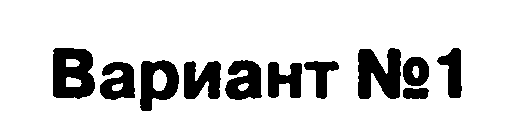 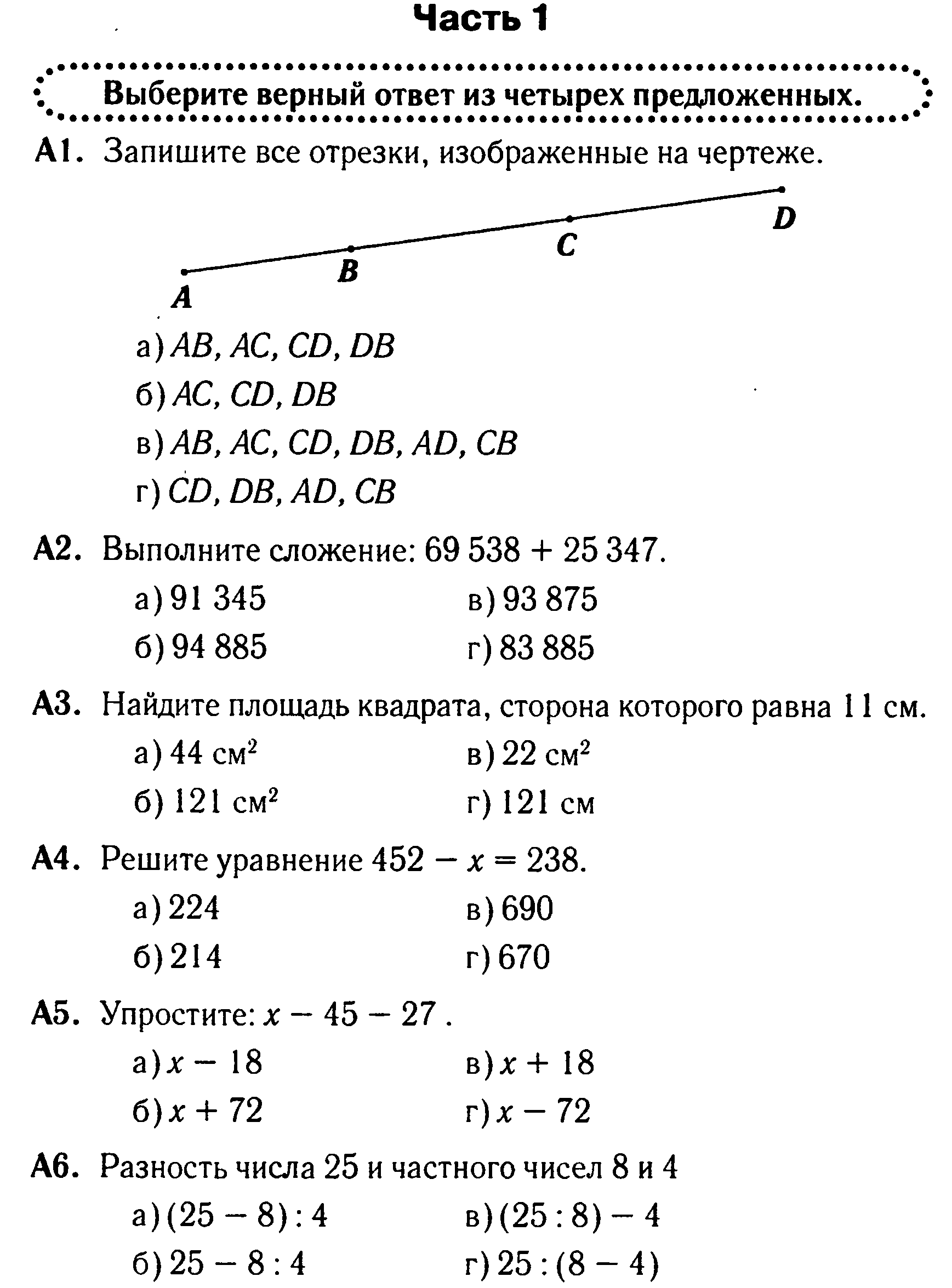 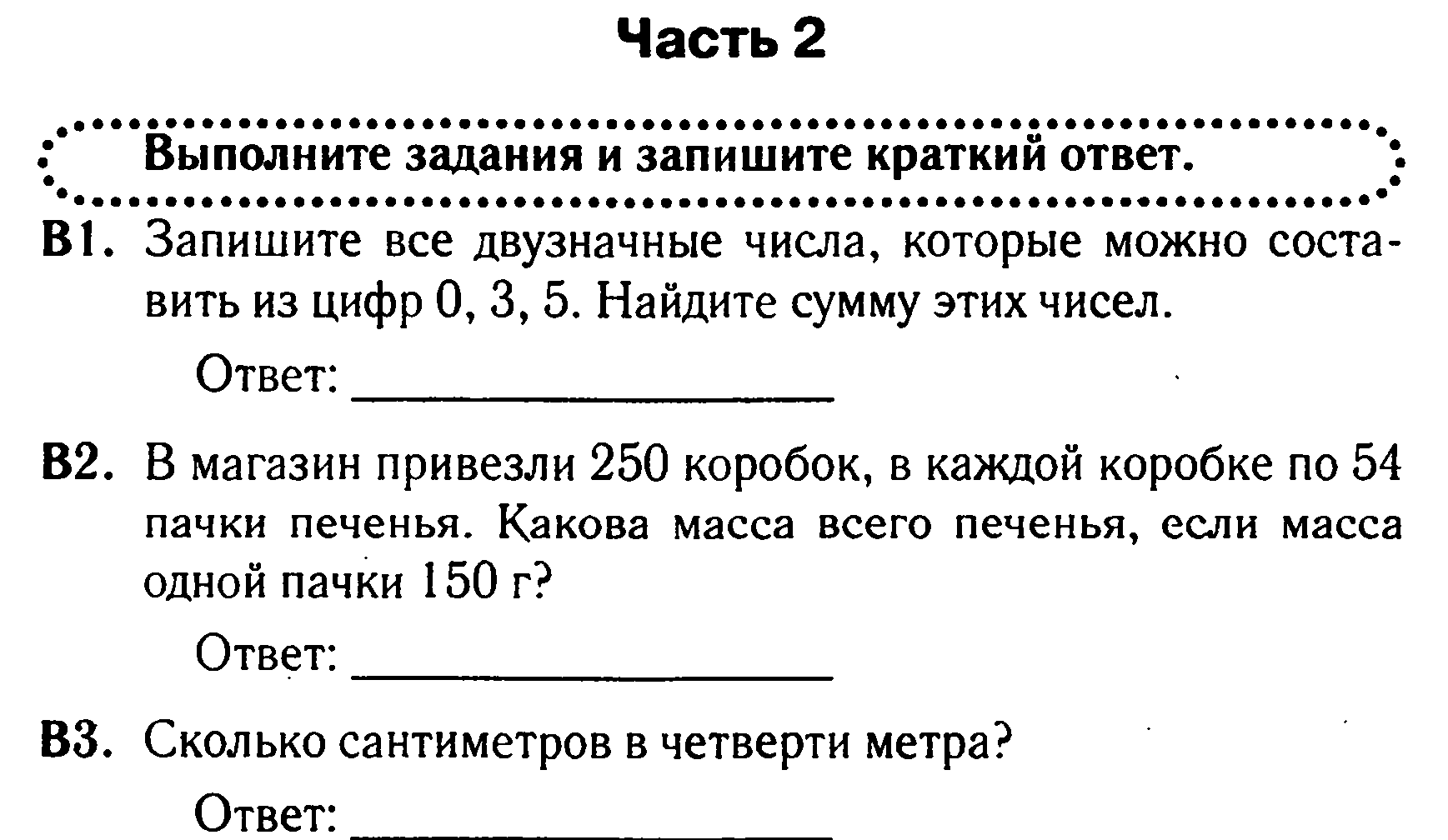 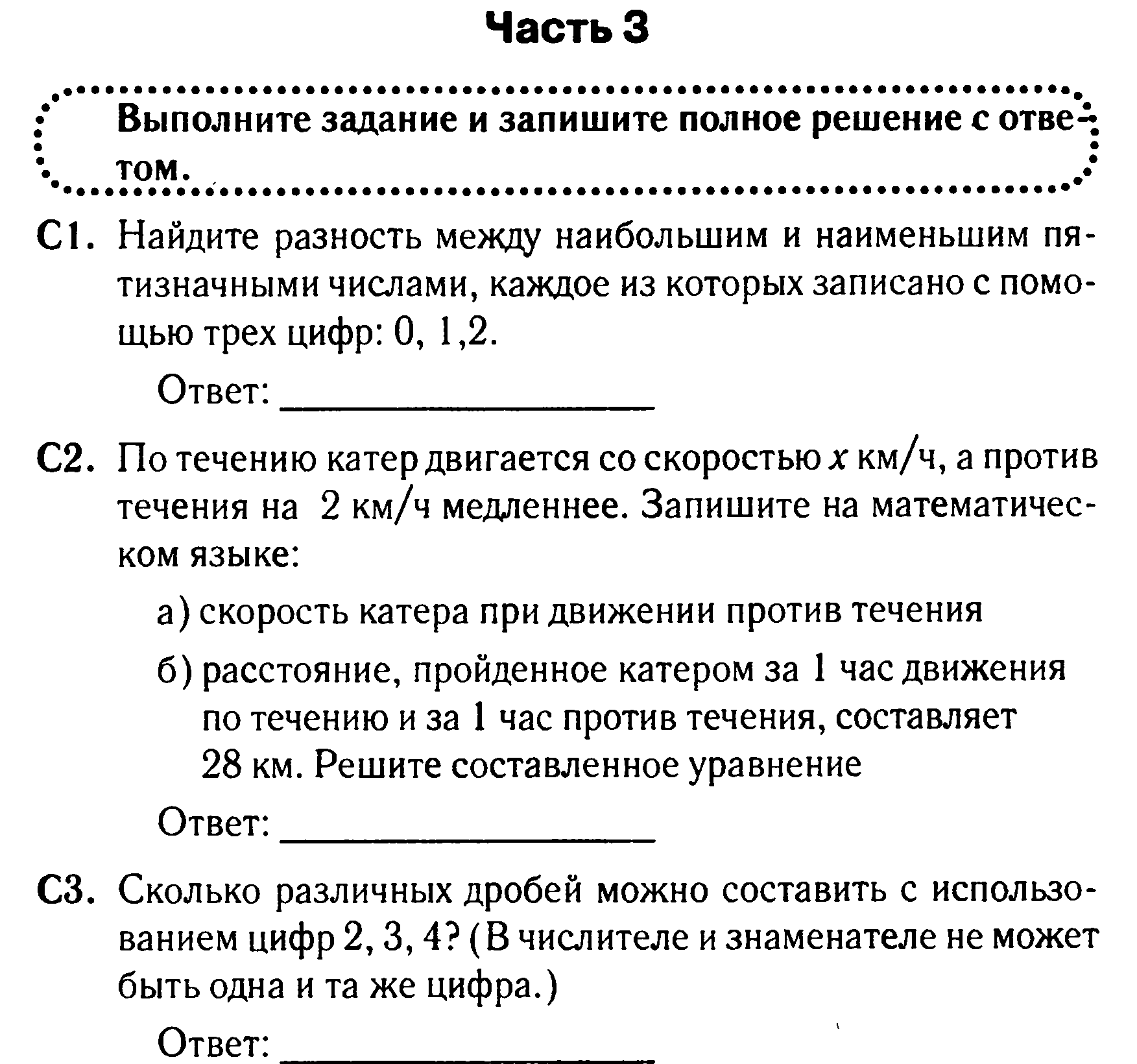                 5 класс ГИА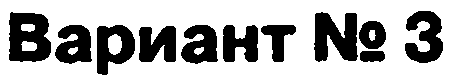 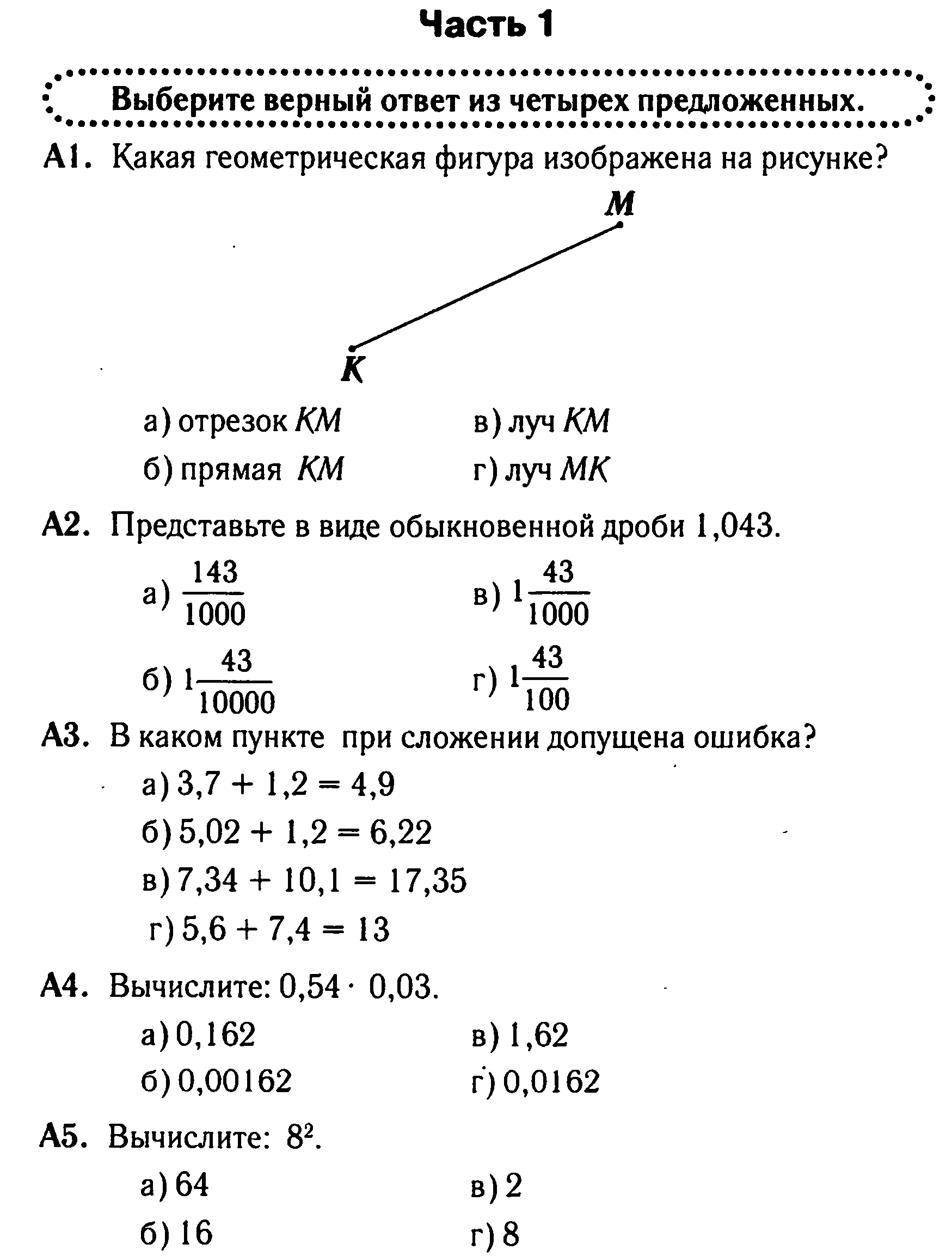 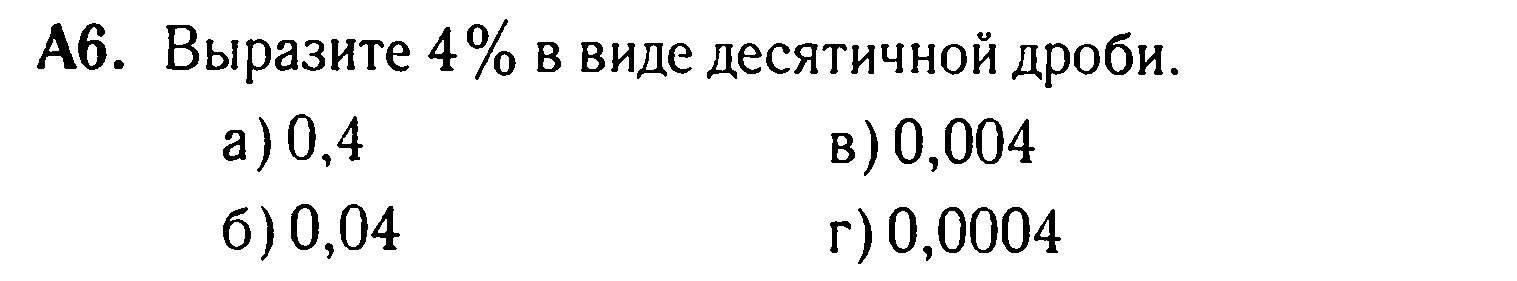 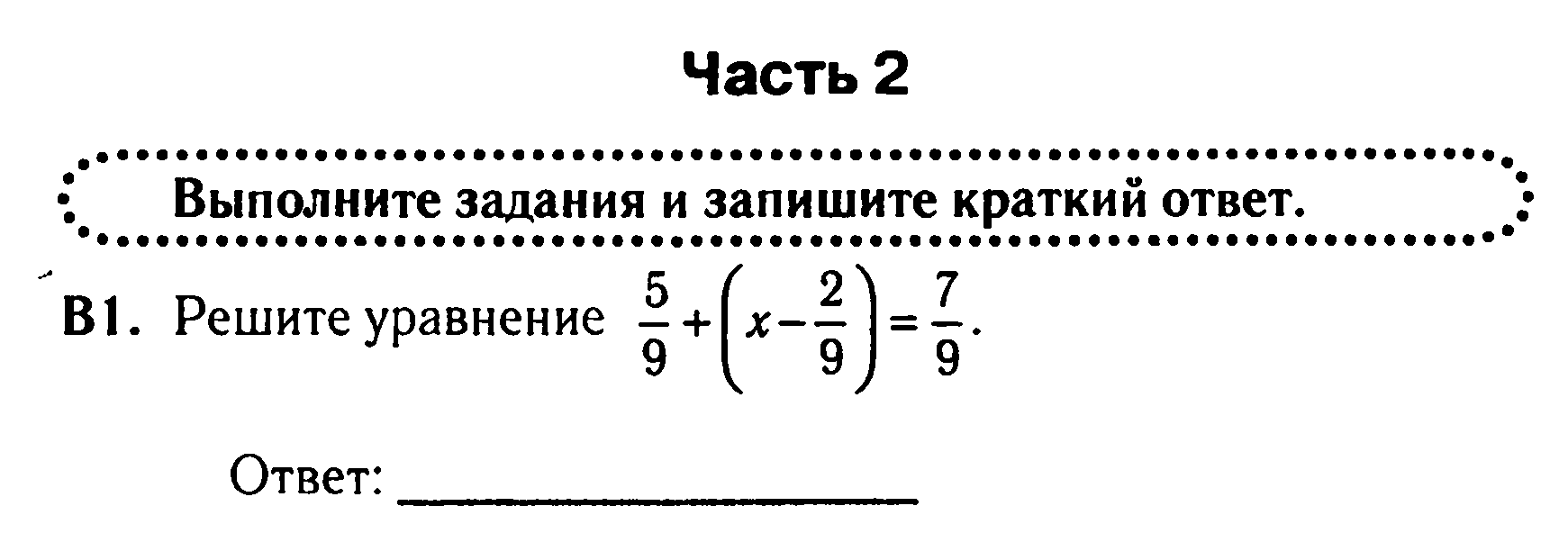 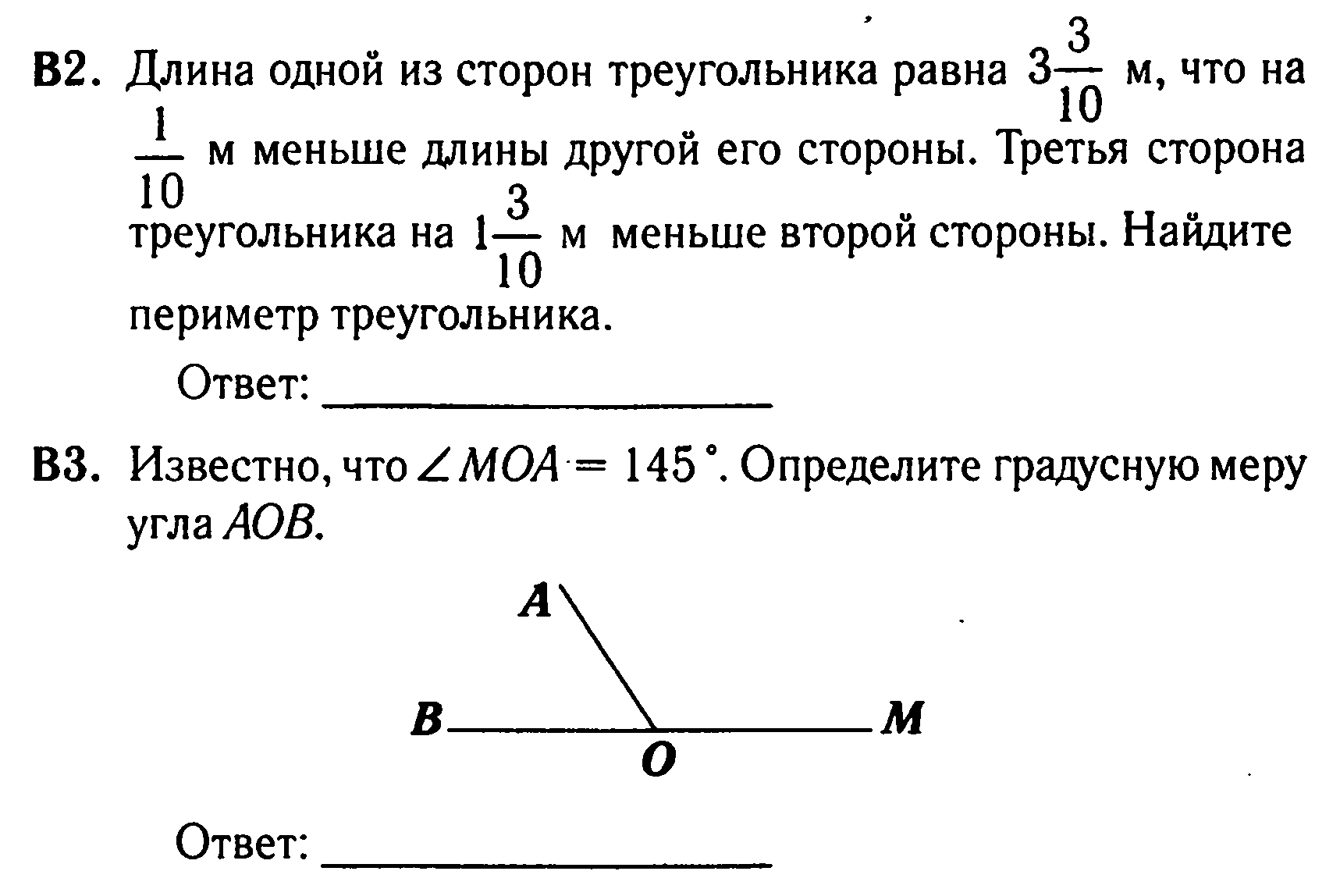 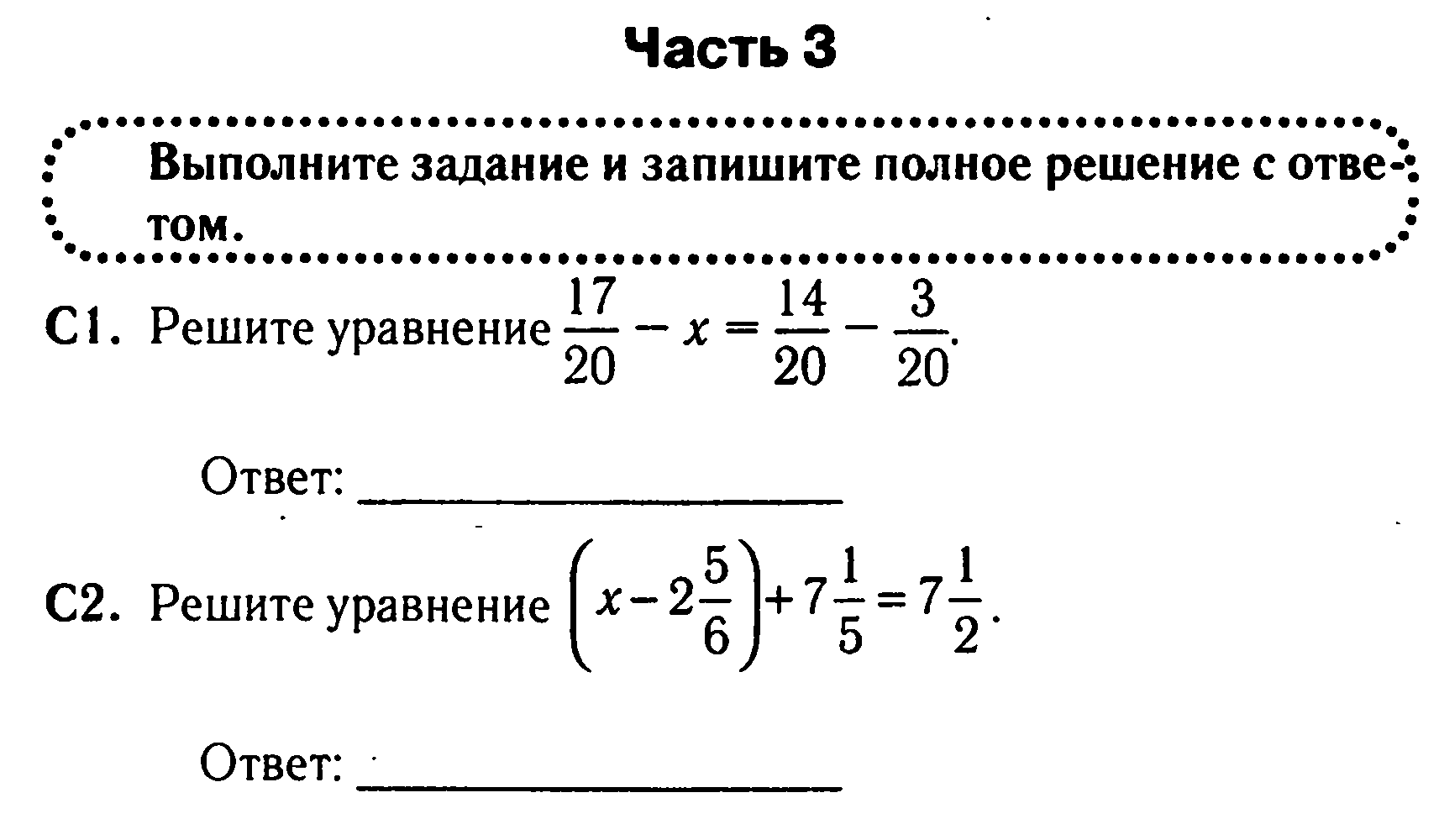 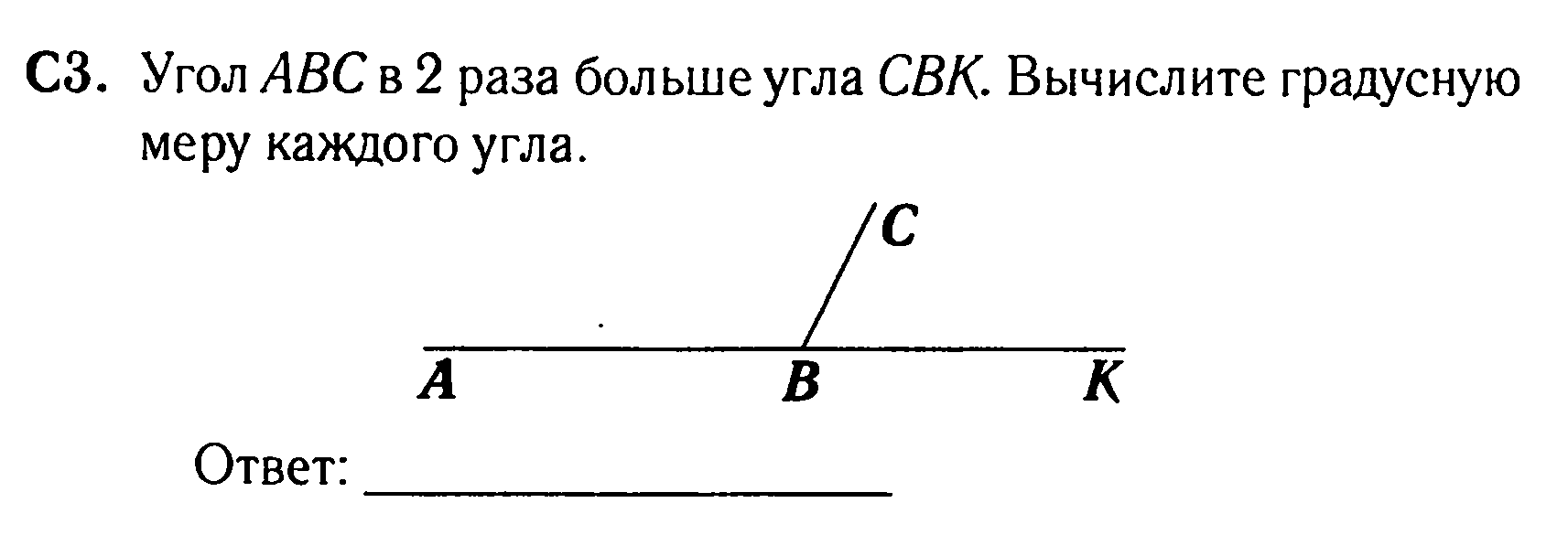                     5 класс ГИА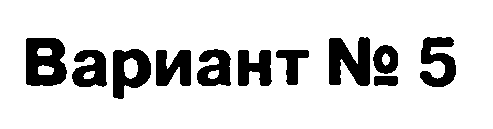 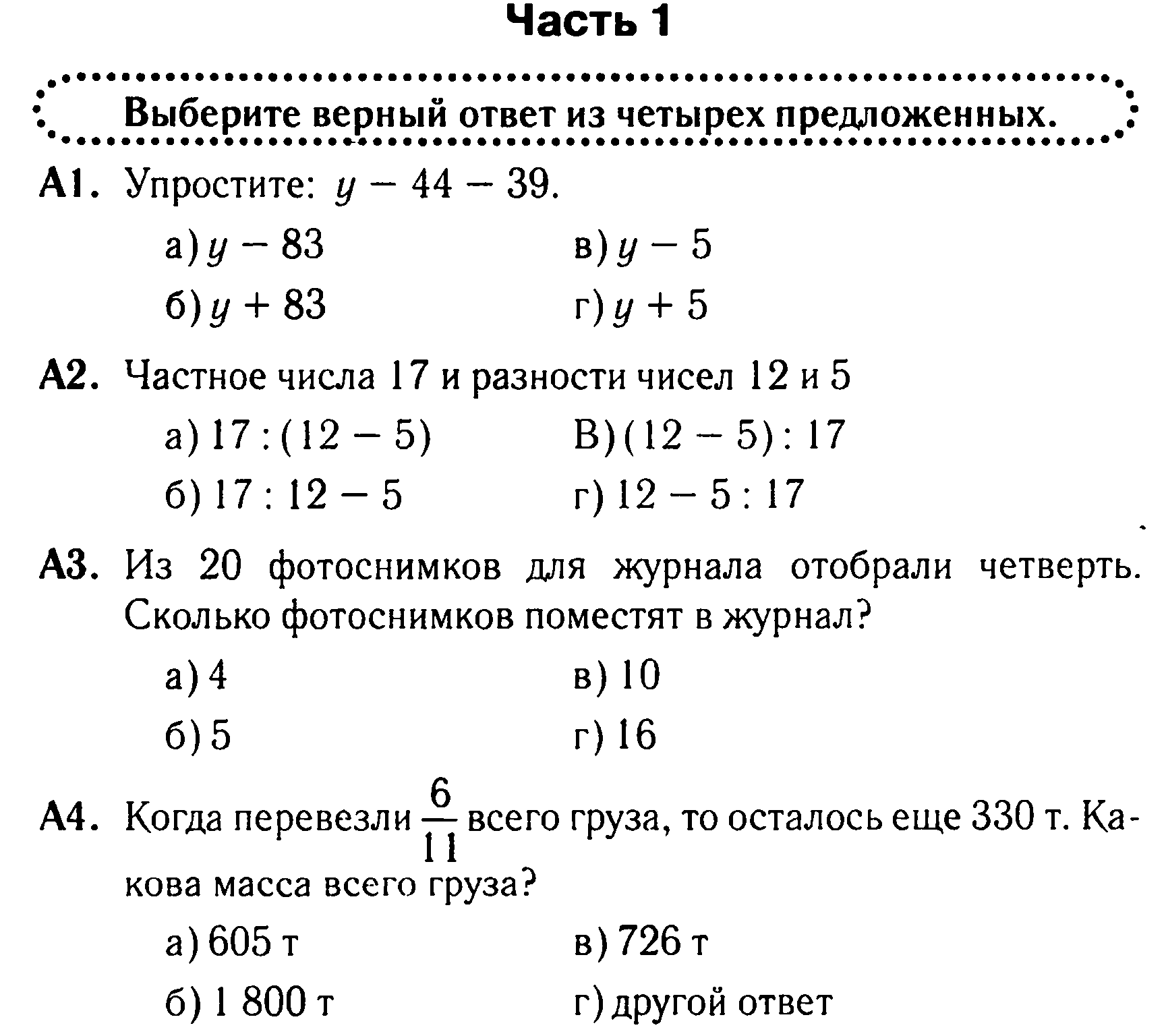 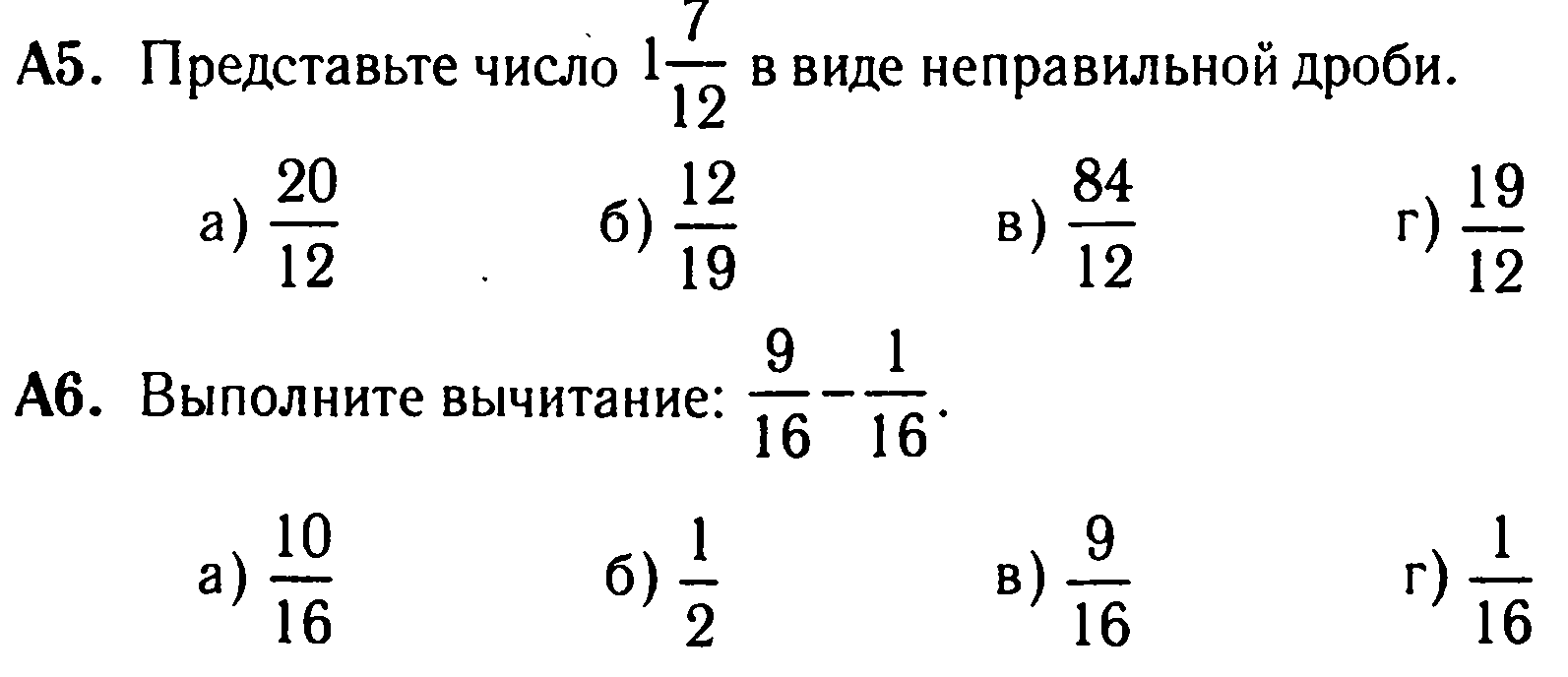 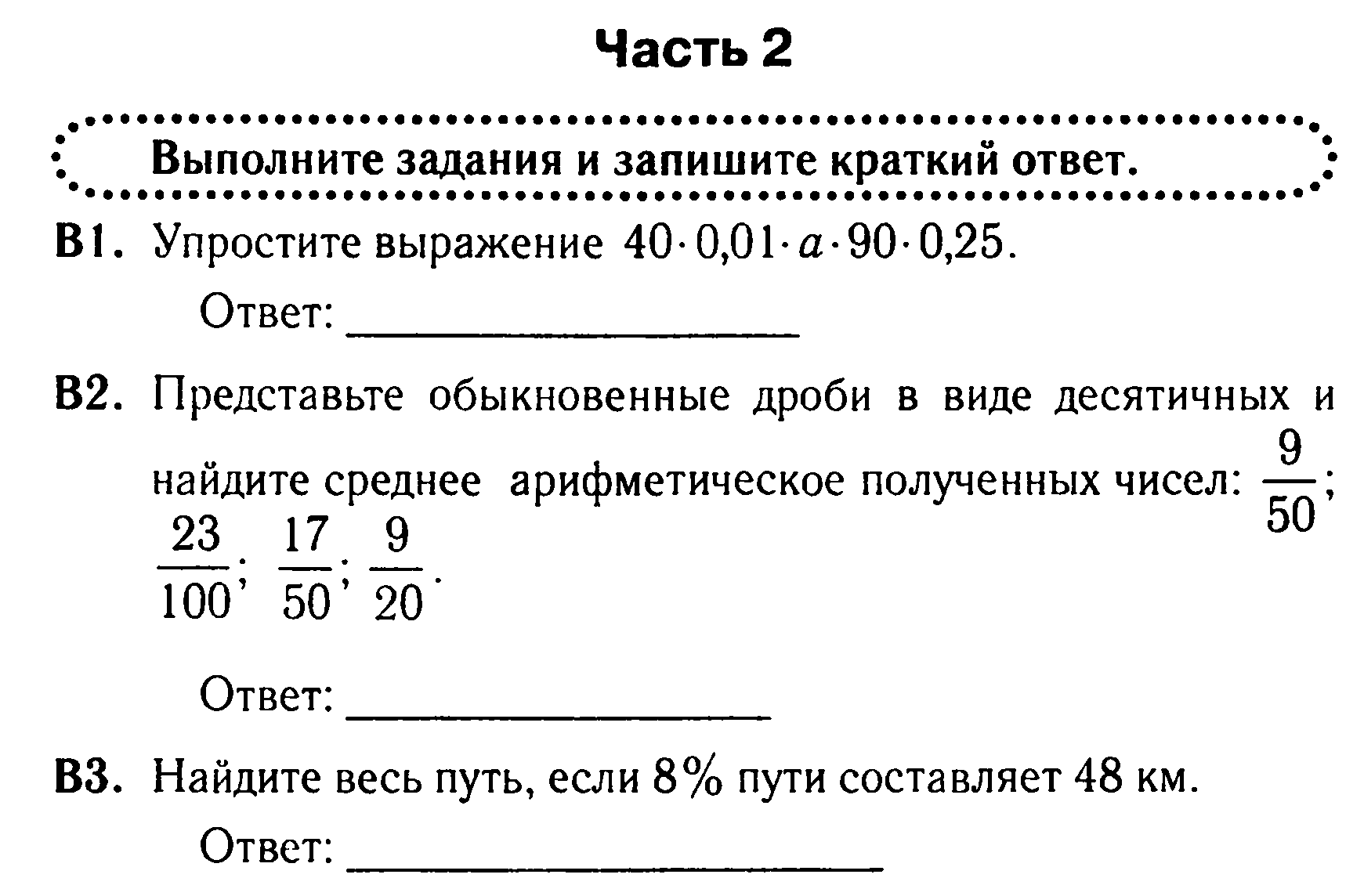 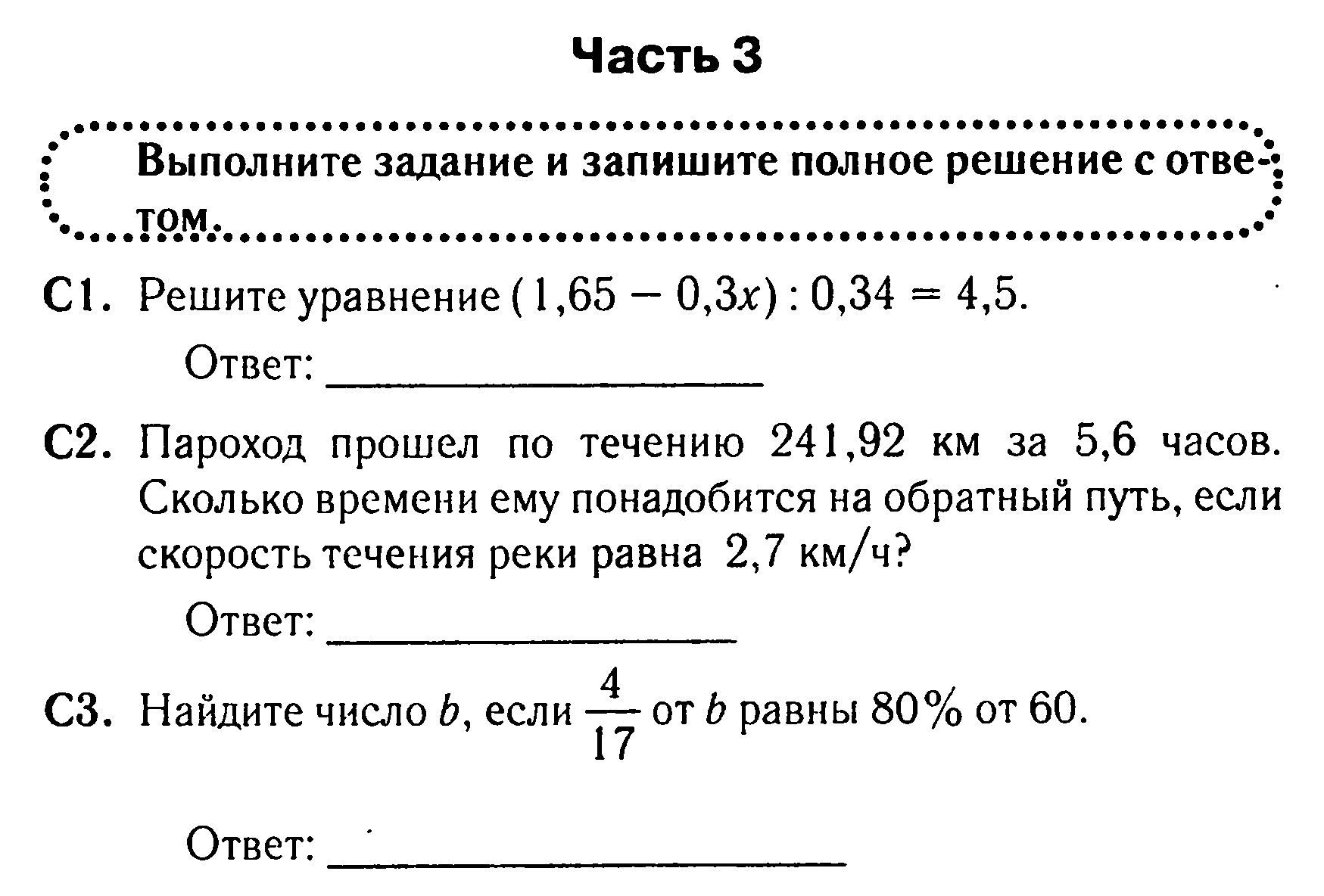                 5 класс ГИА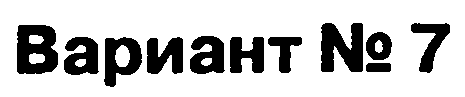 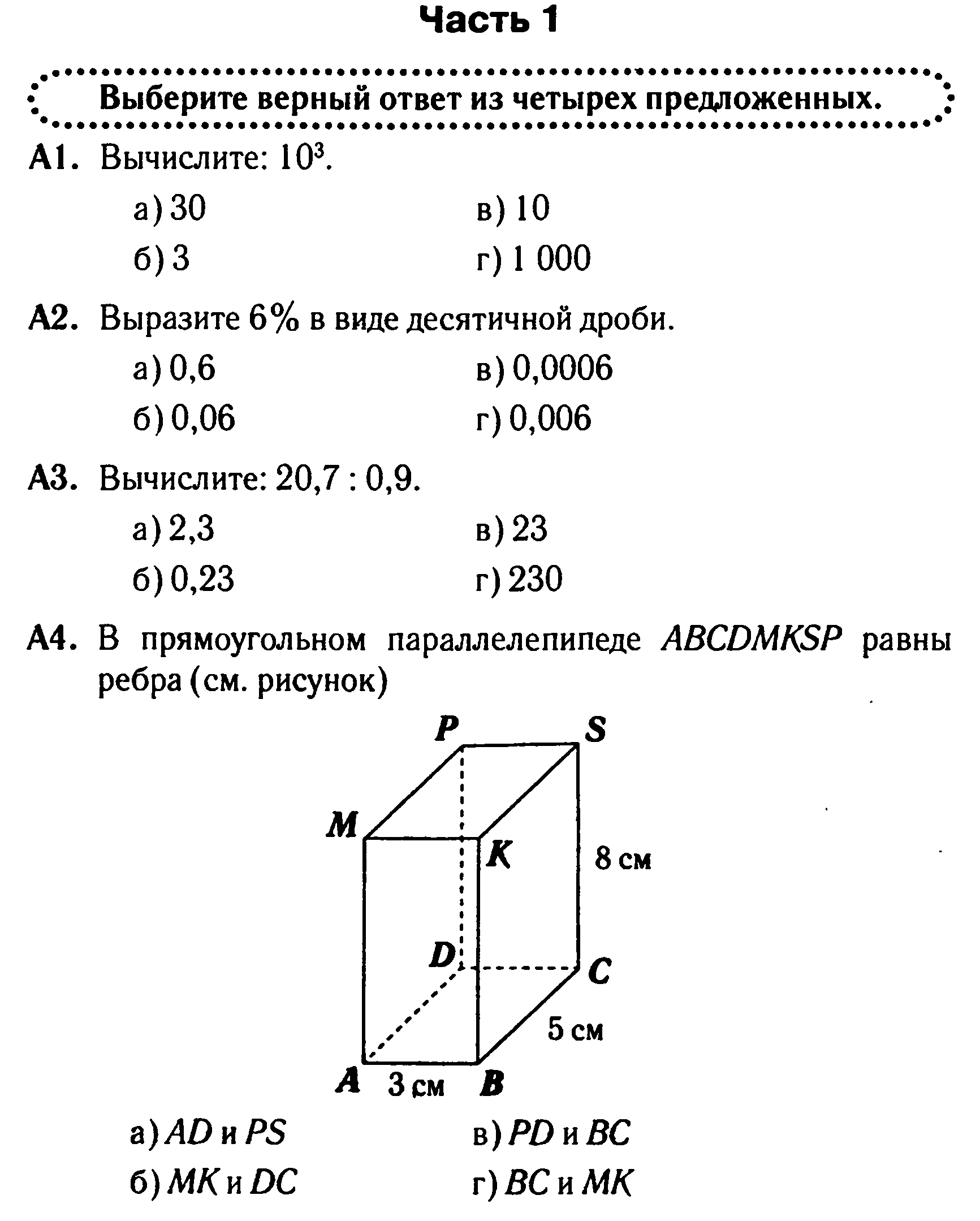 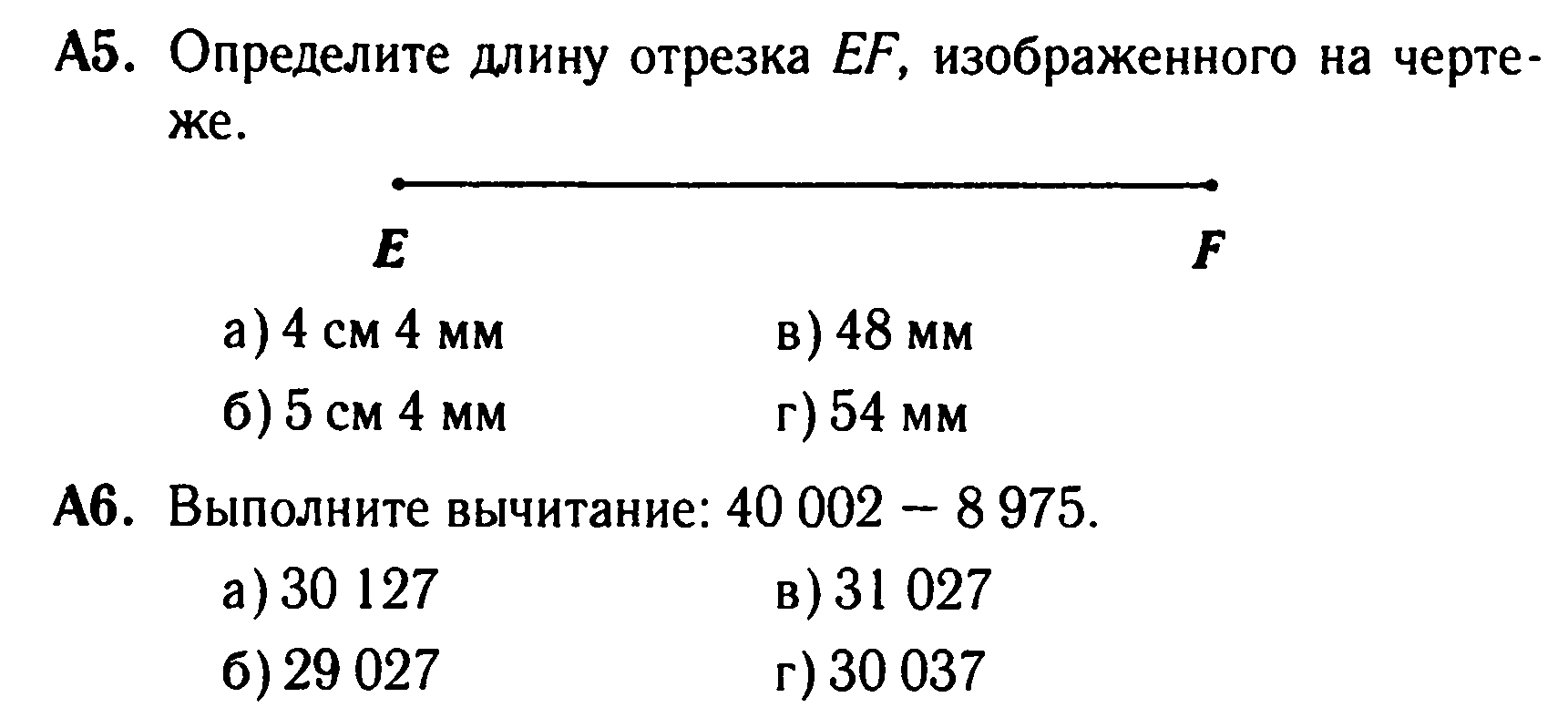 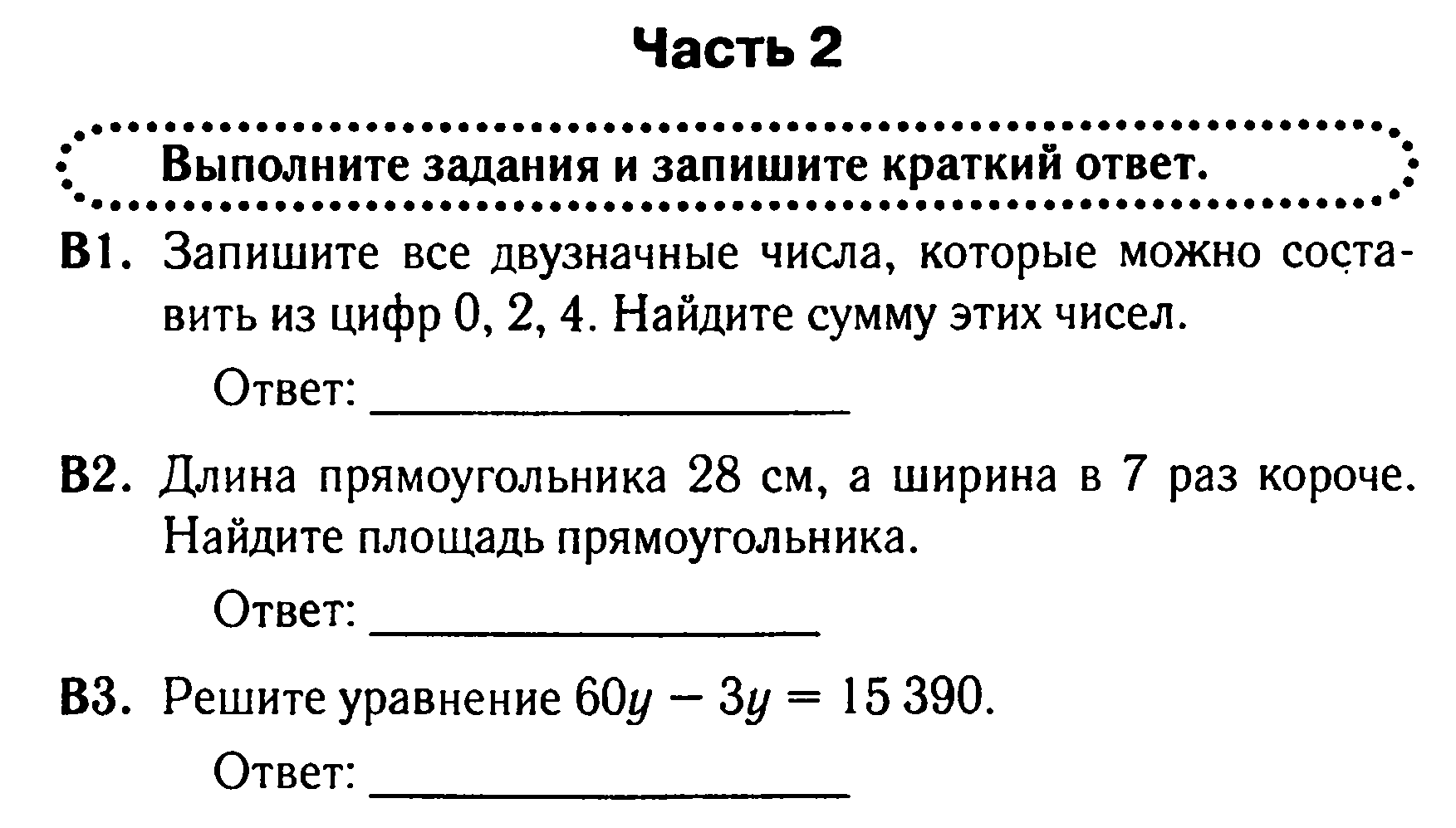 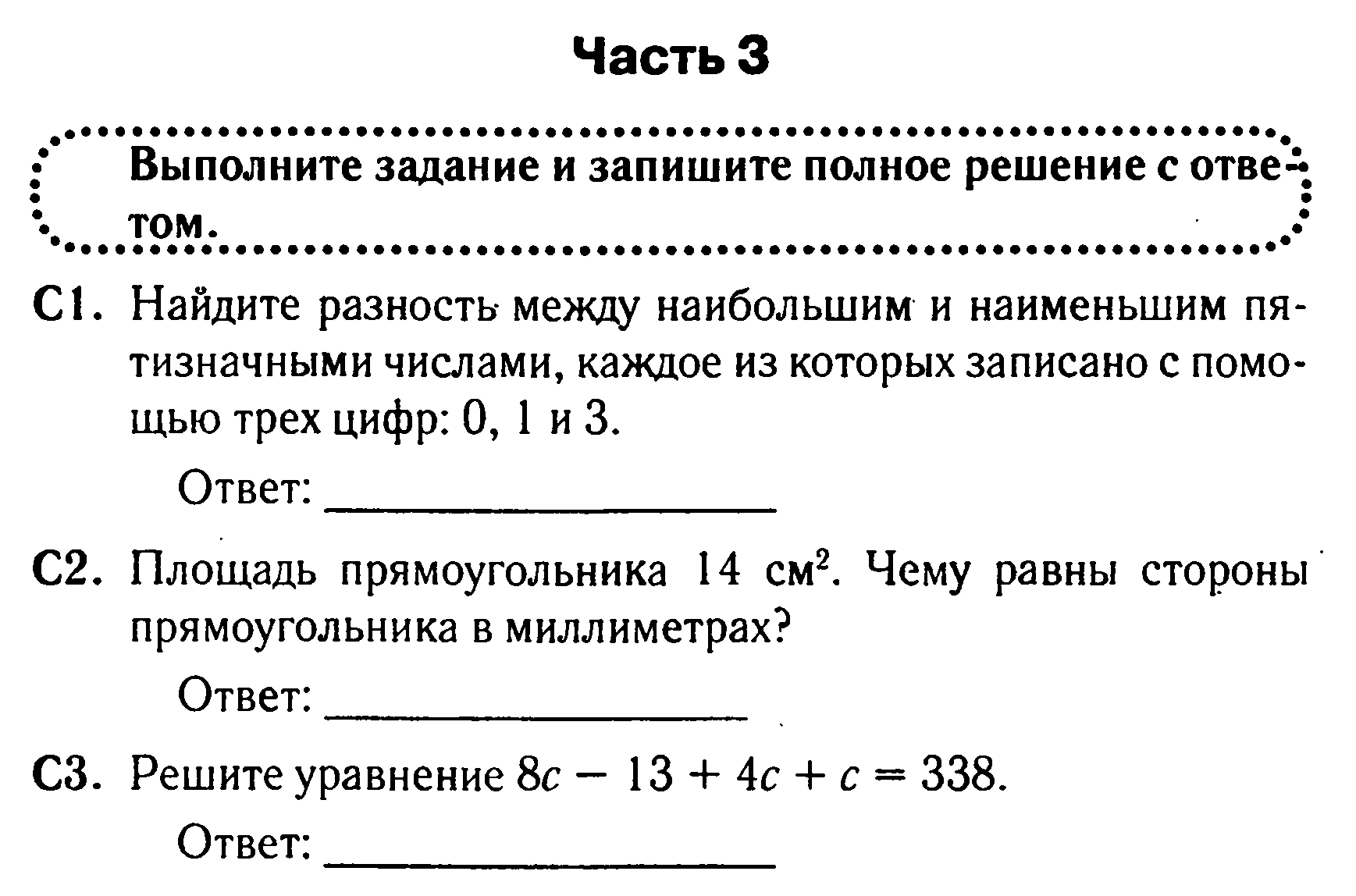                    5 класс ГИА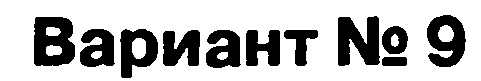 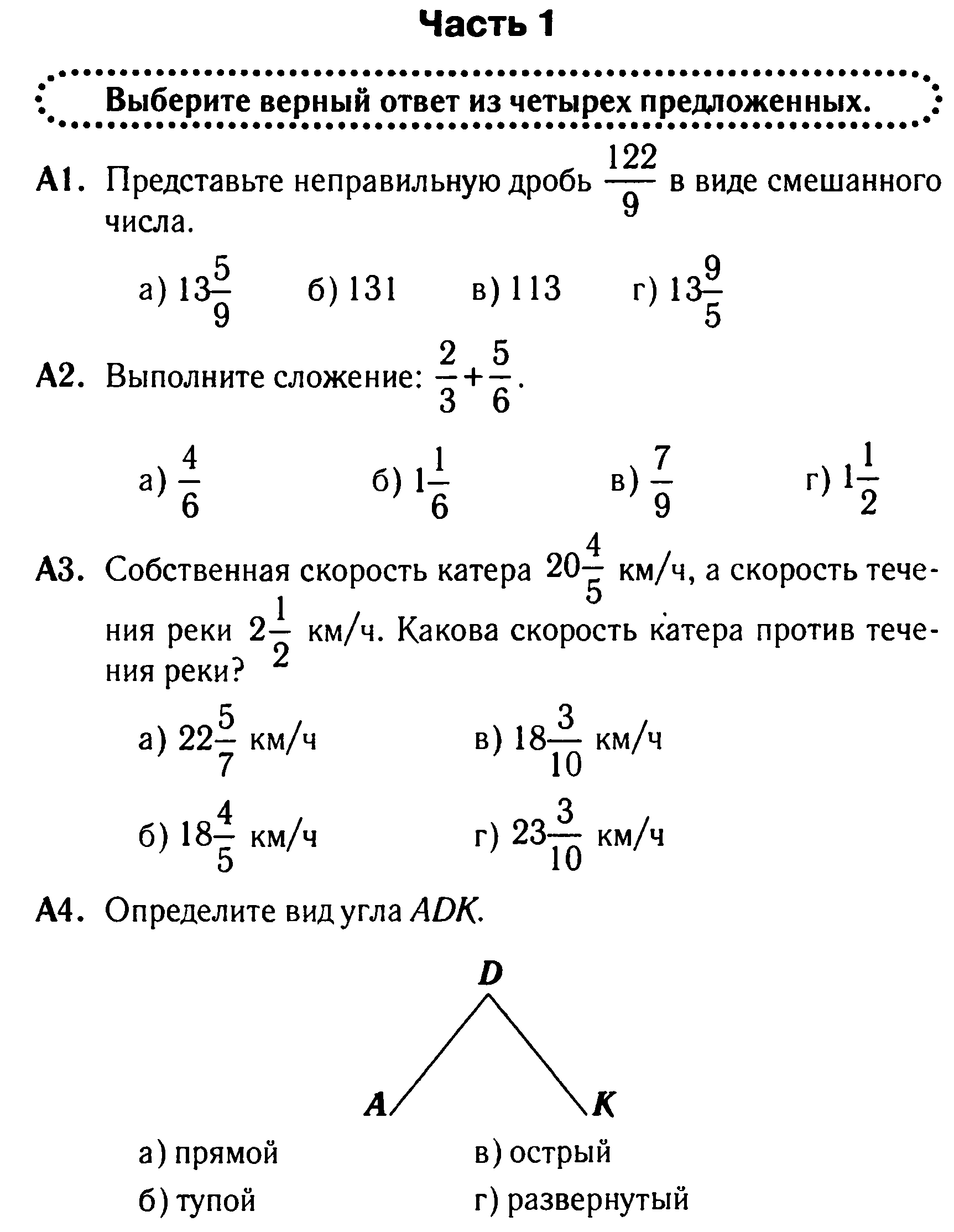 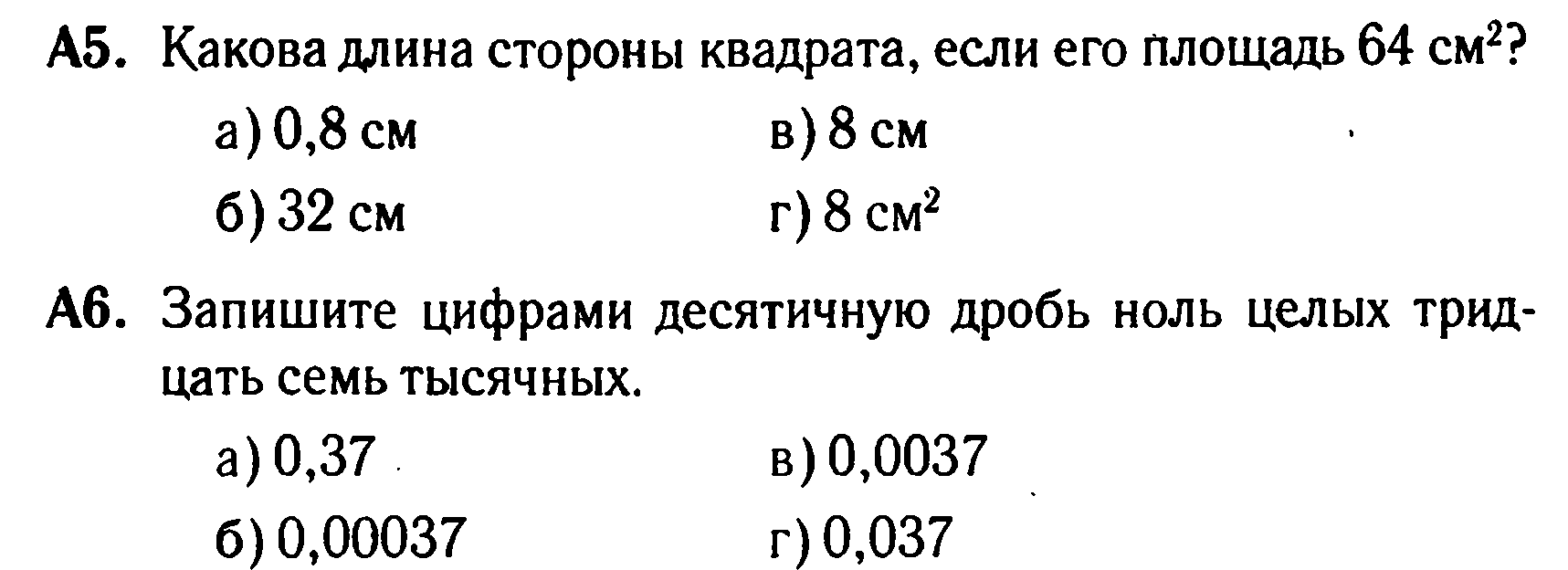 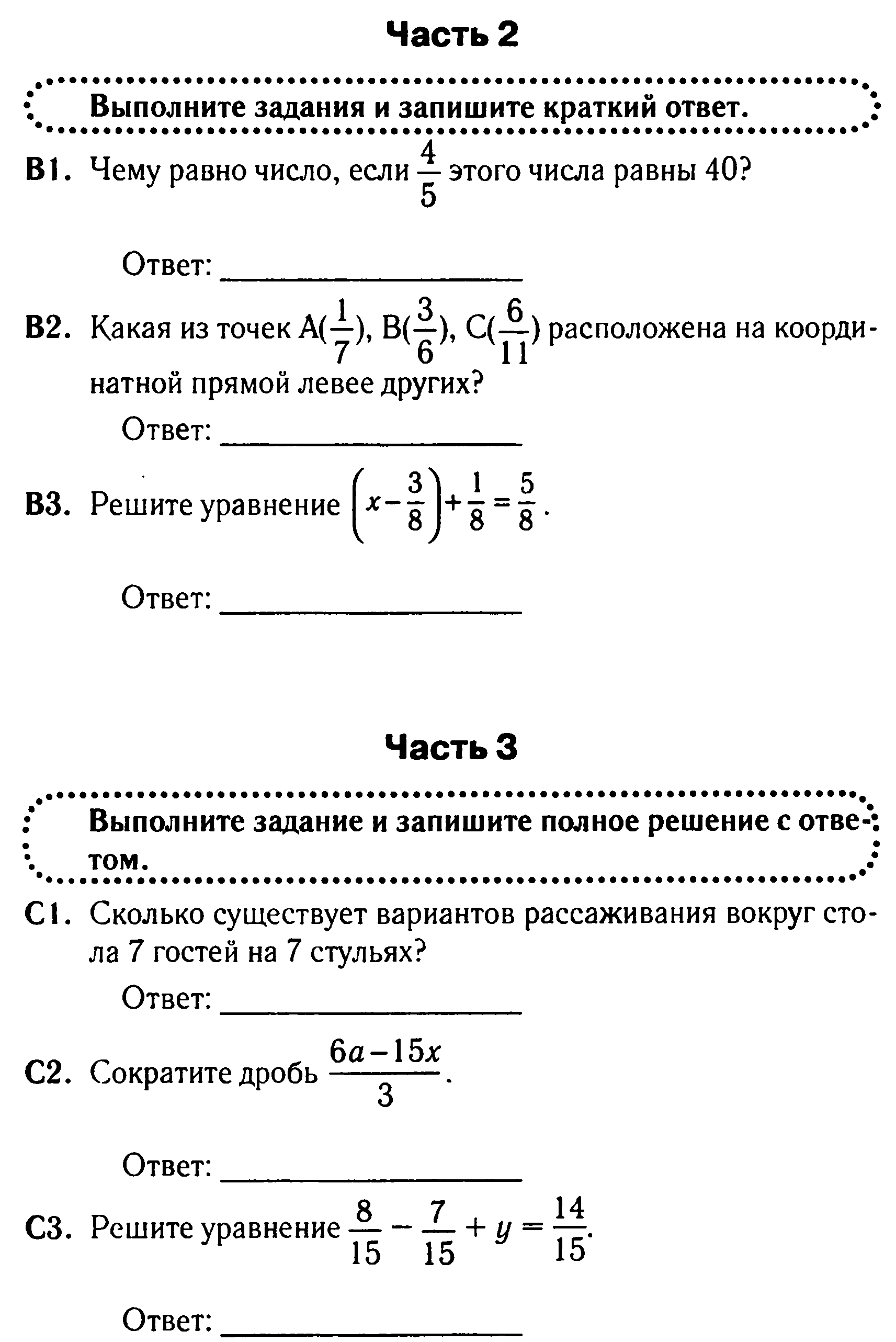                   5 класс ГИА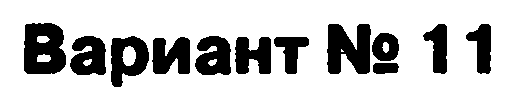 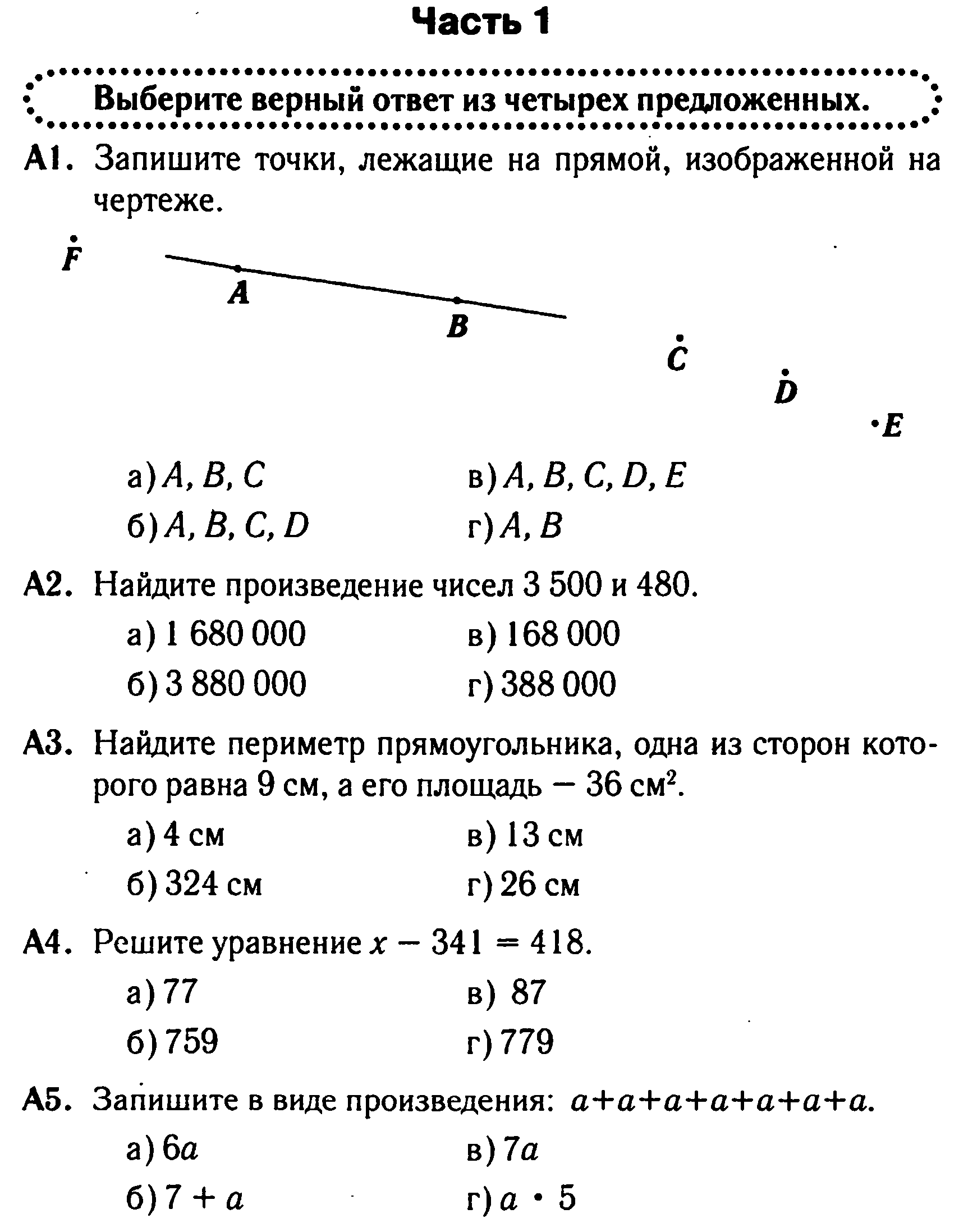 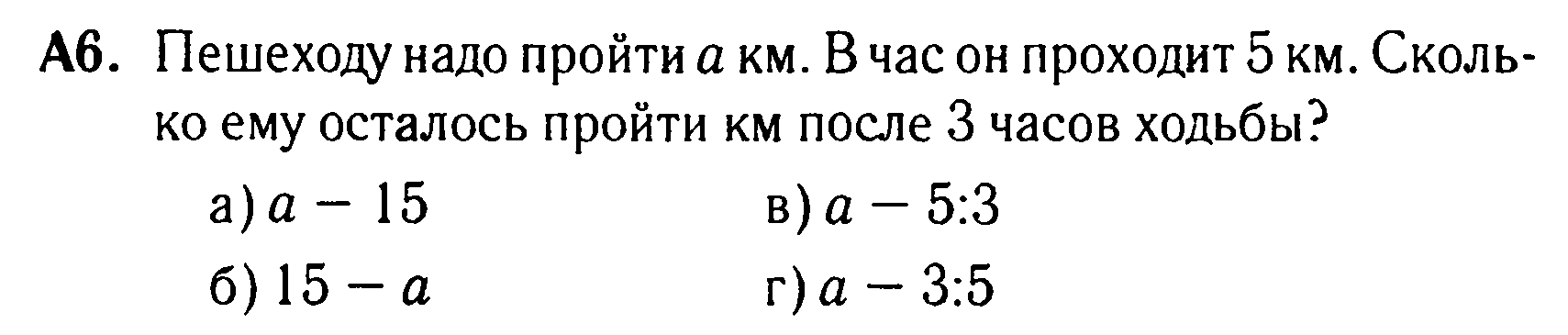 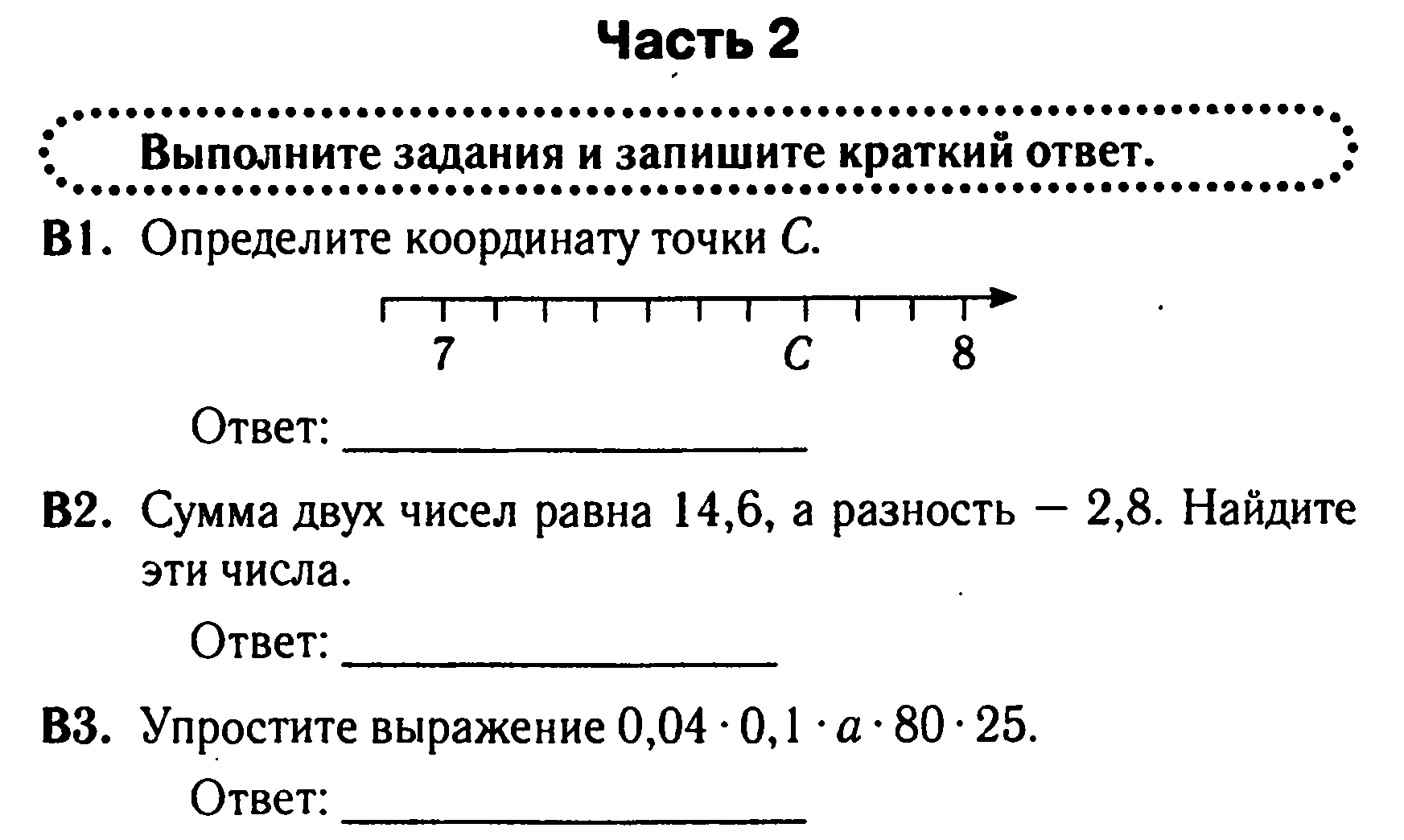 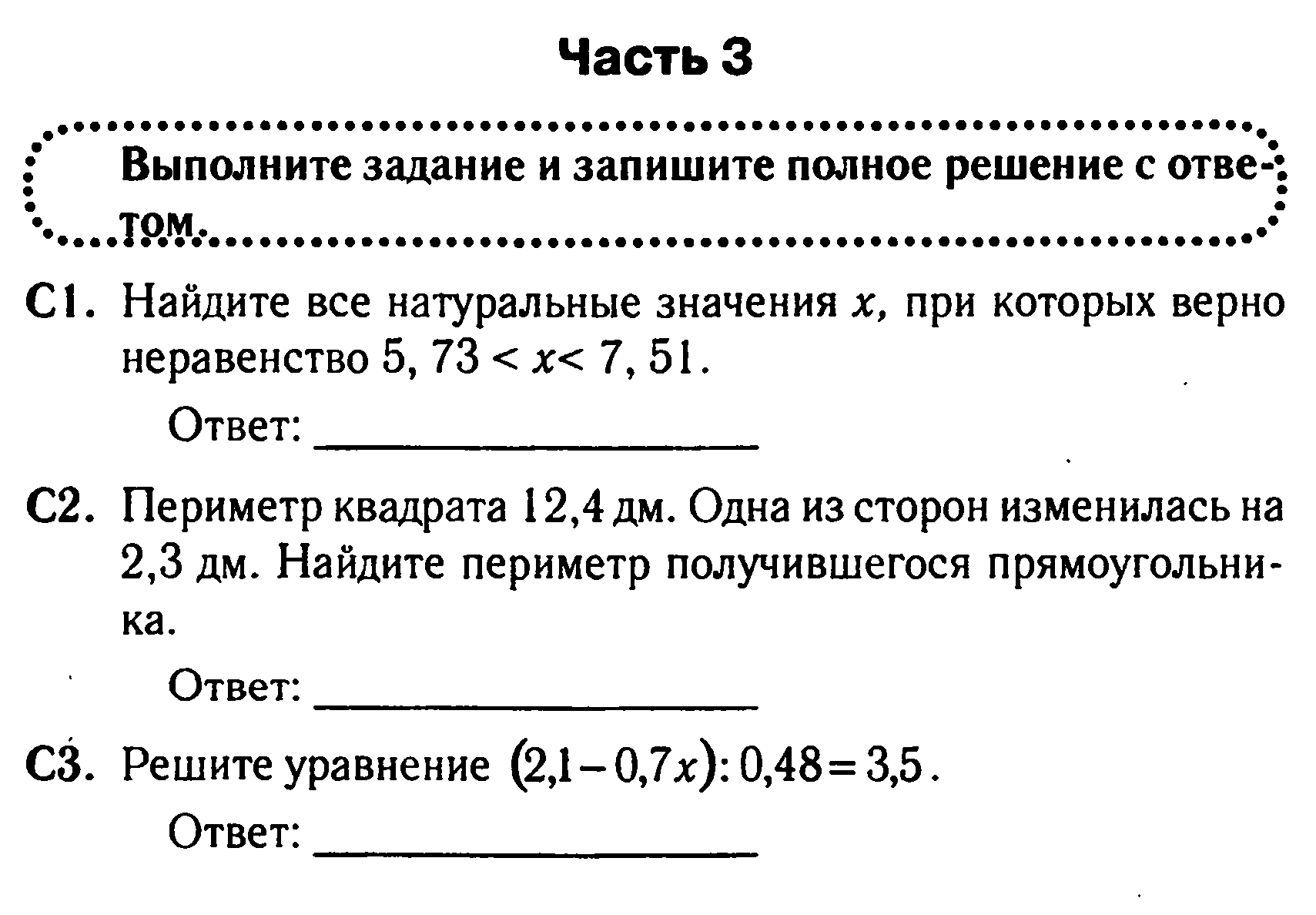                 5 класс ГИА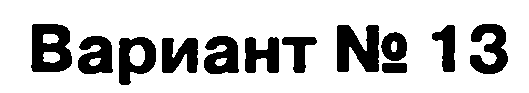 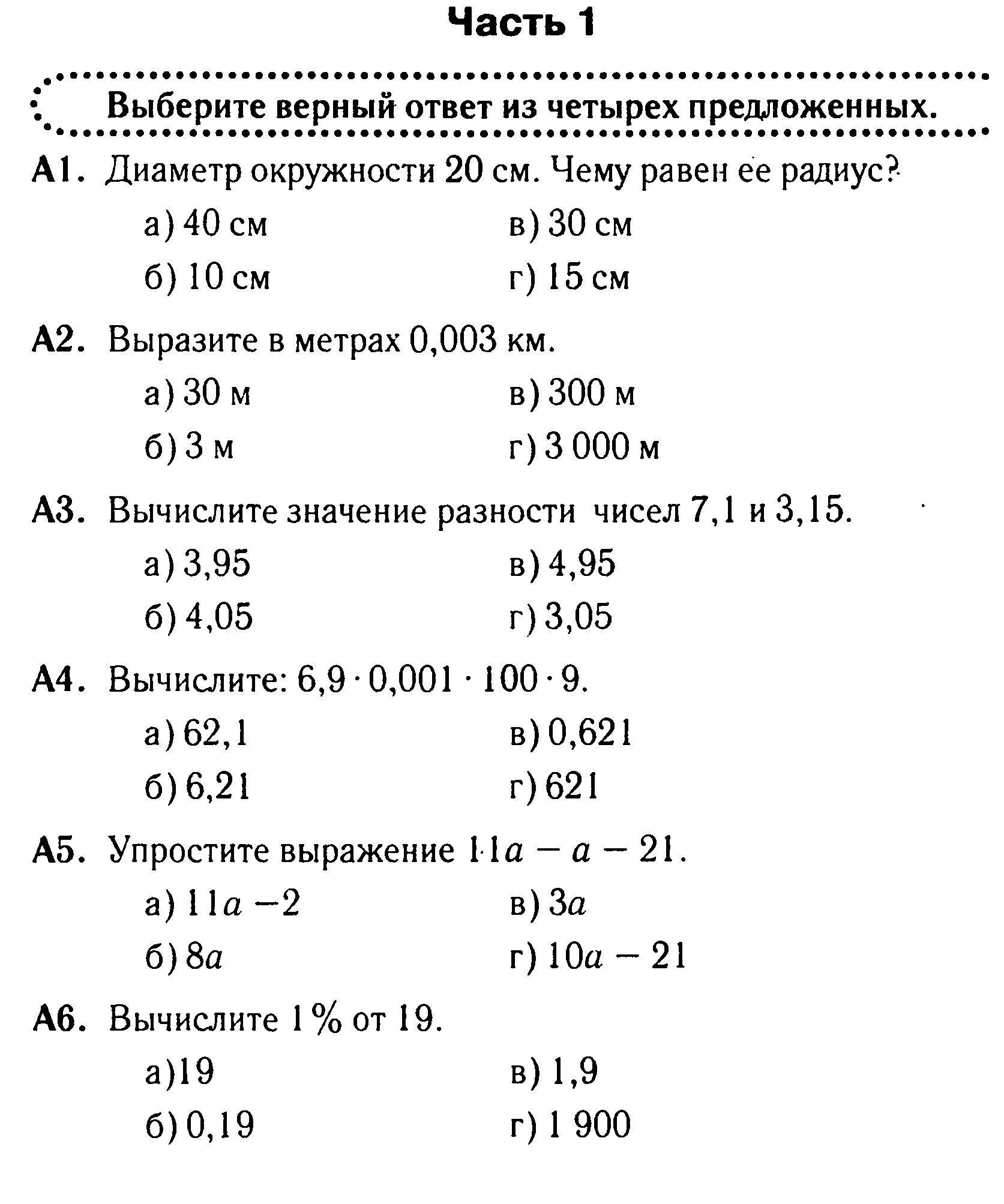 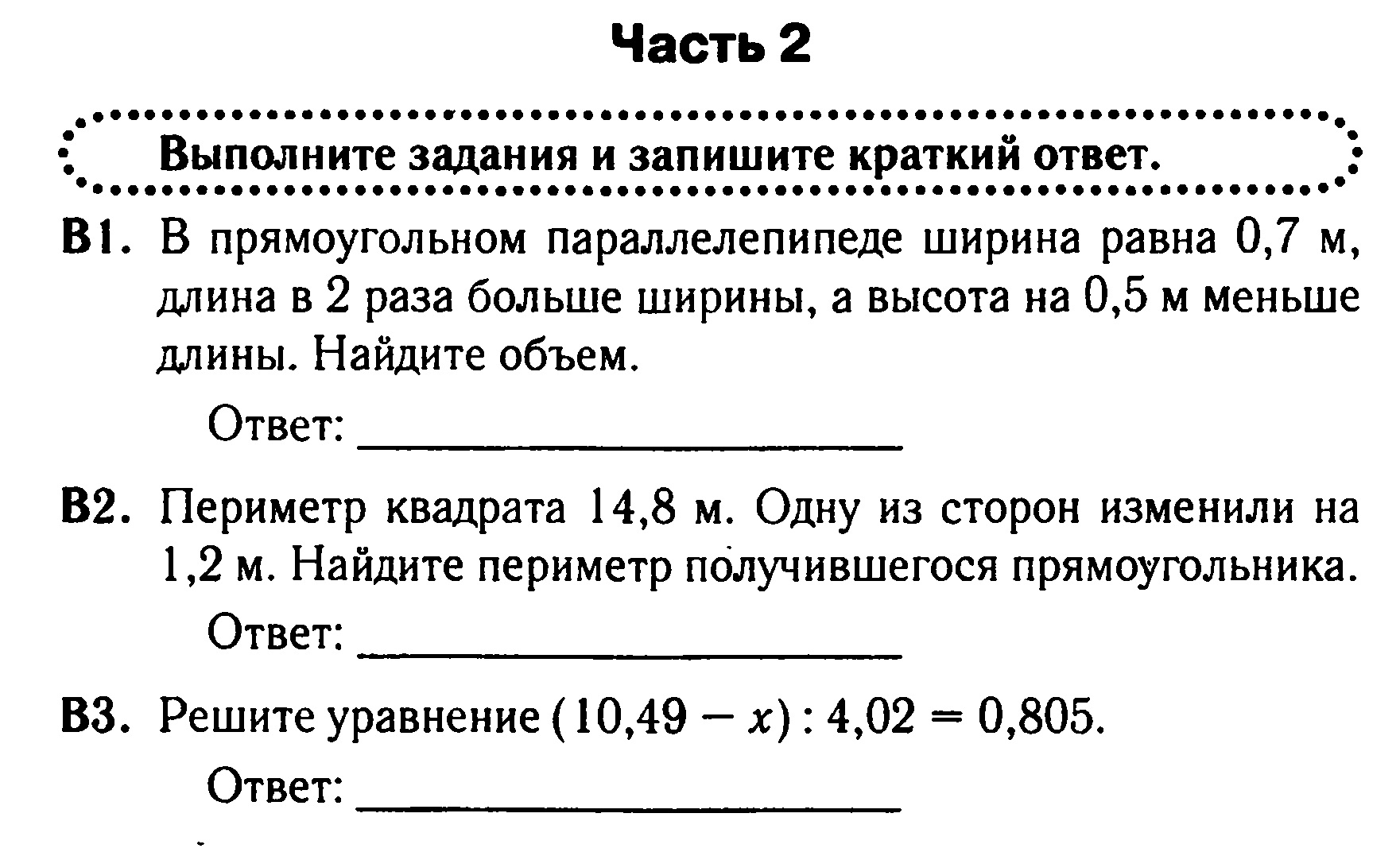 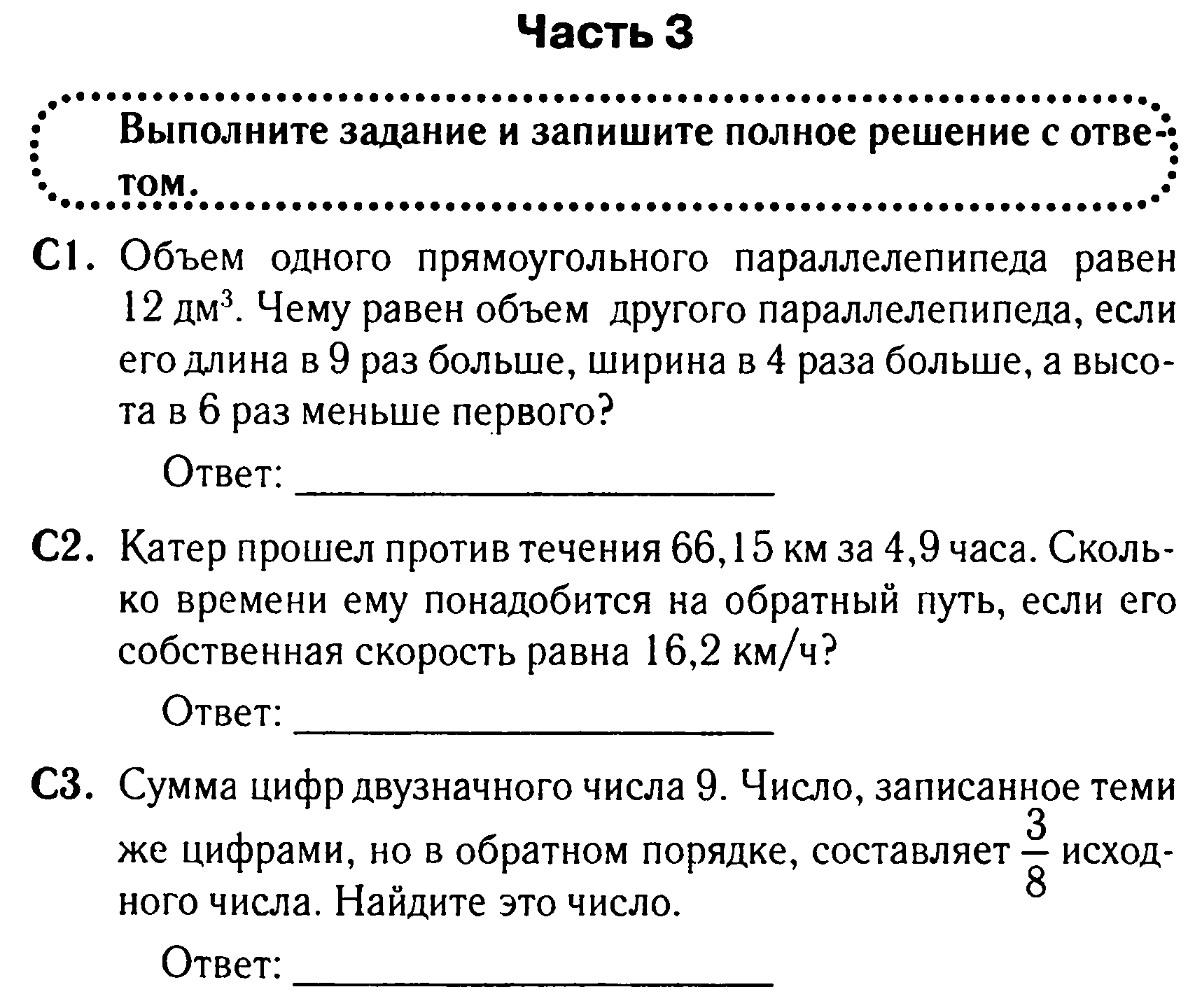                  5 класс ГИА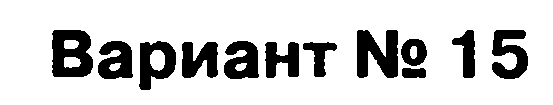 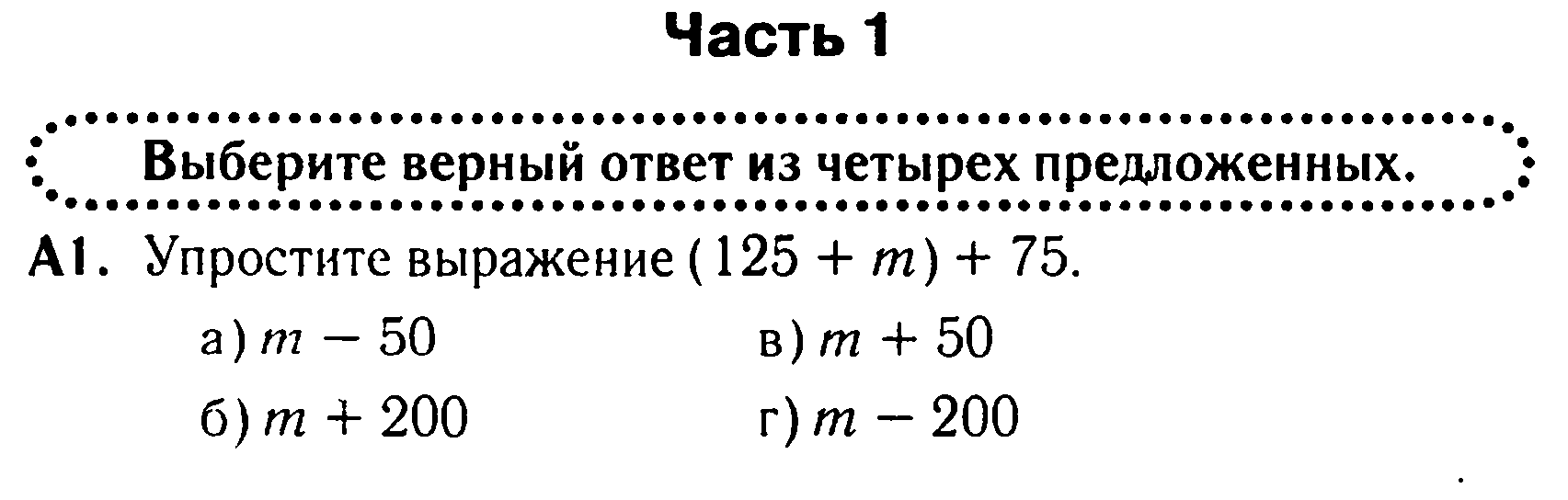 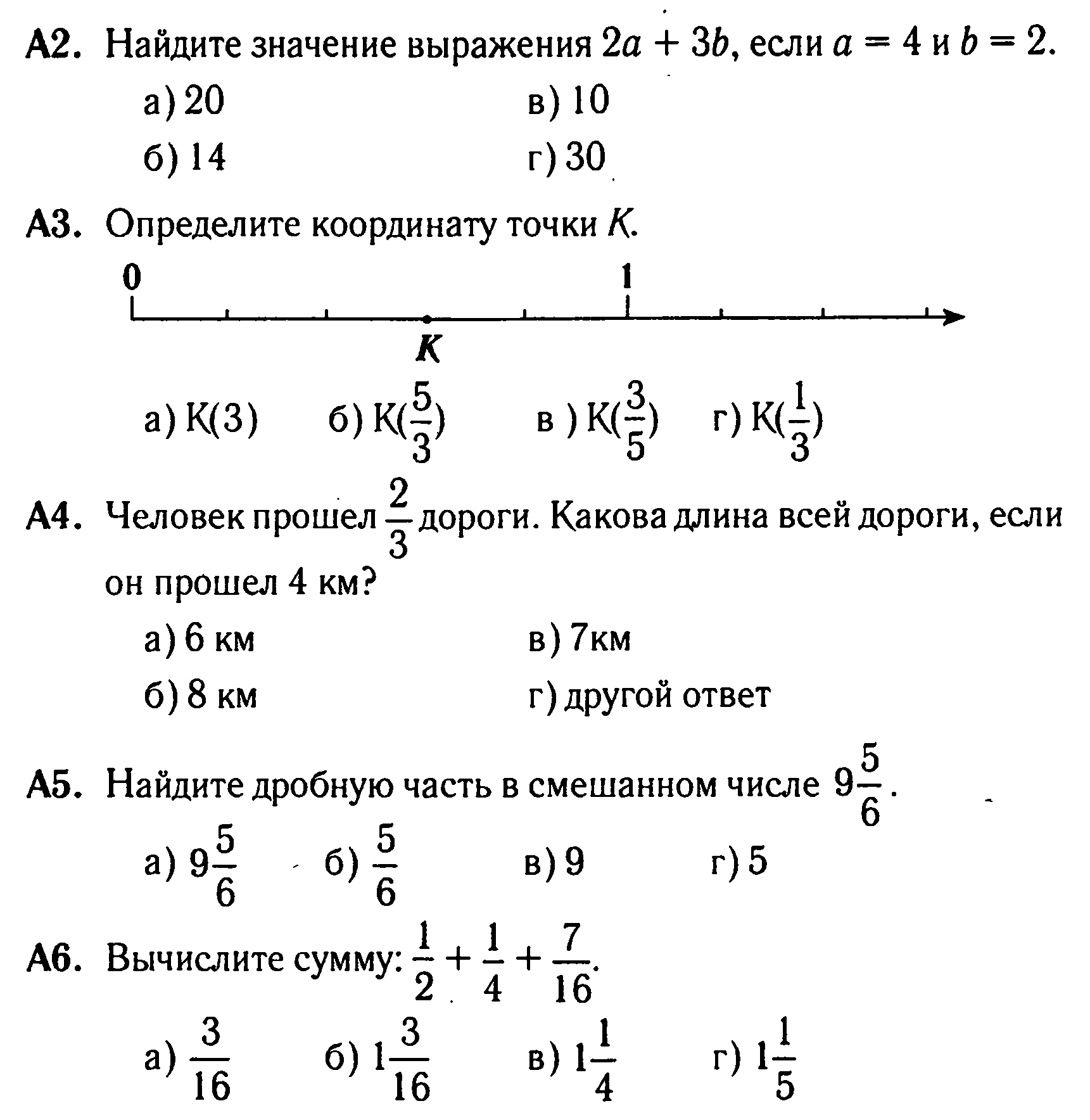 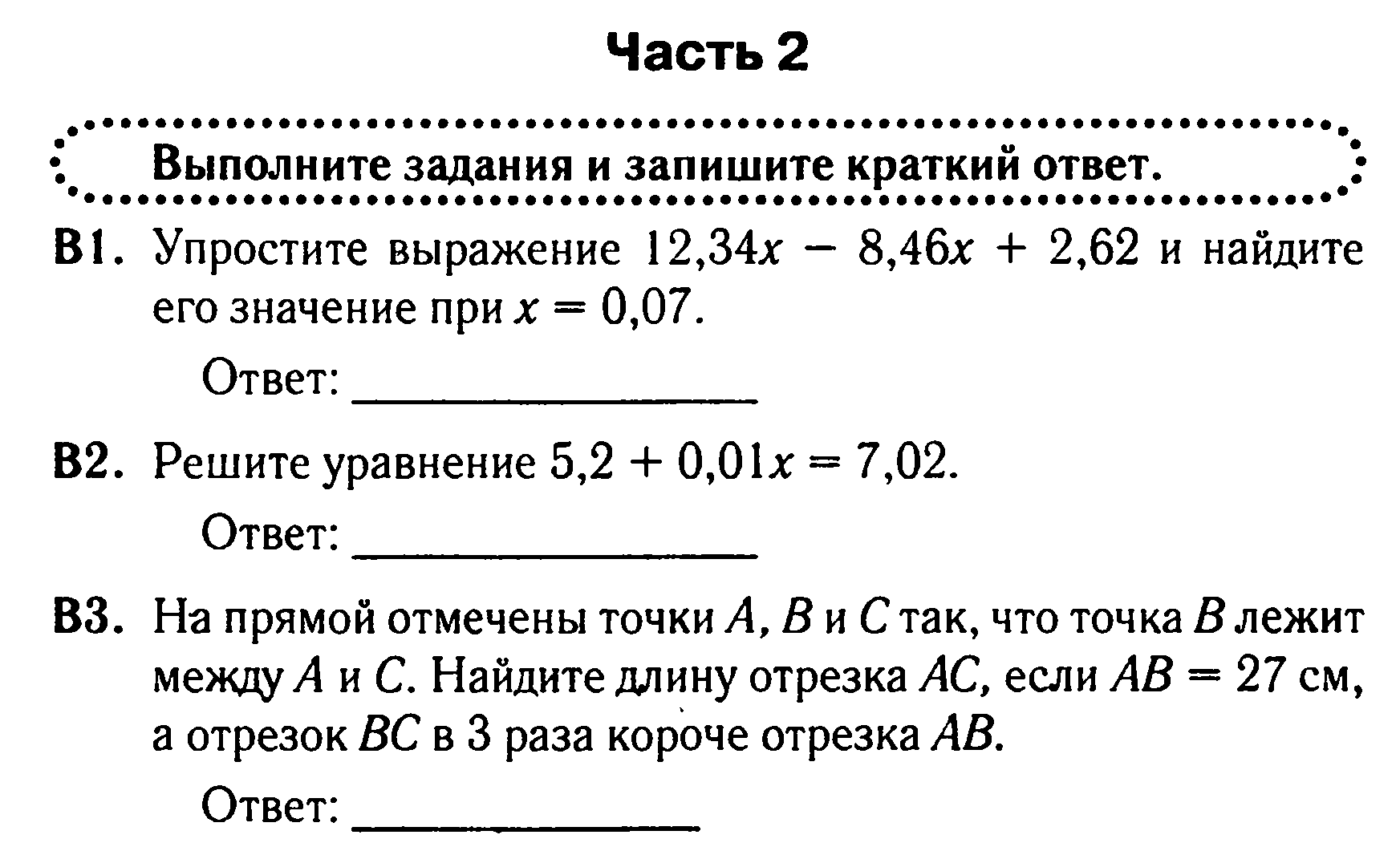 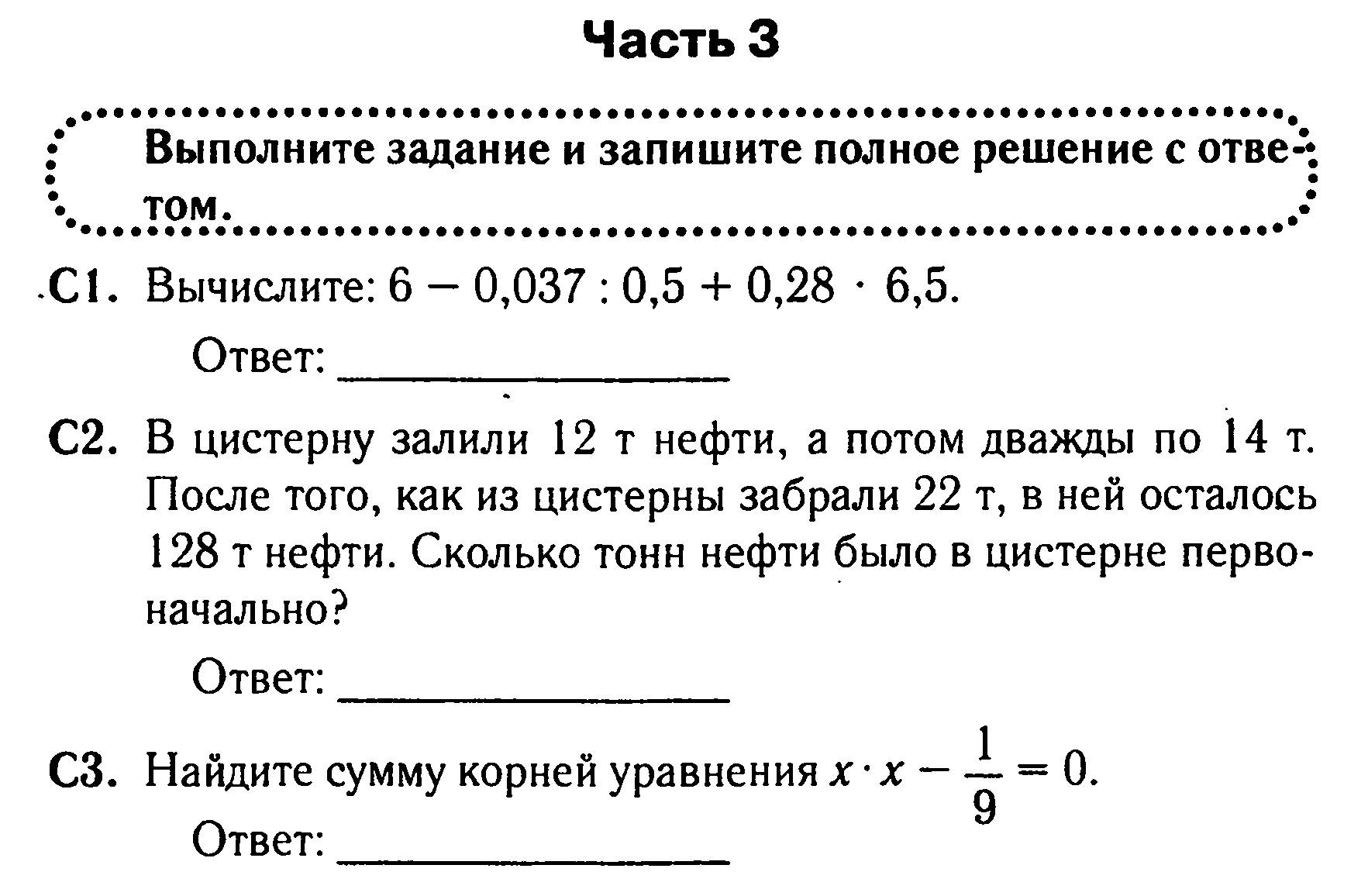        5 класс ГИА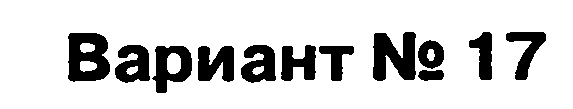 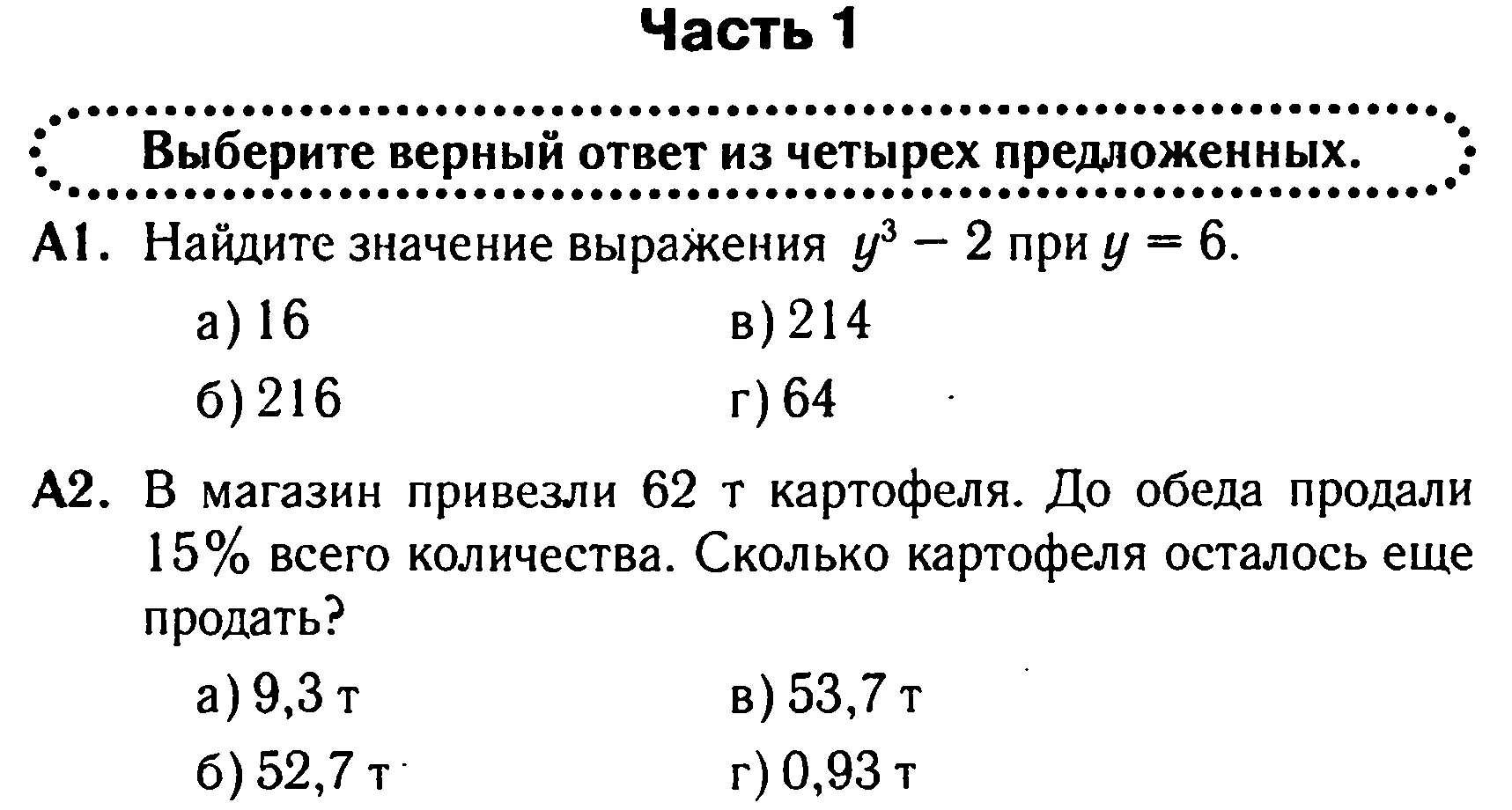 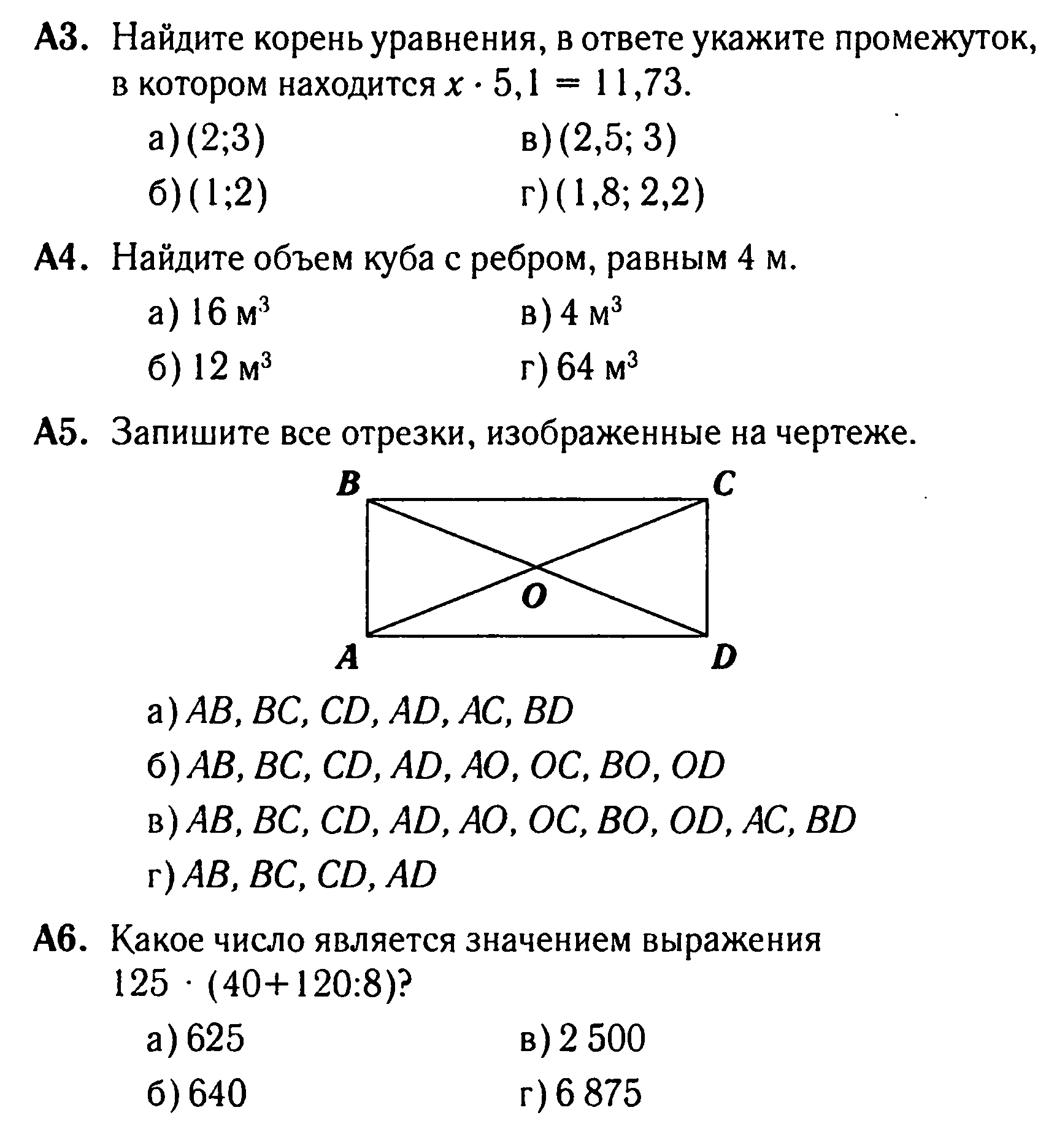 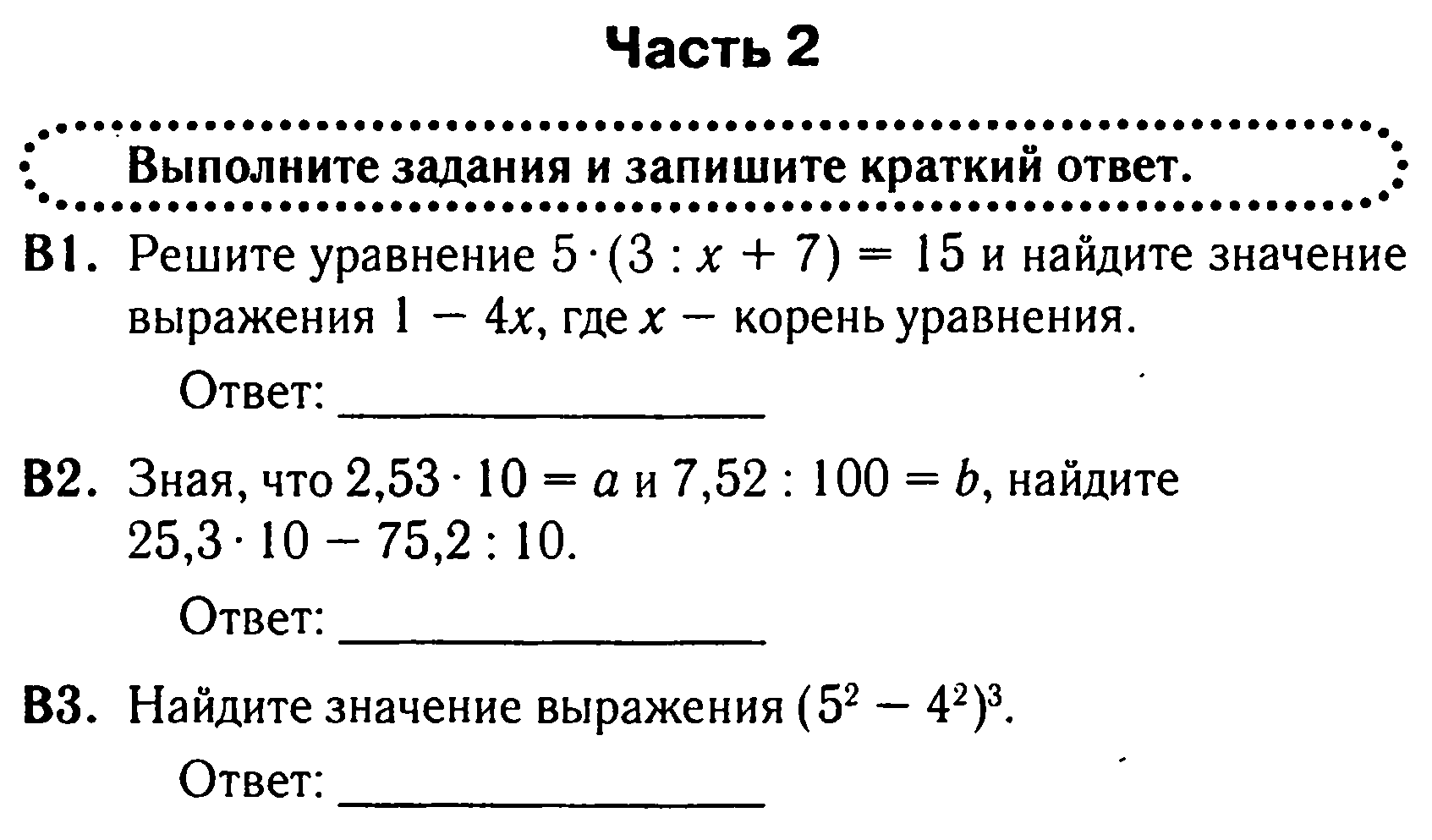 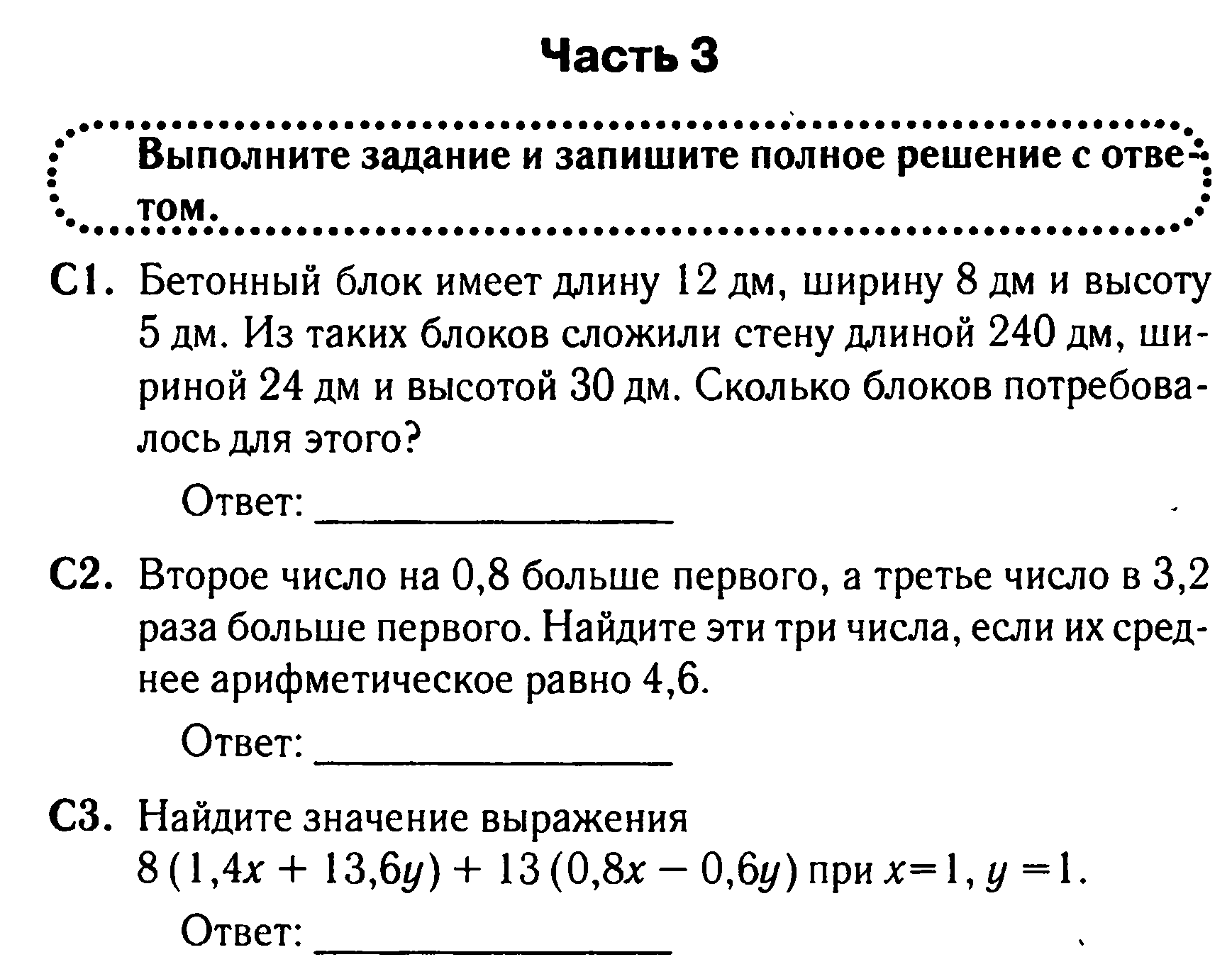                    5 класс ГИА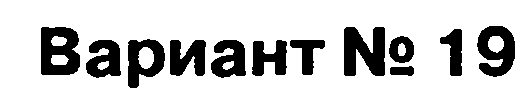 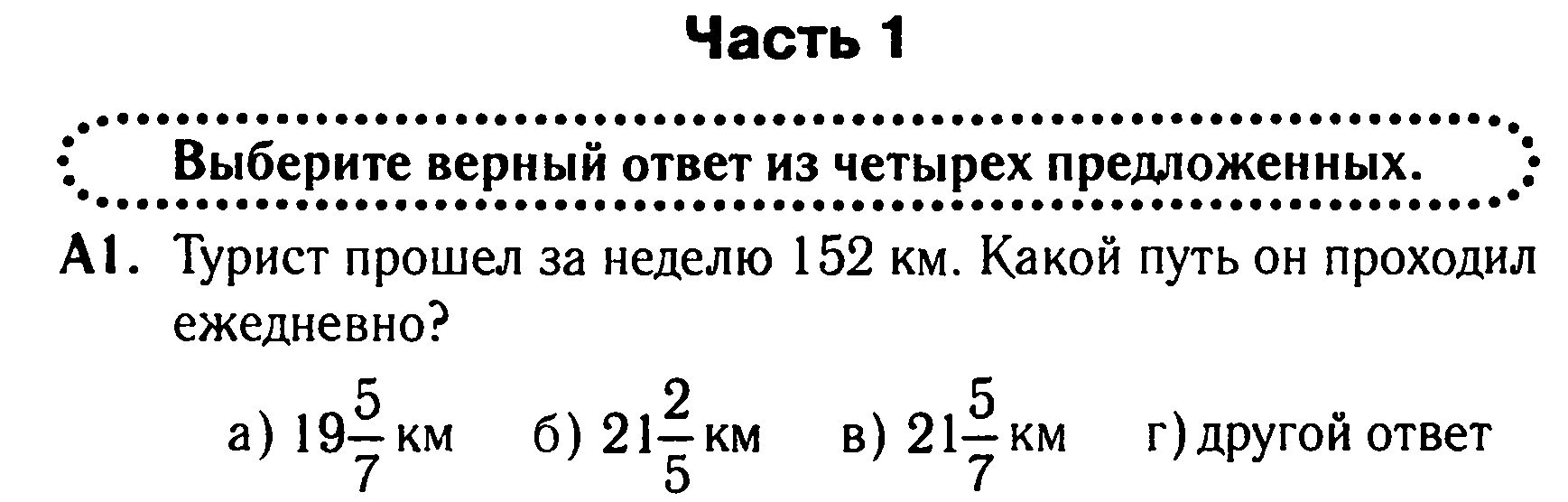 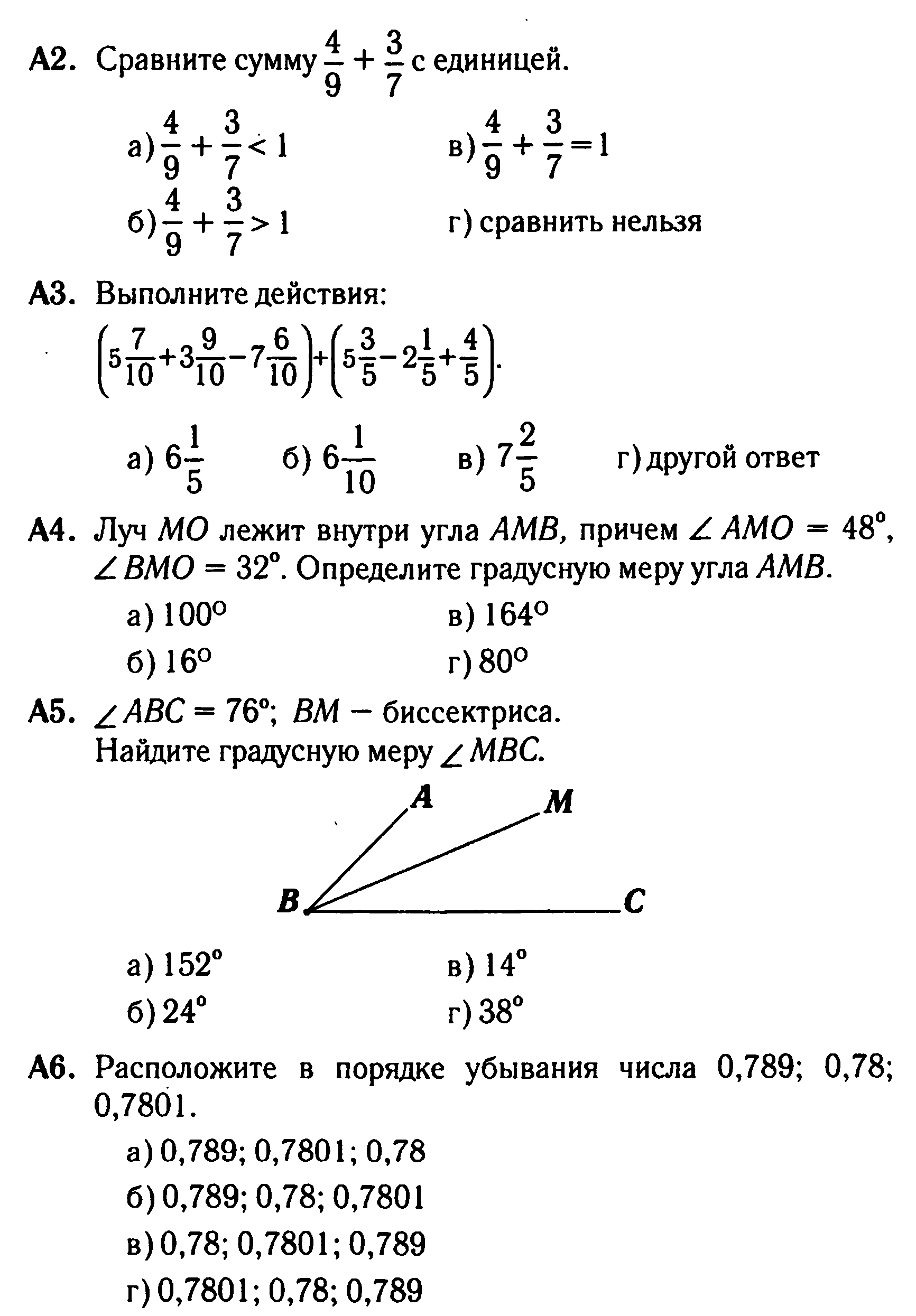 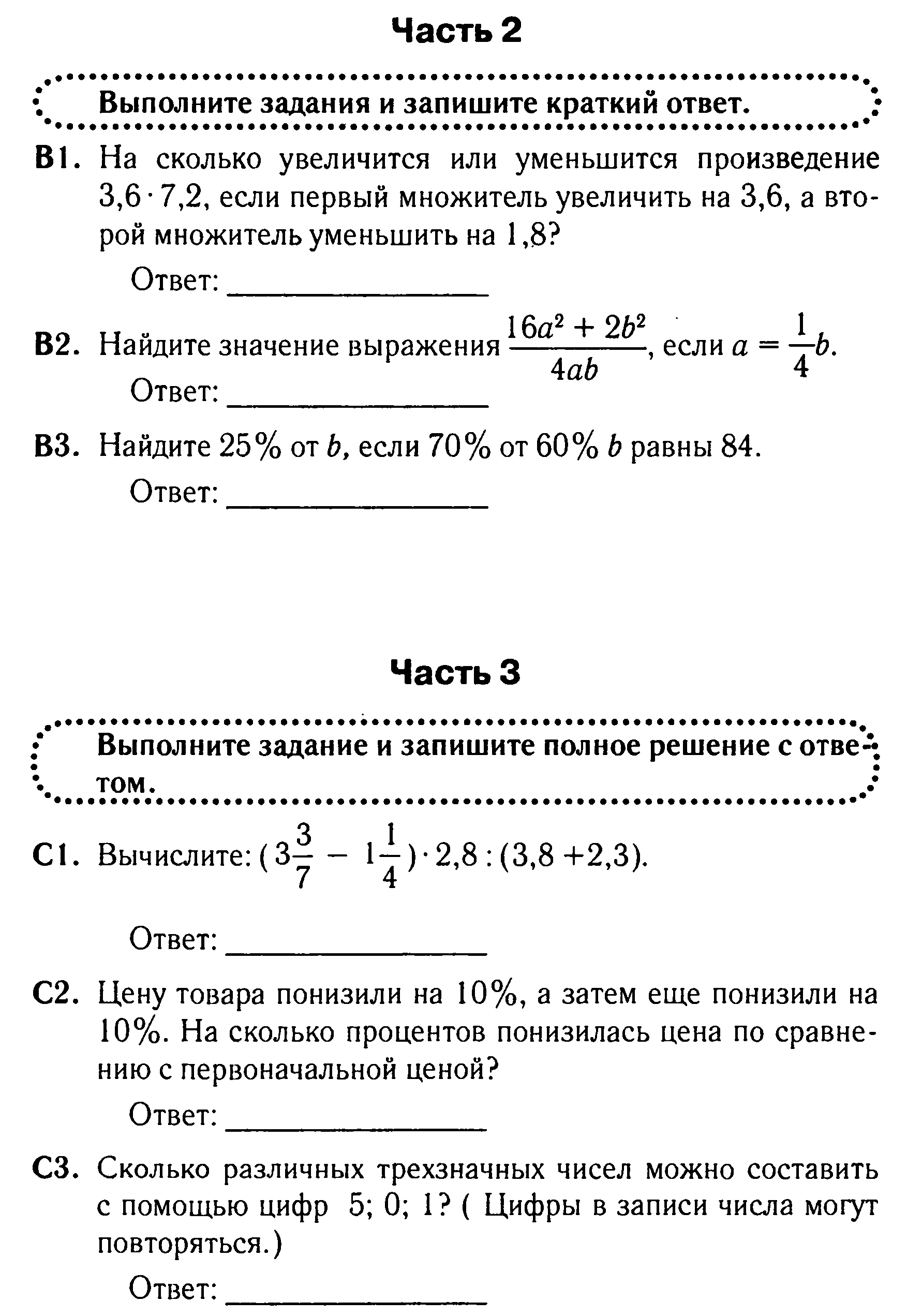                       5 класс ГИА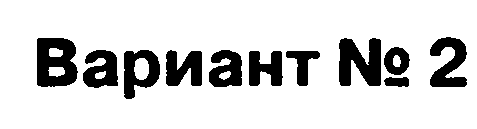 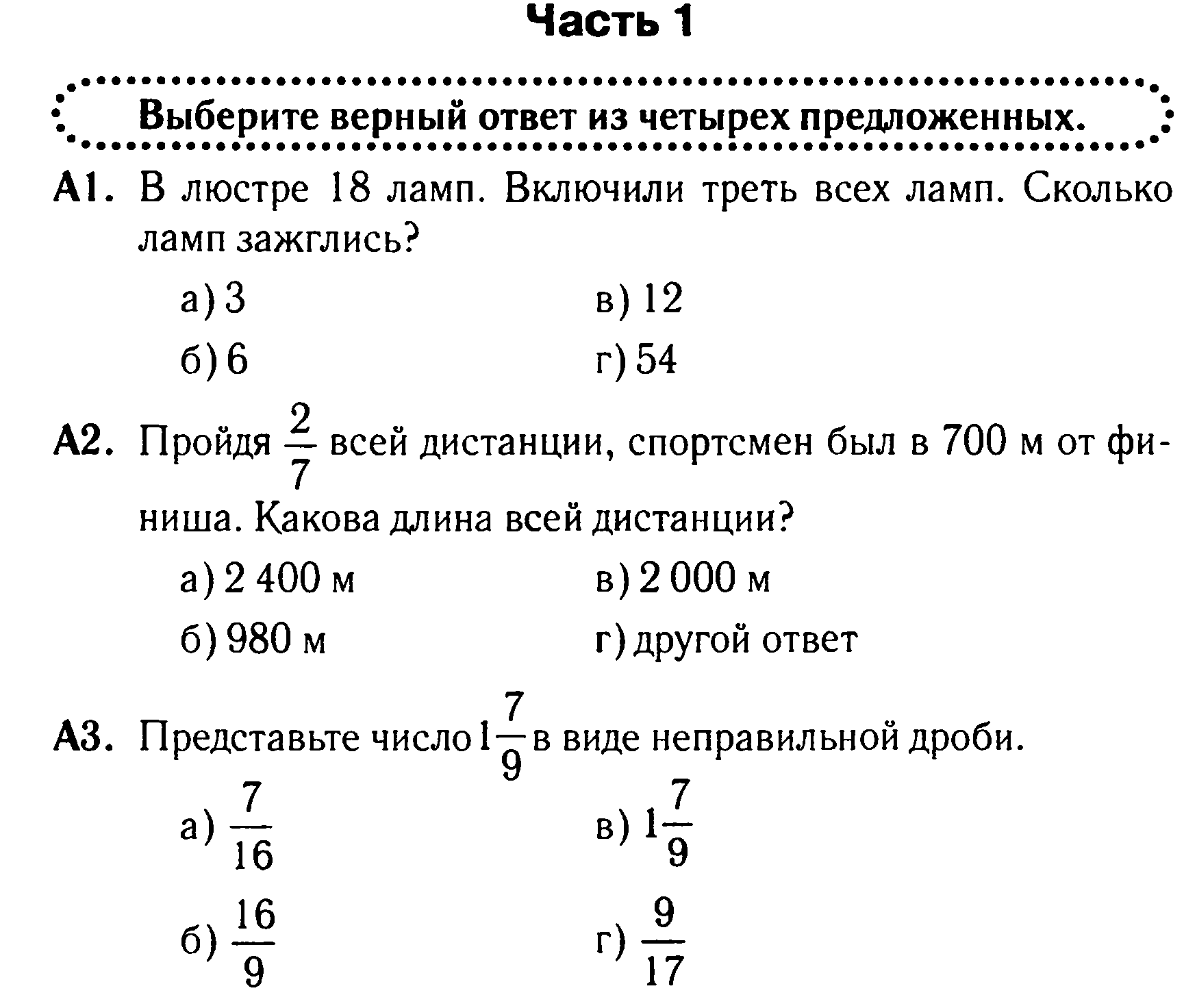 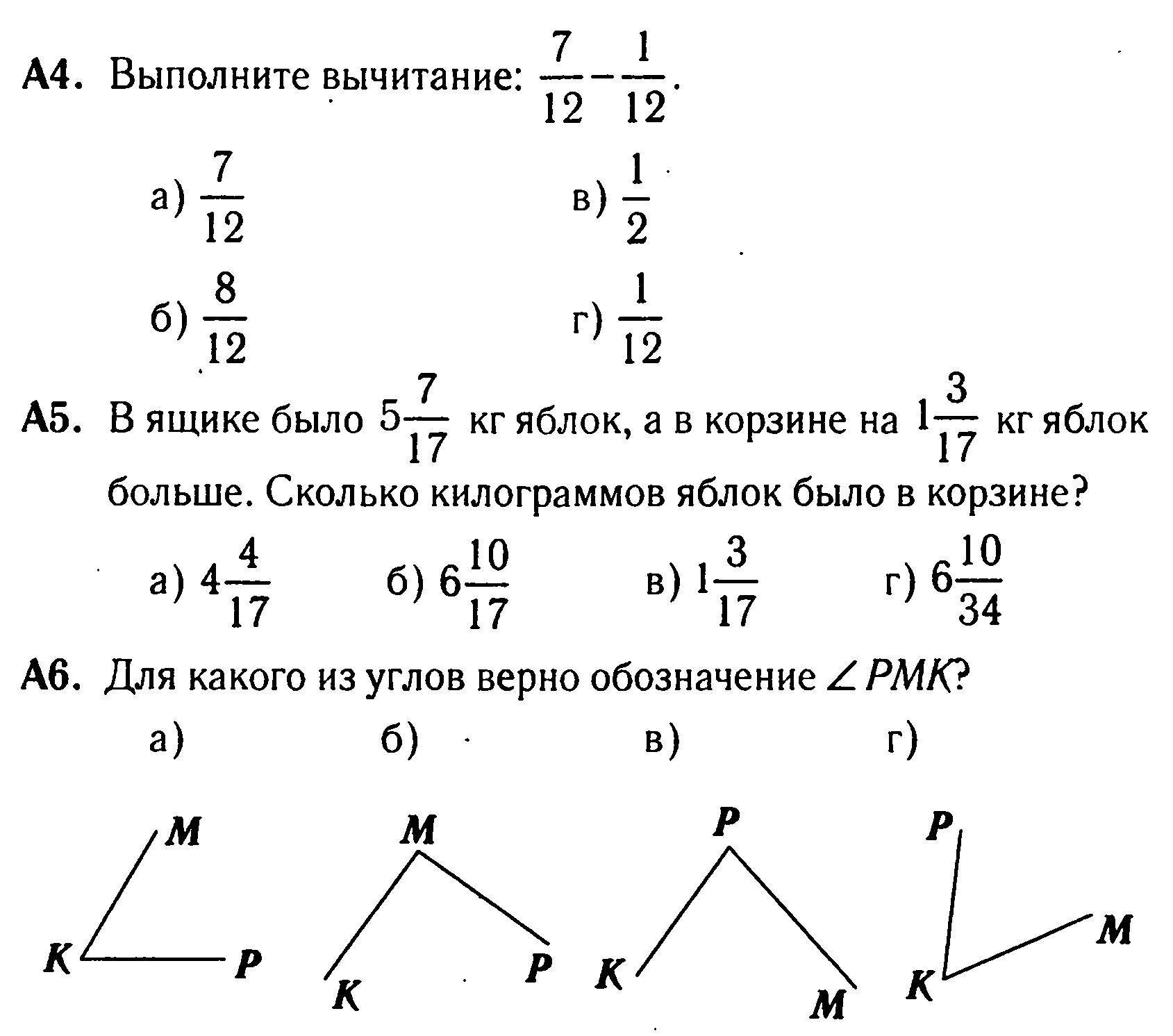 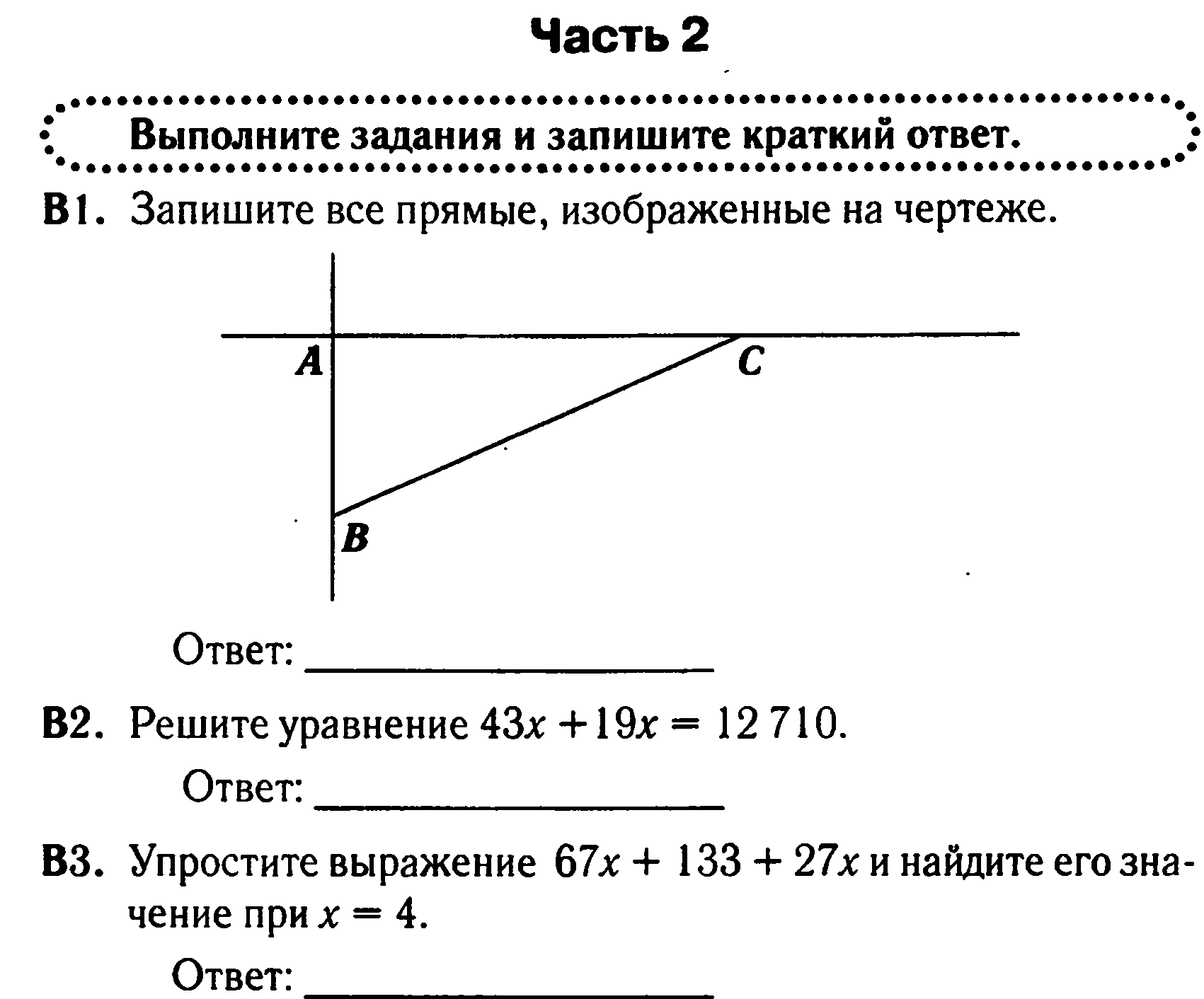 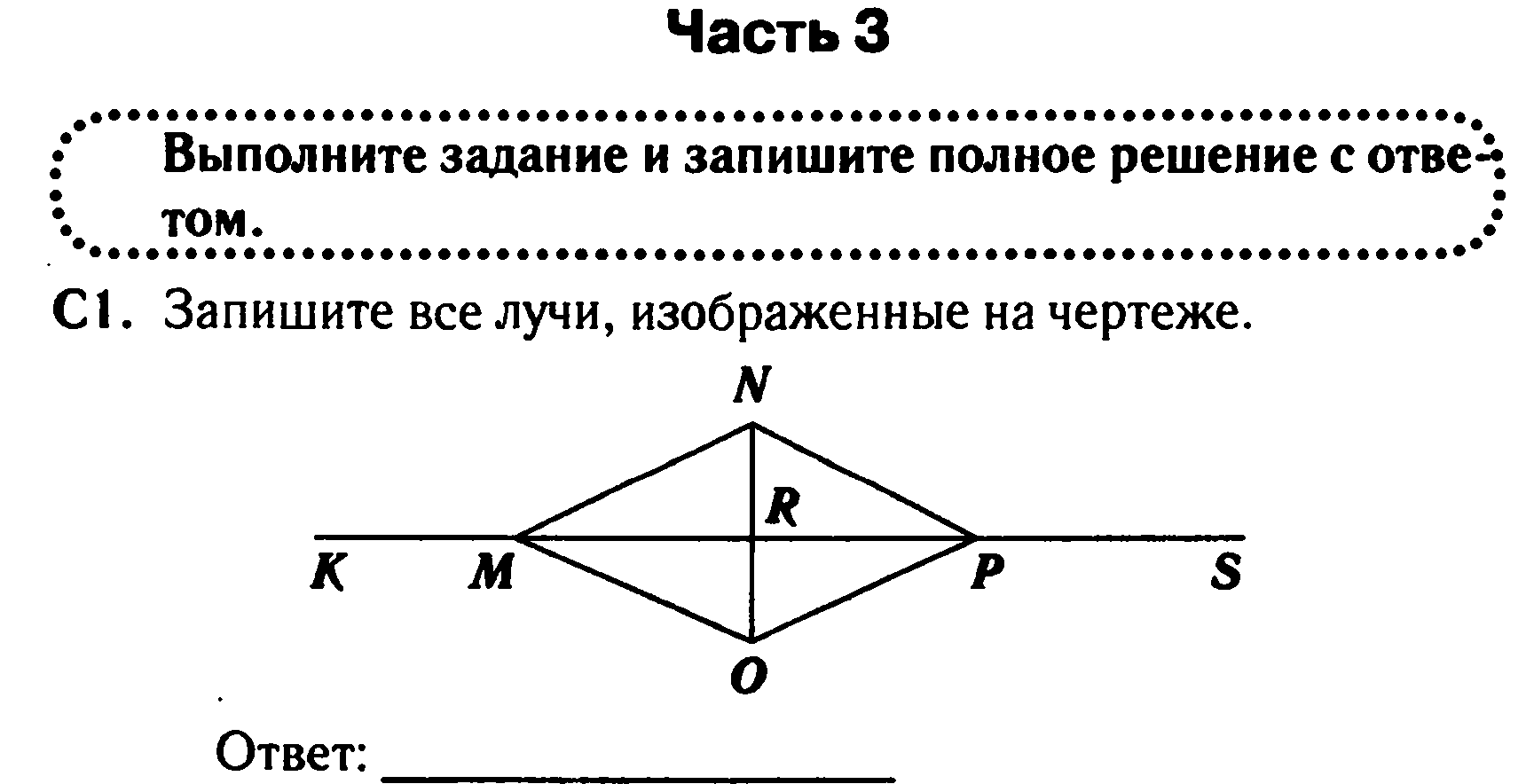 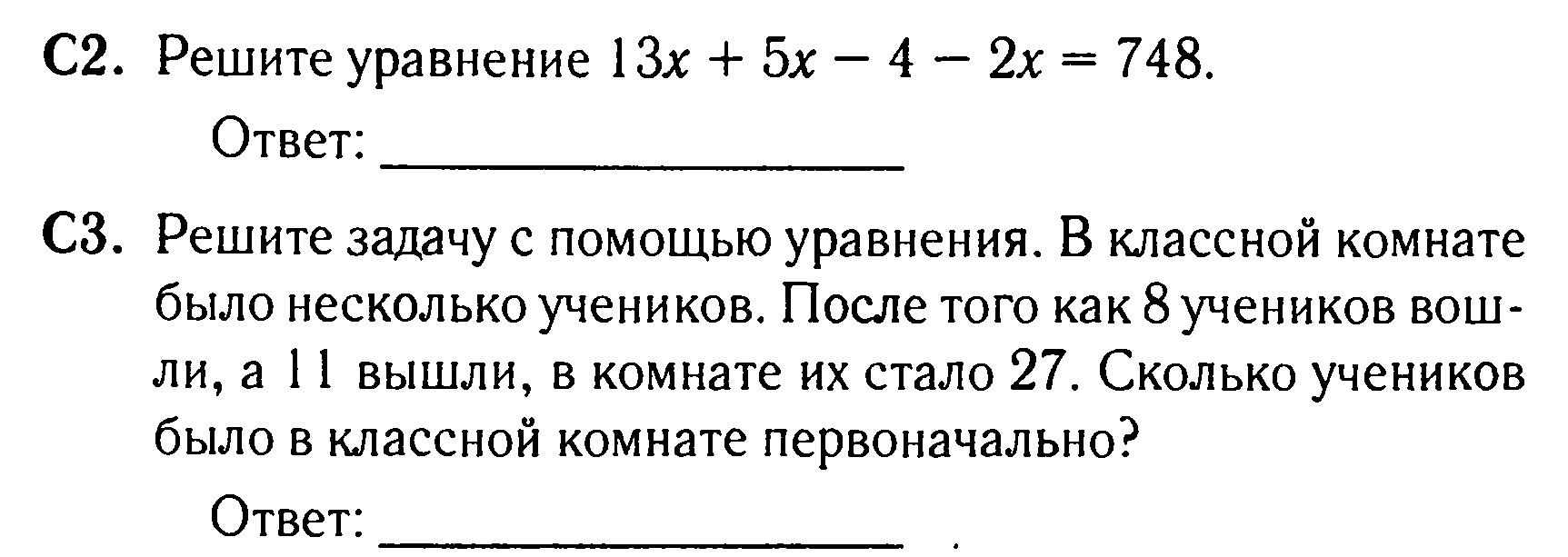                                             5 класс ГИА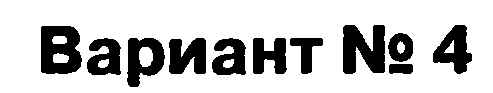 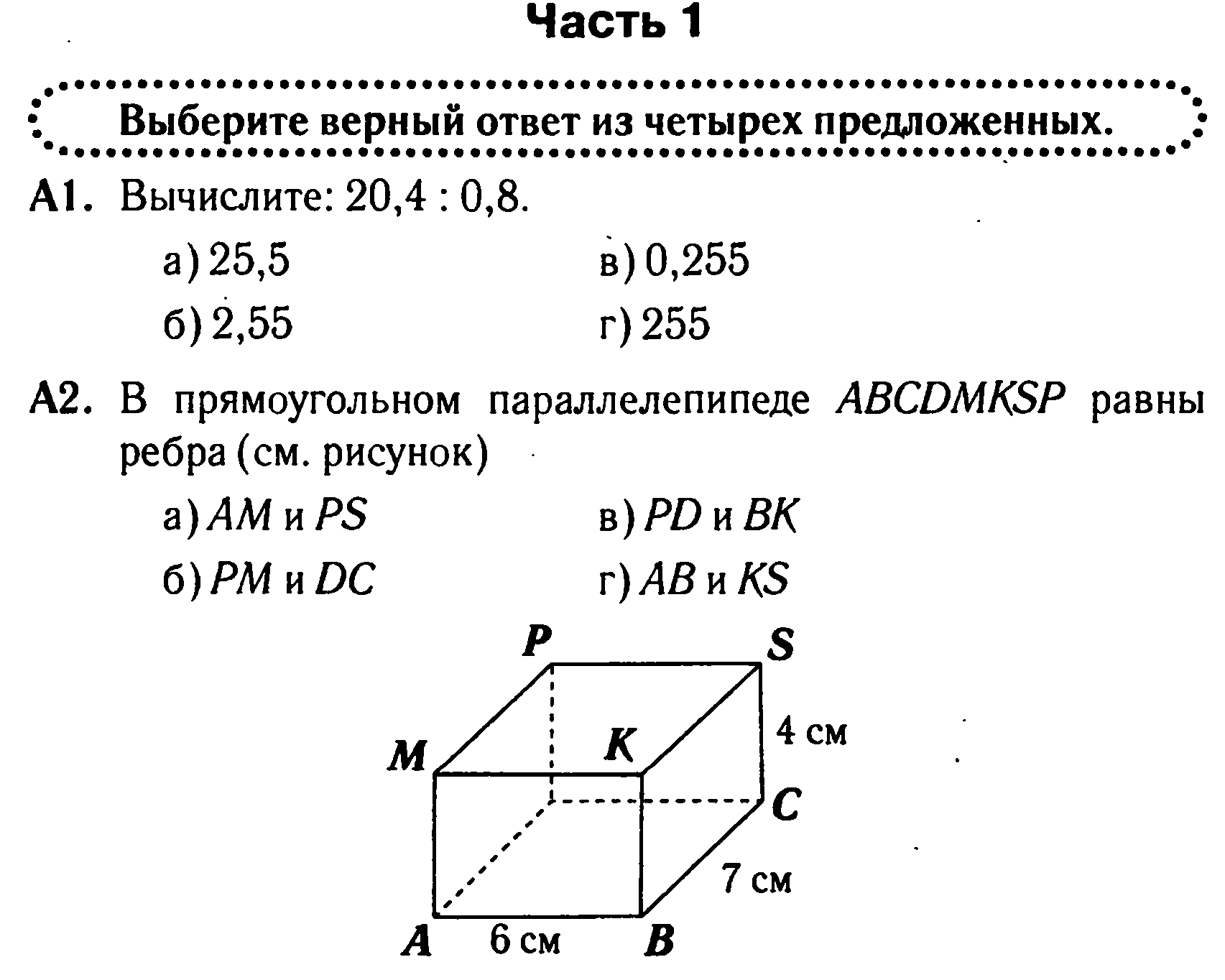 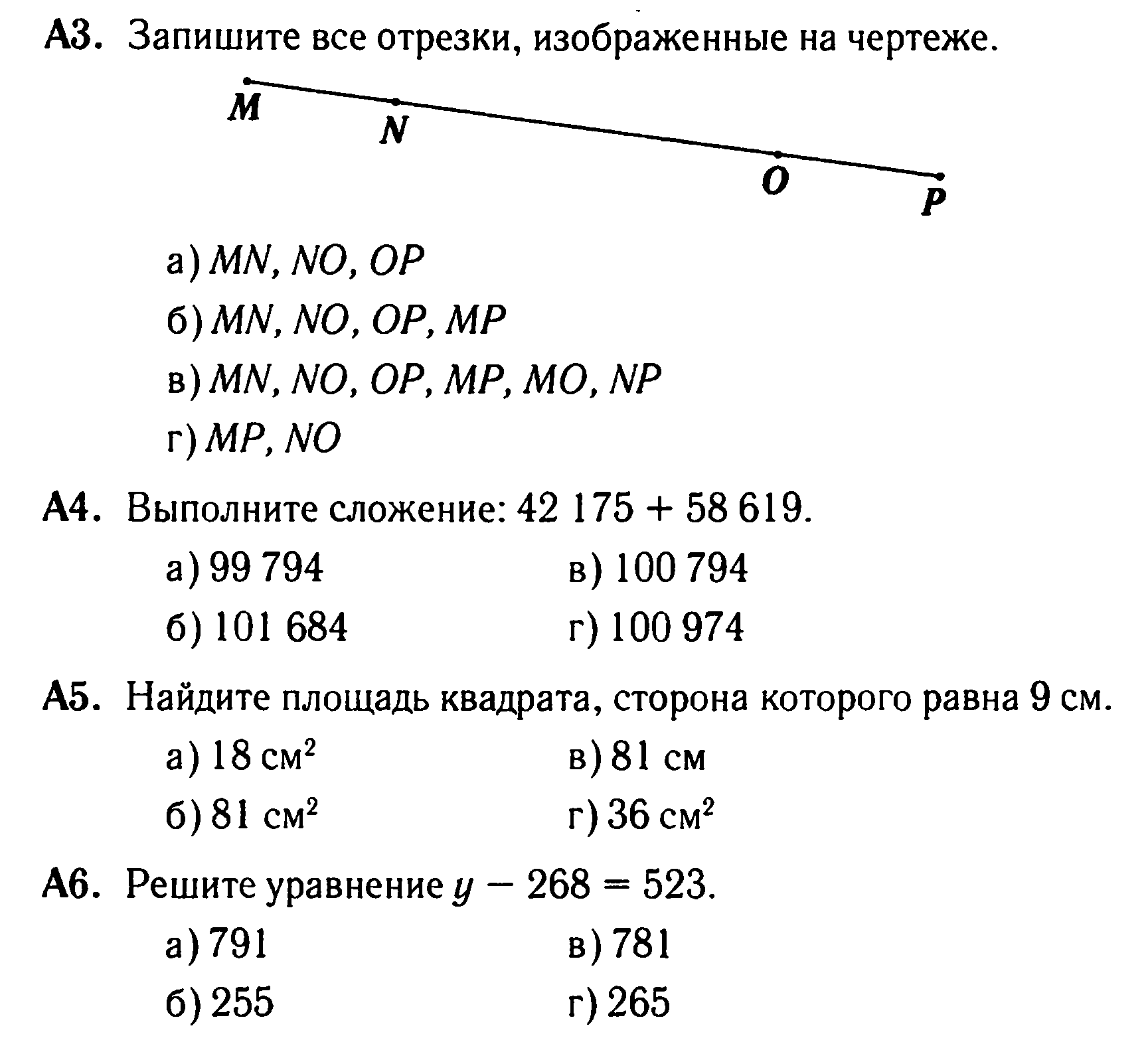 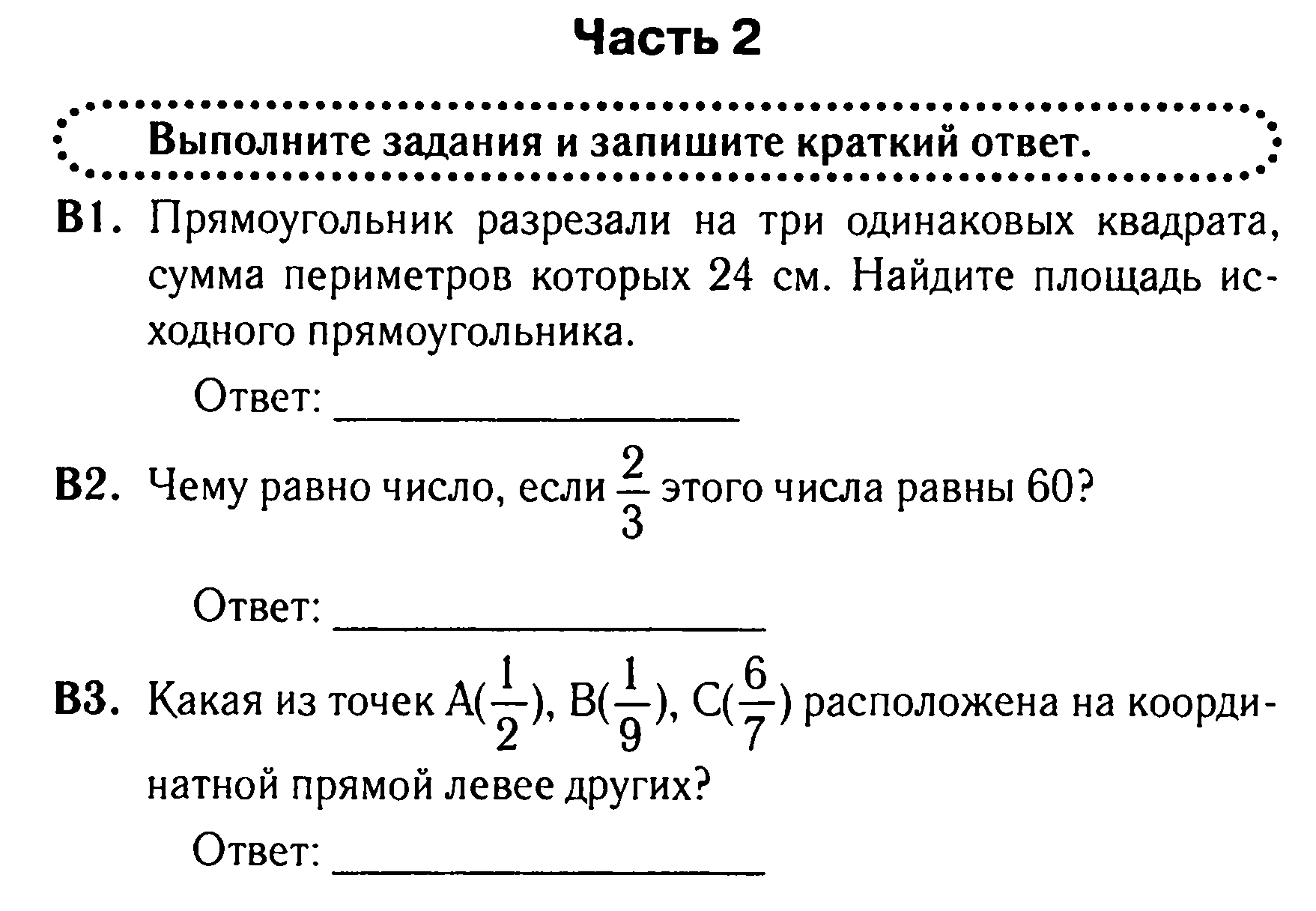 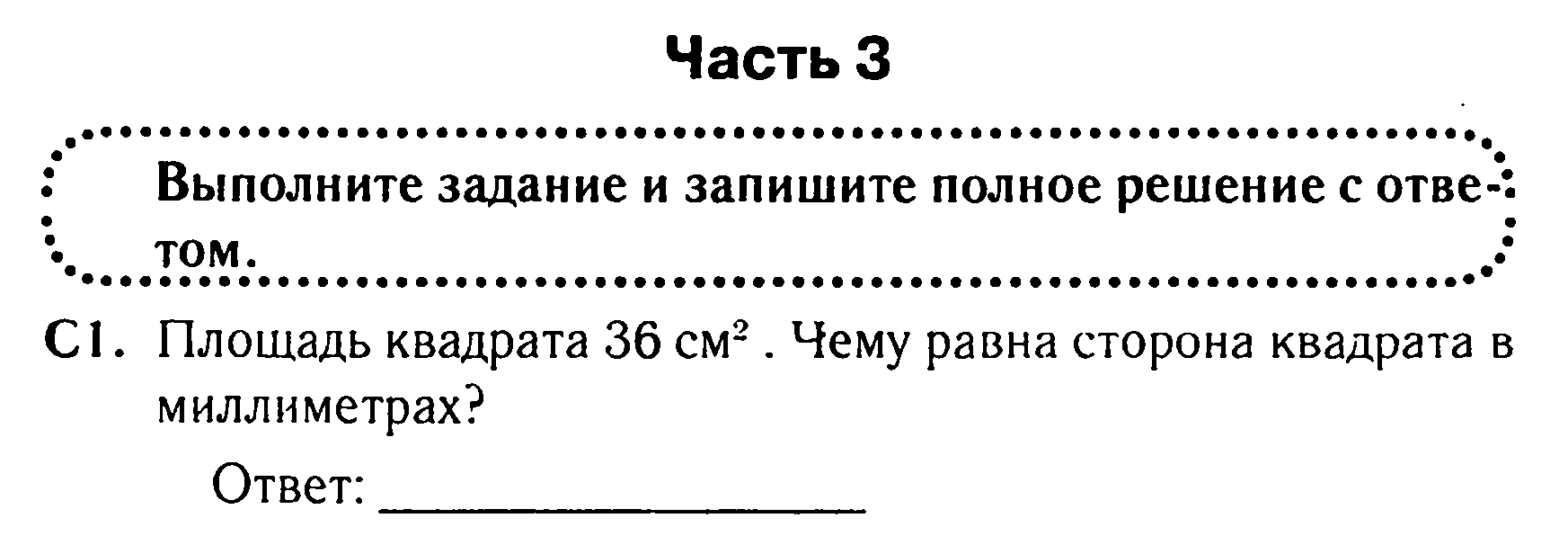 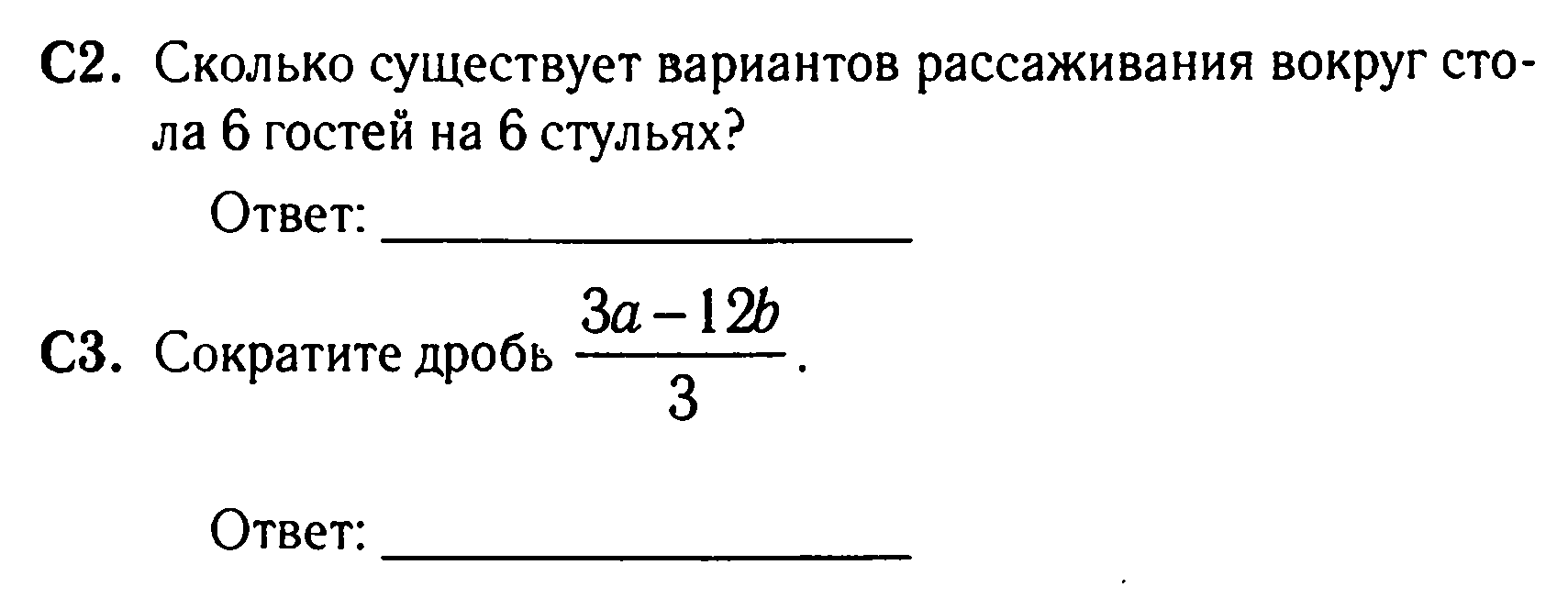               5 класс ГИА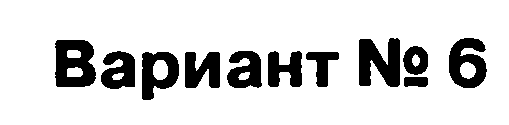 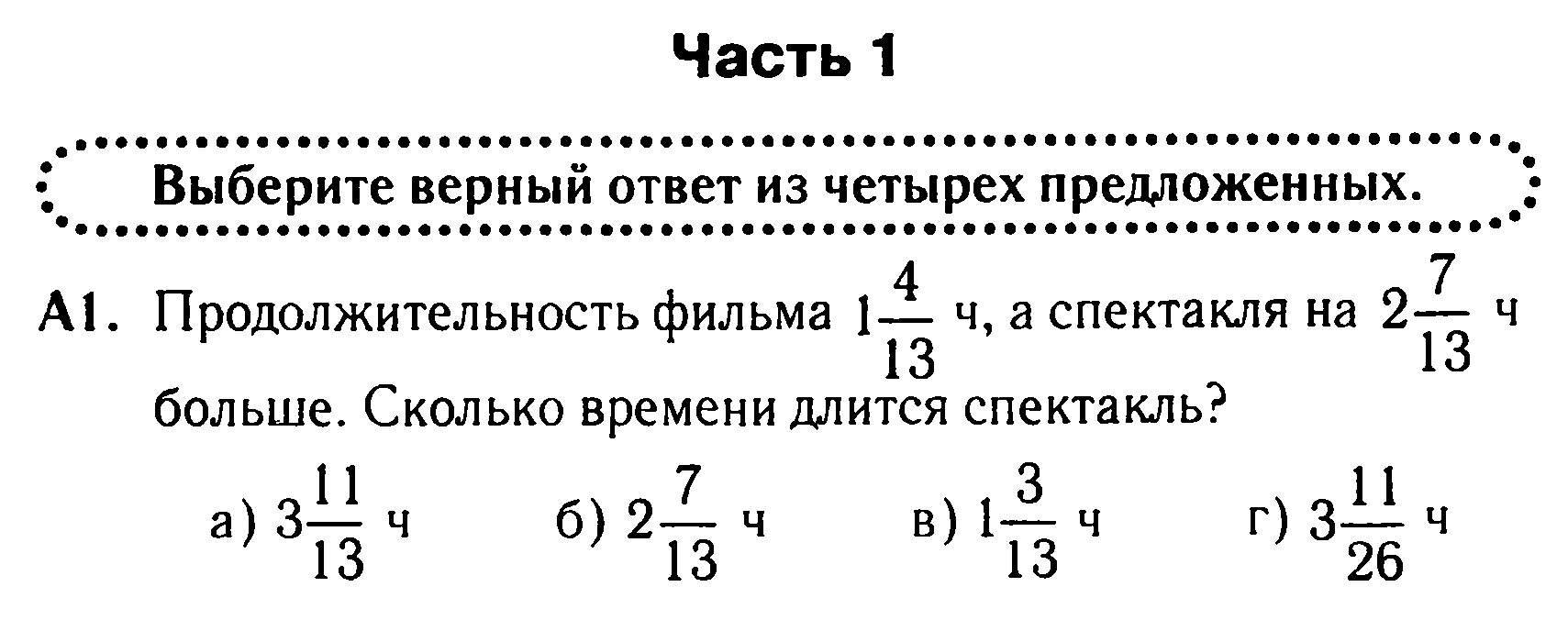 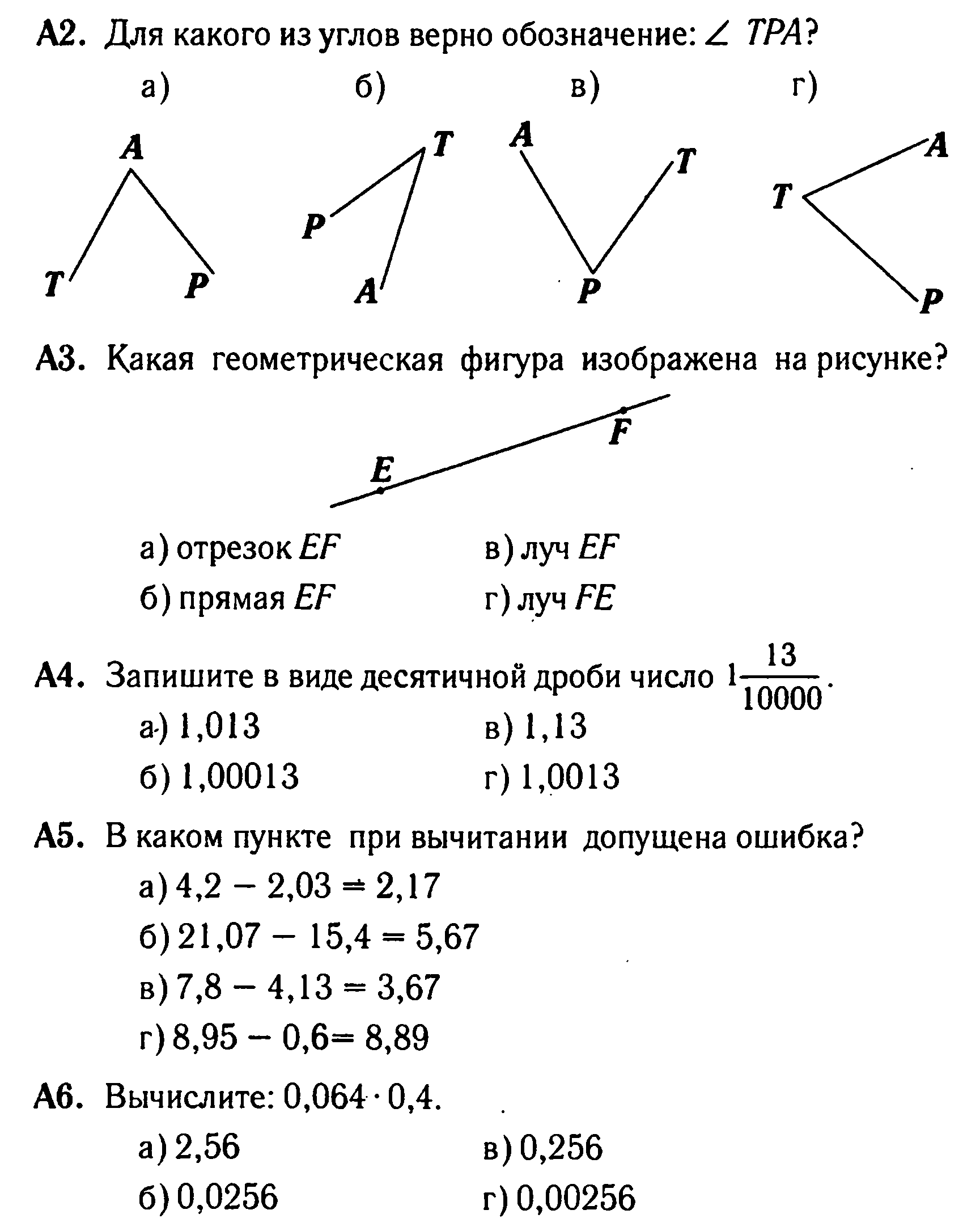 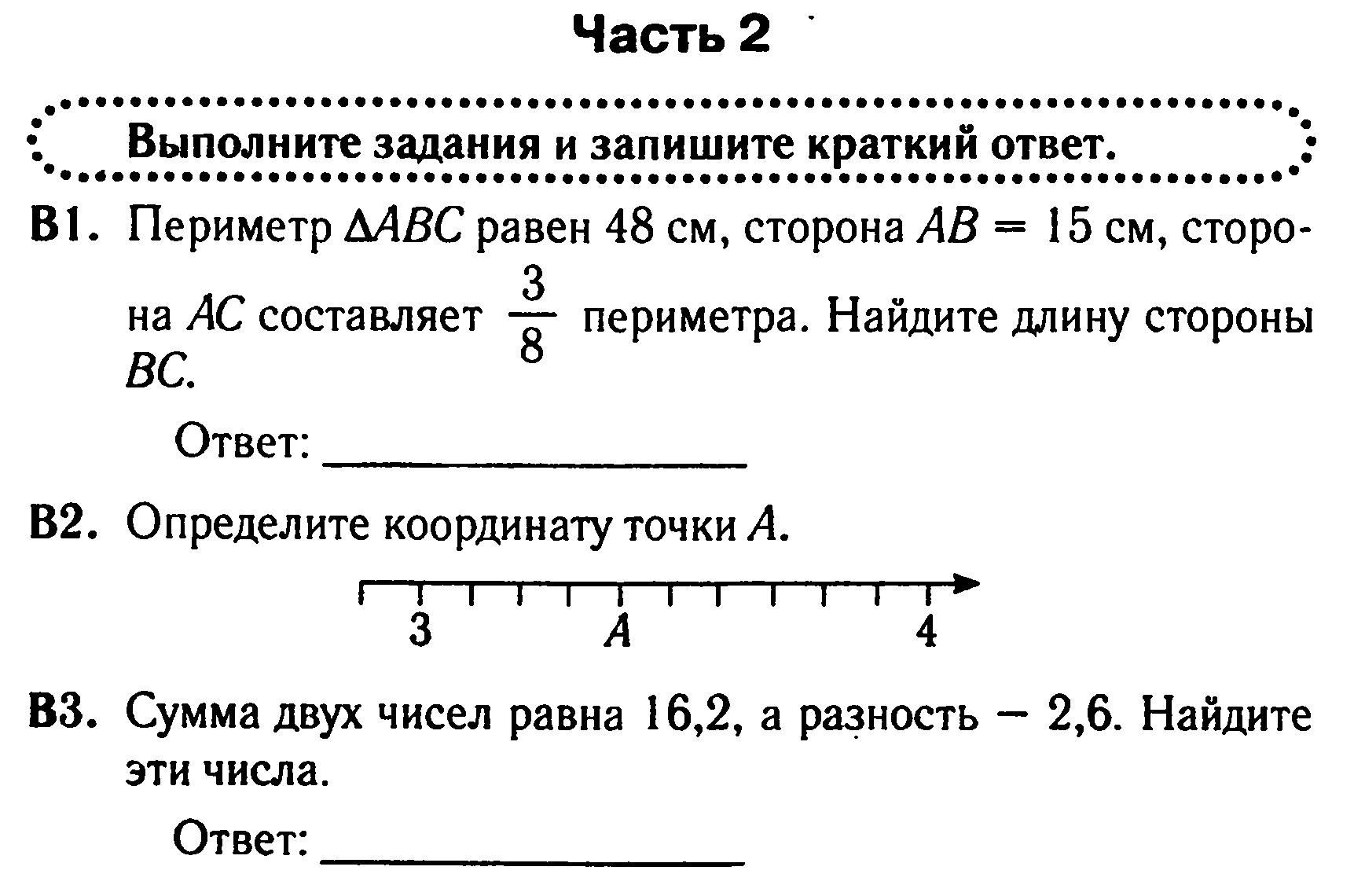 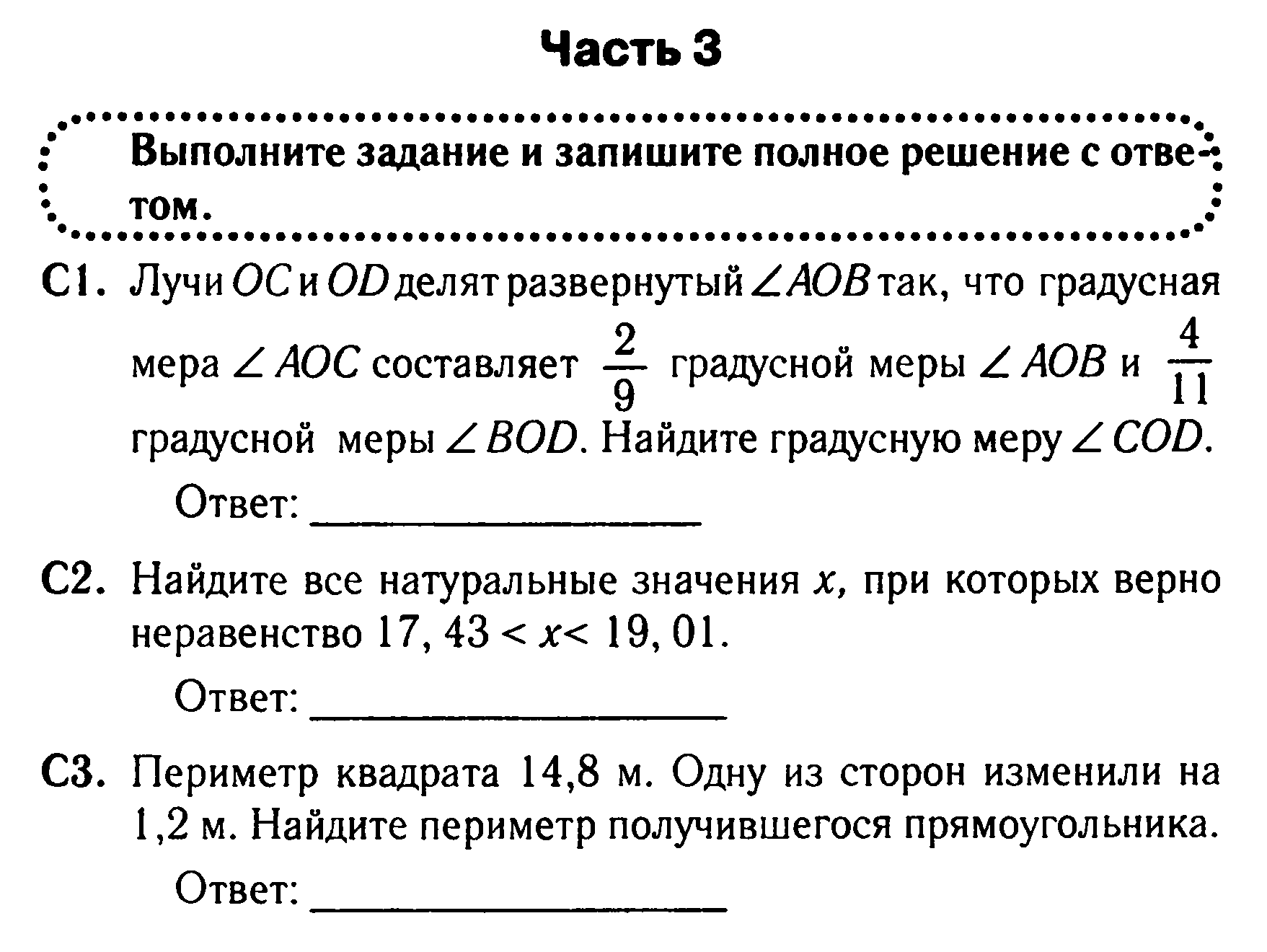             5 класс ГИА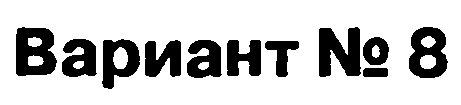 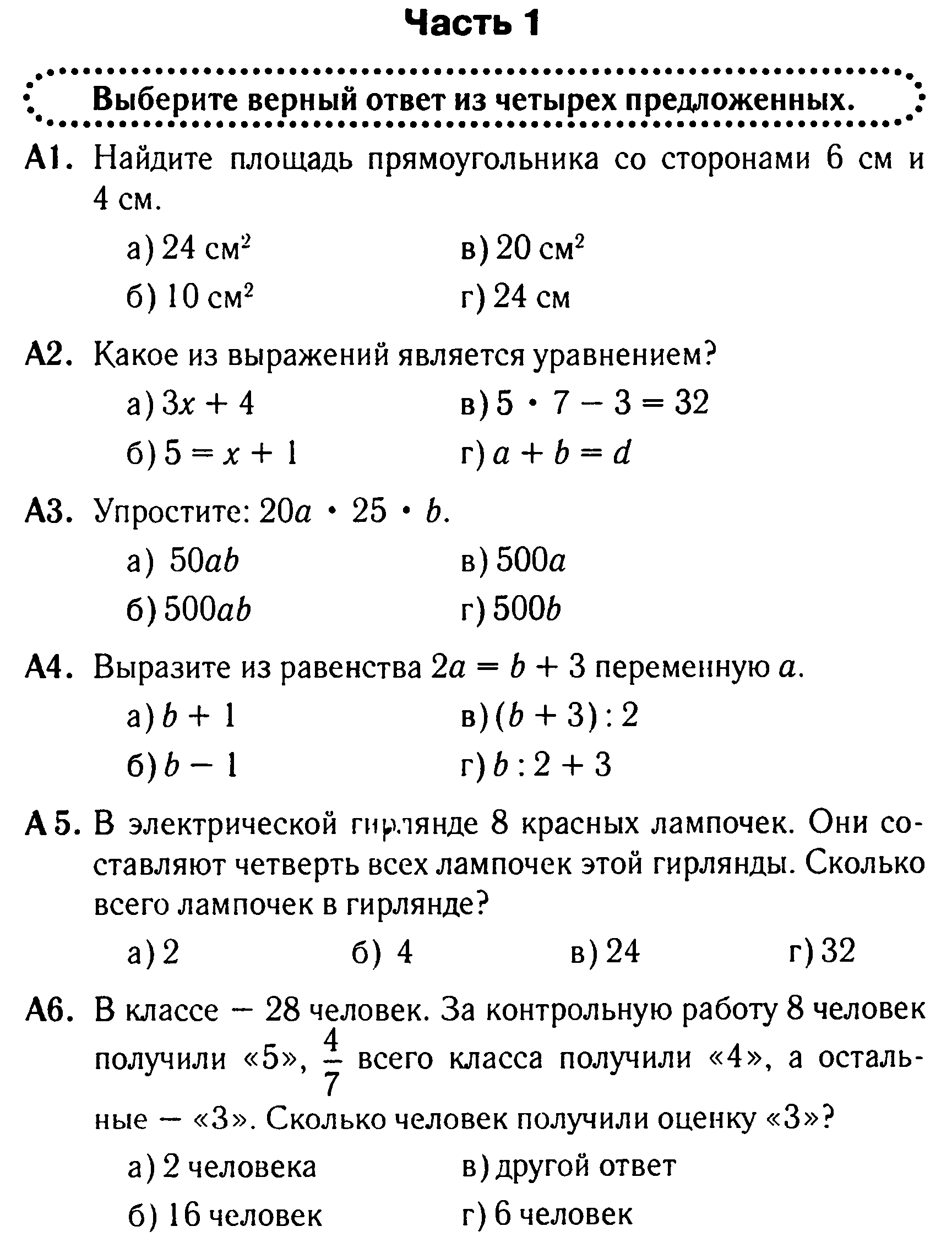 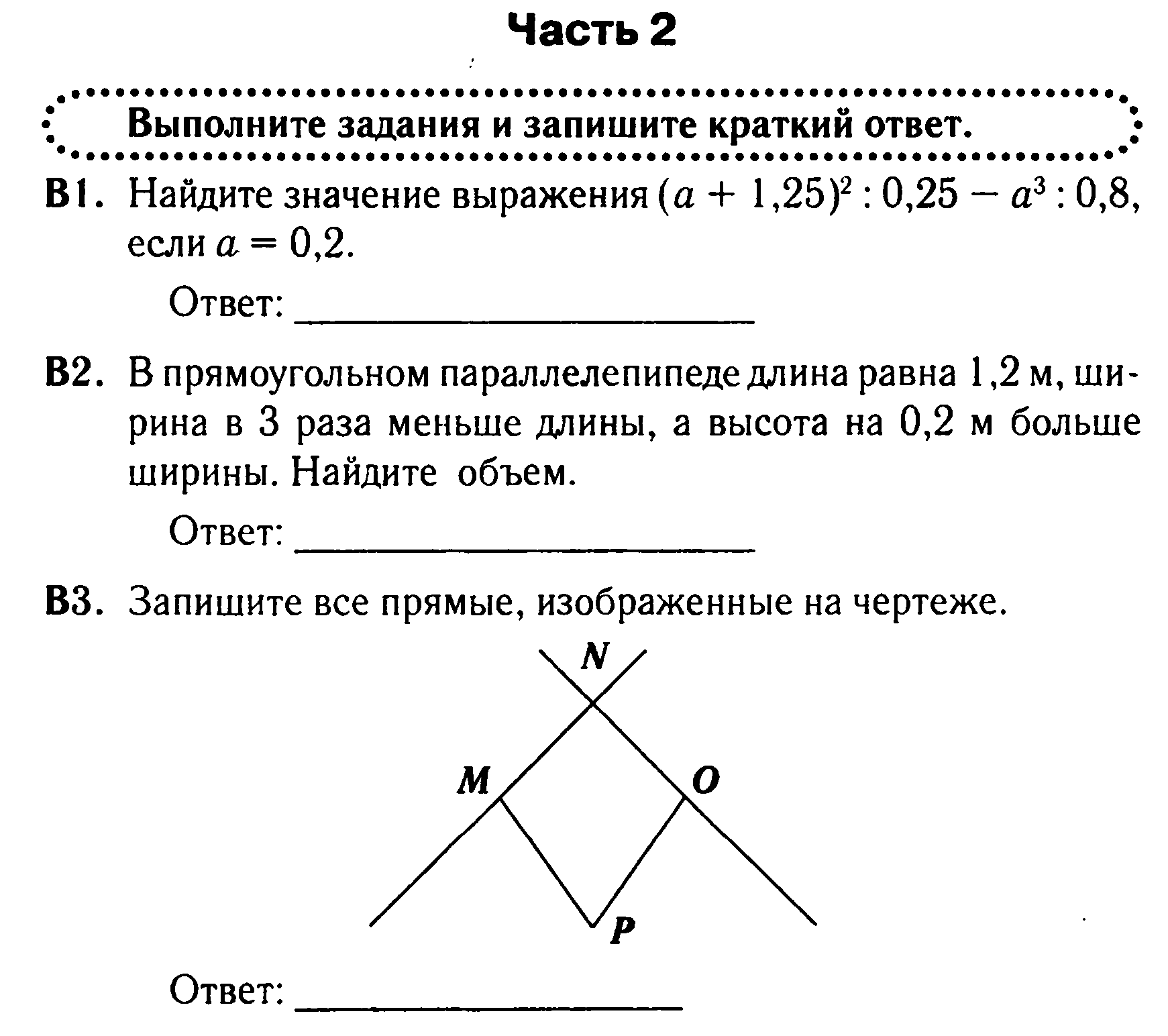 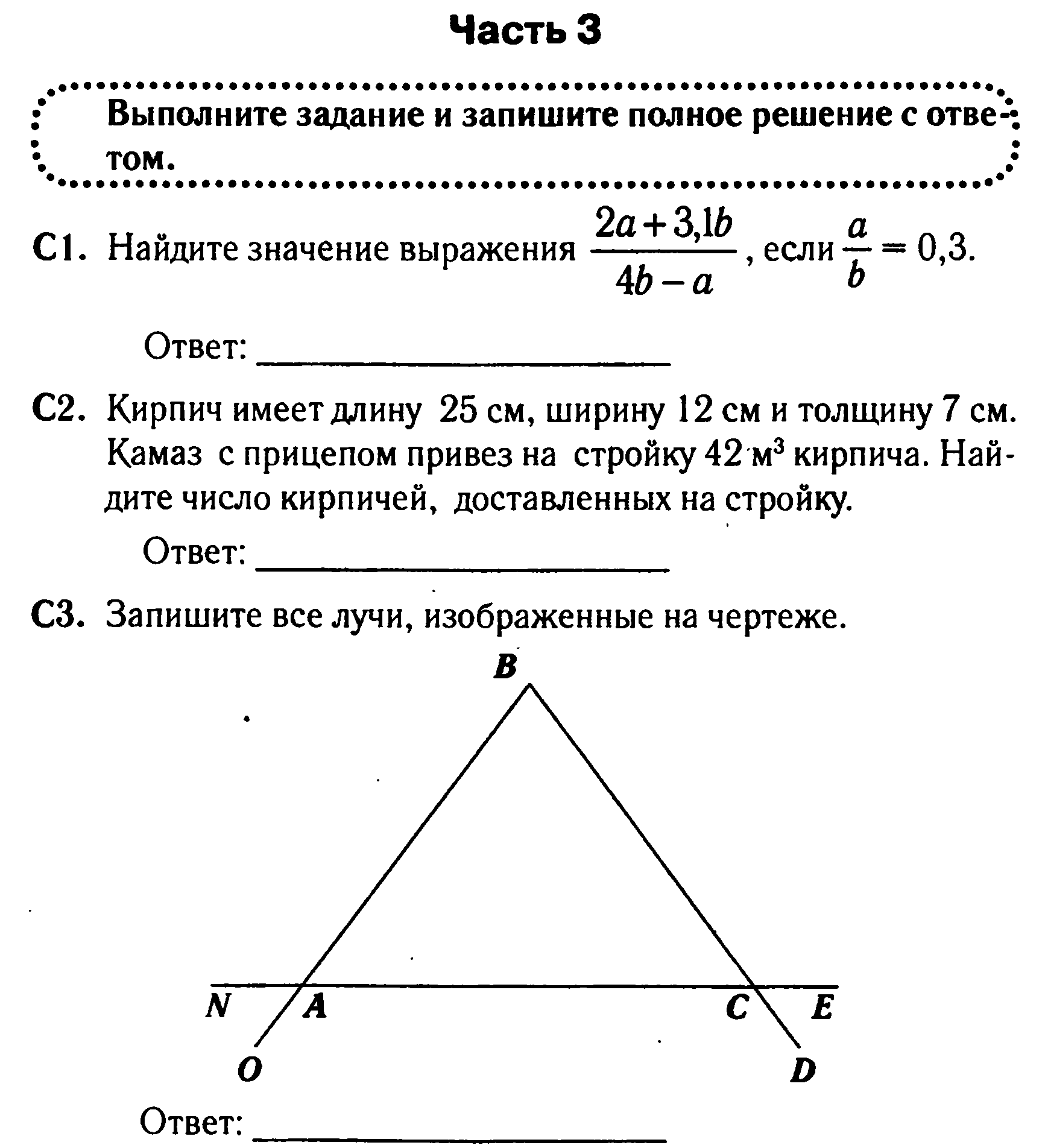              5 класс ГИА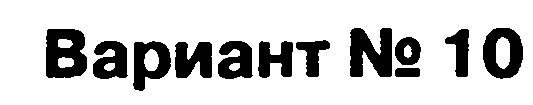 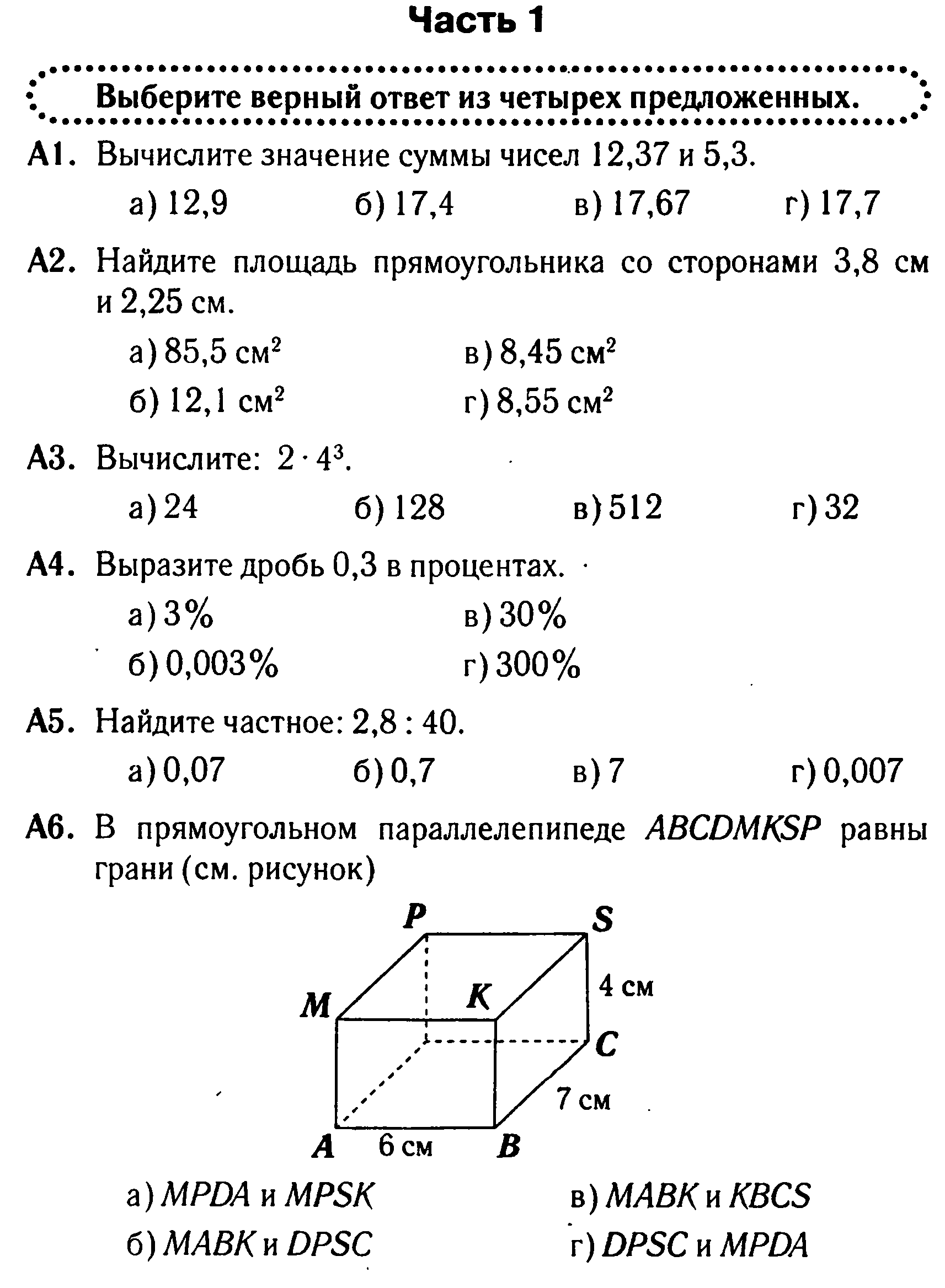 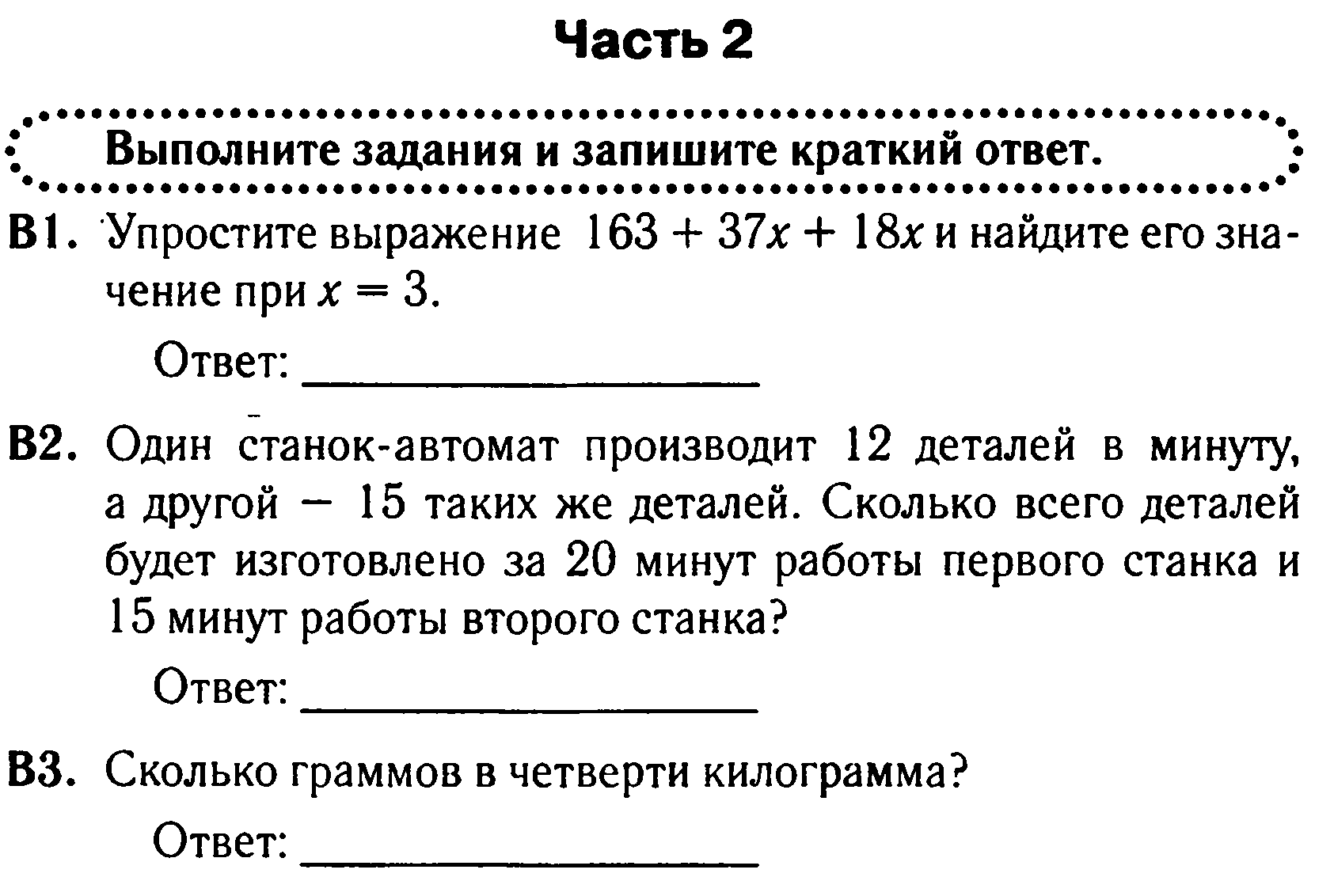 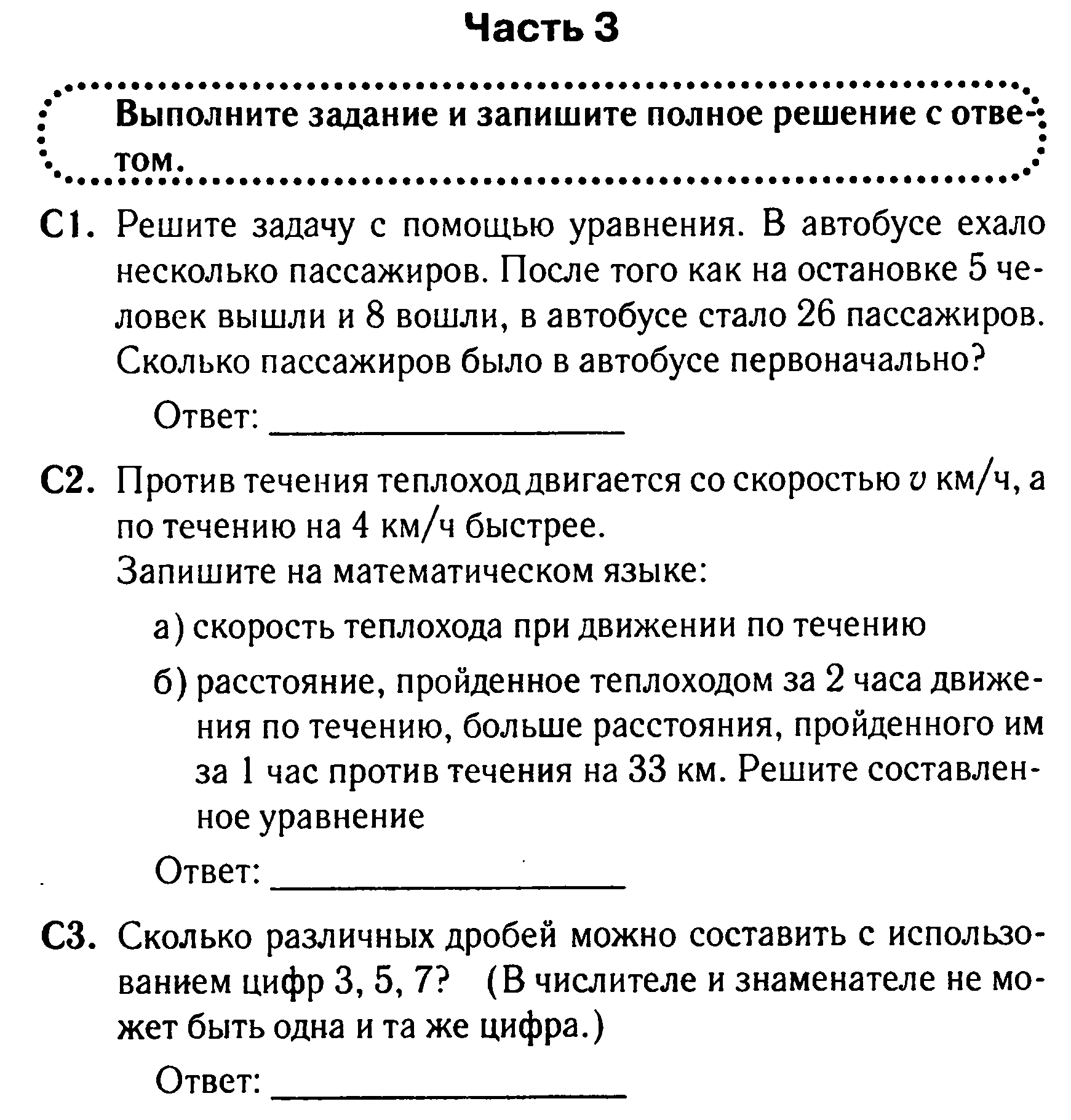              5 класс ГИА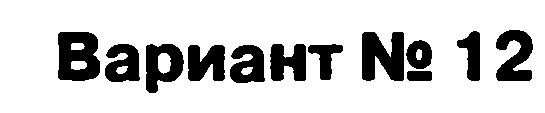 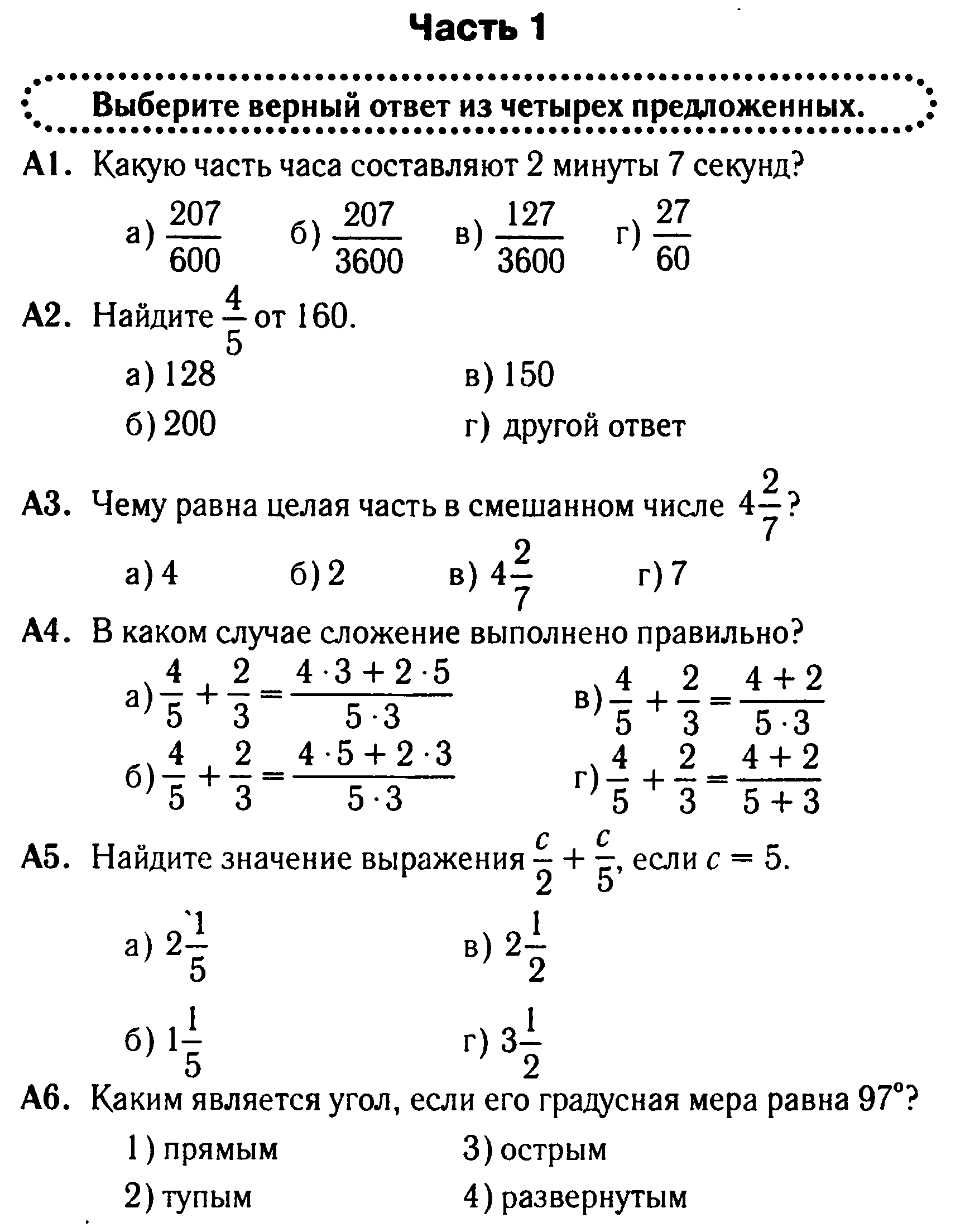 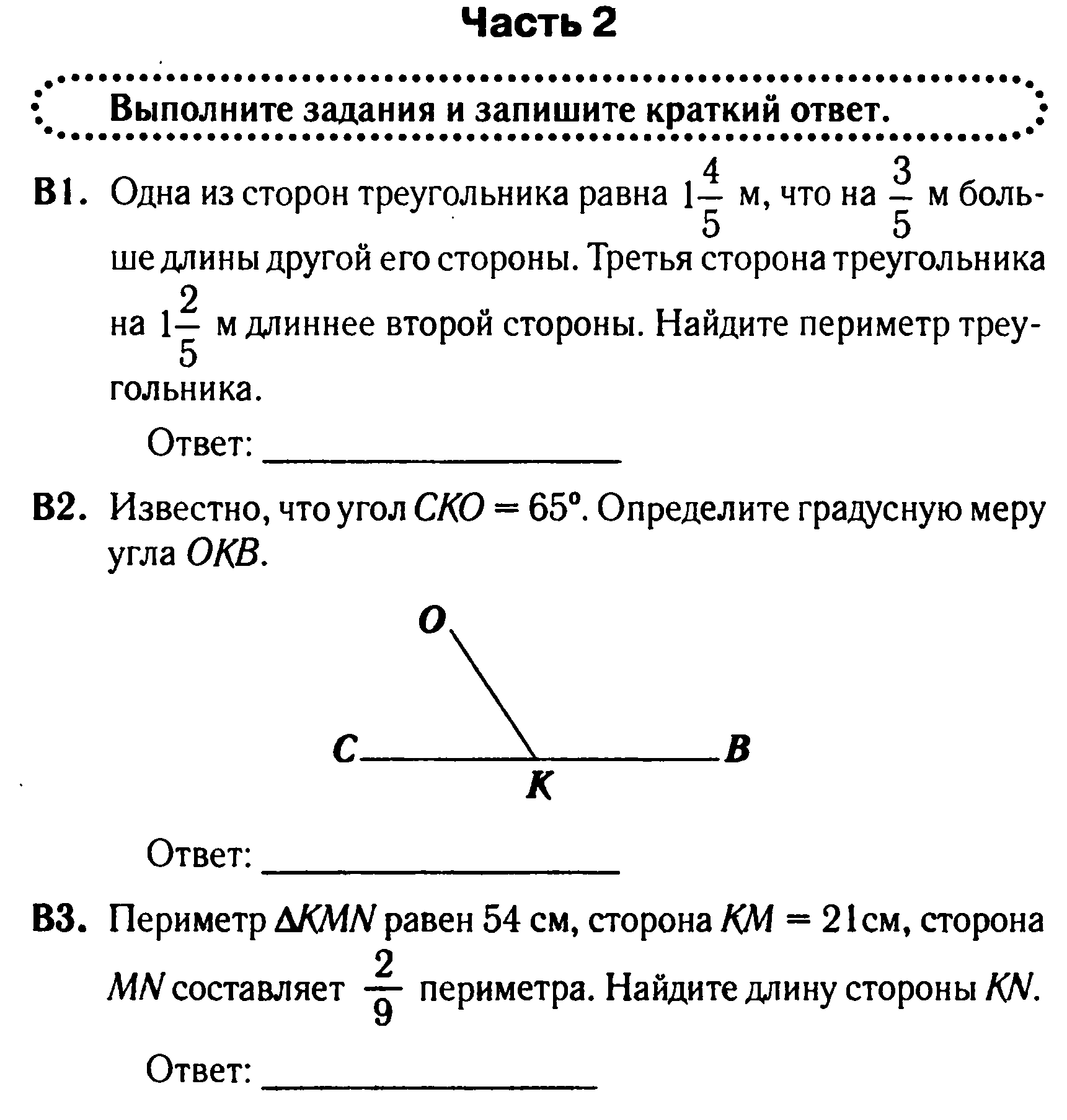 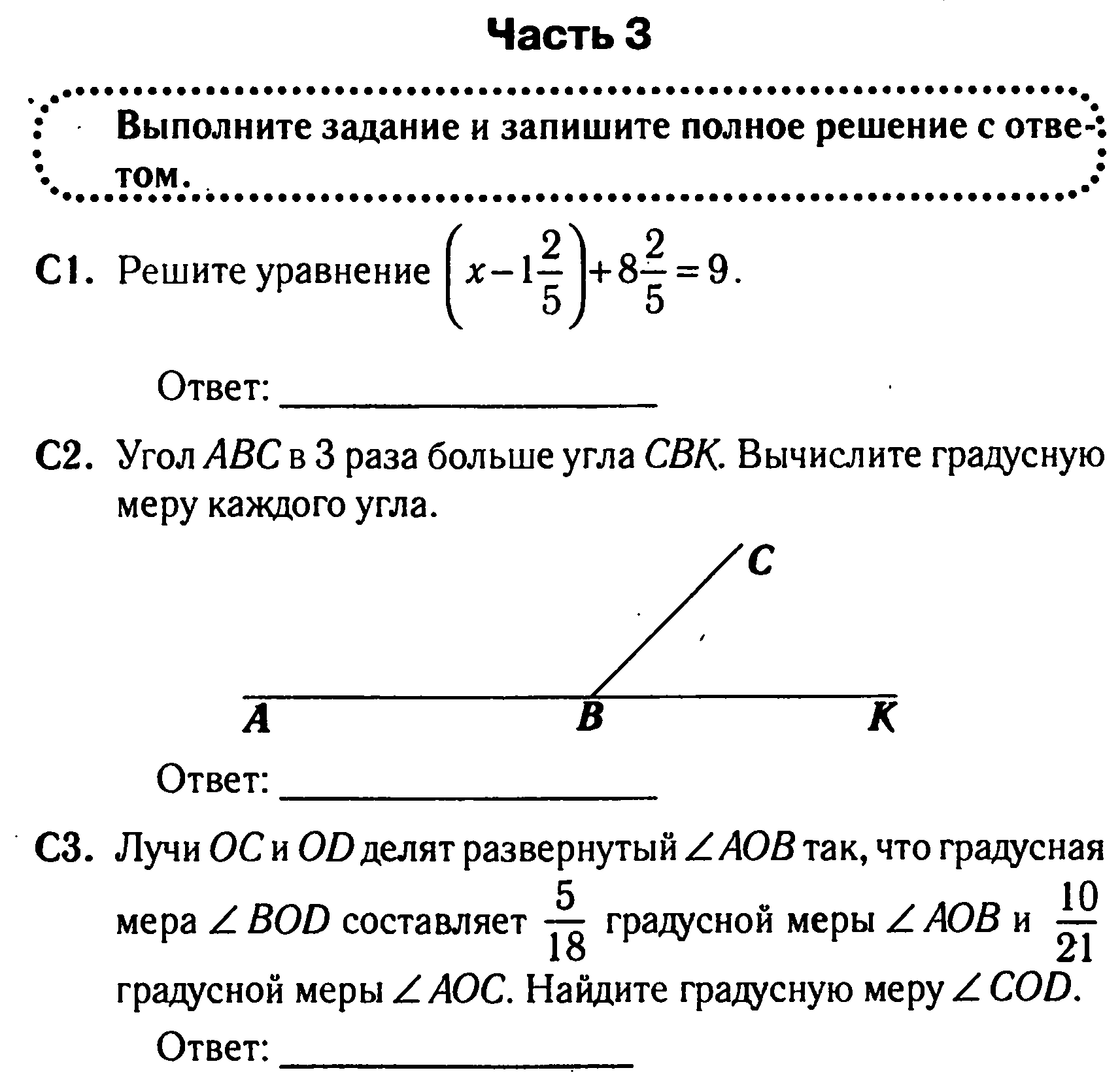         5 класс ГИА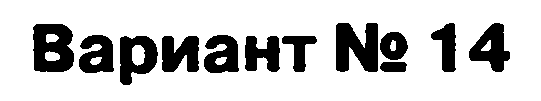 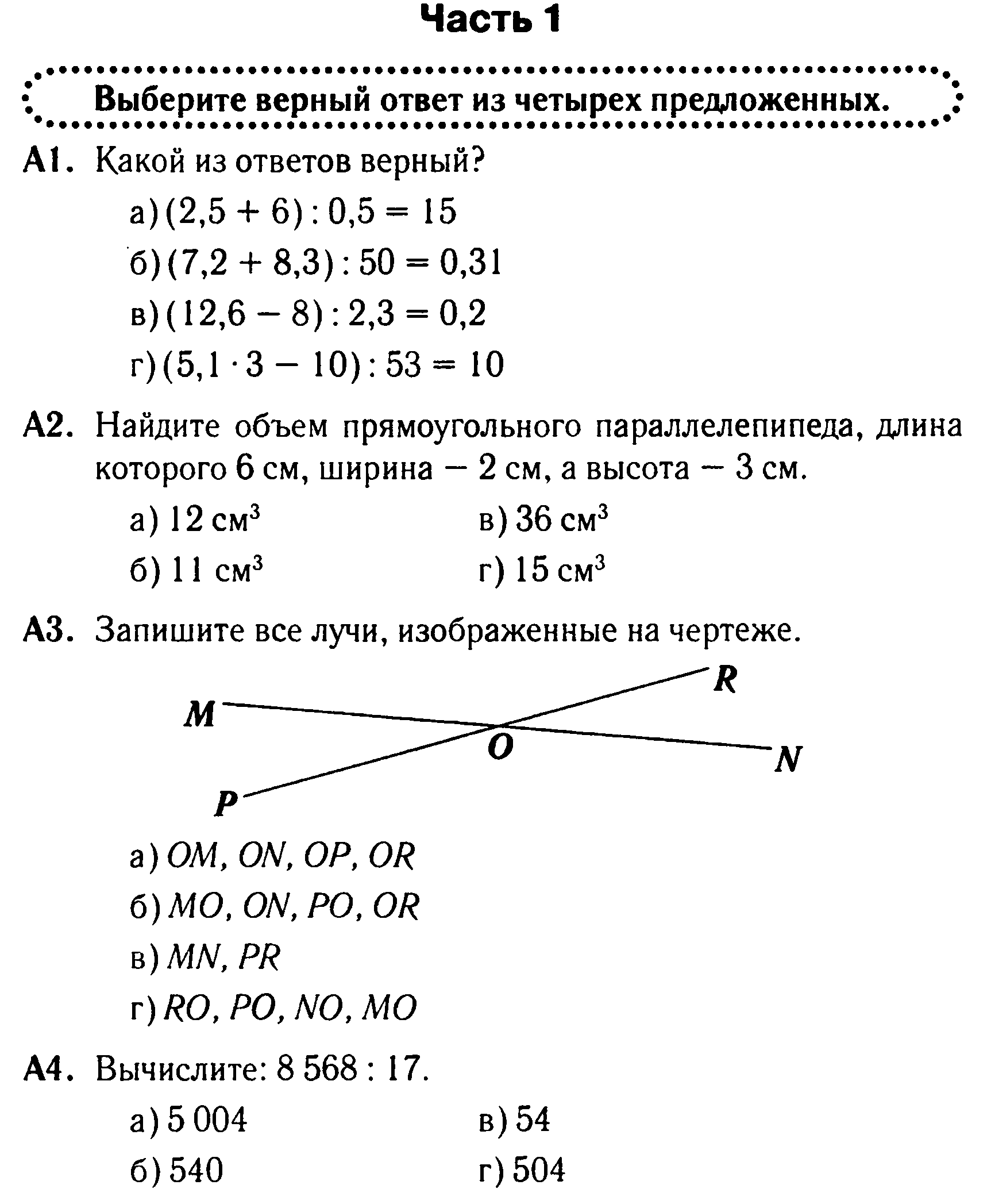 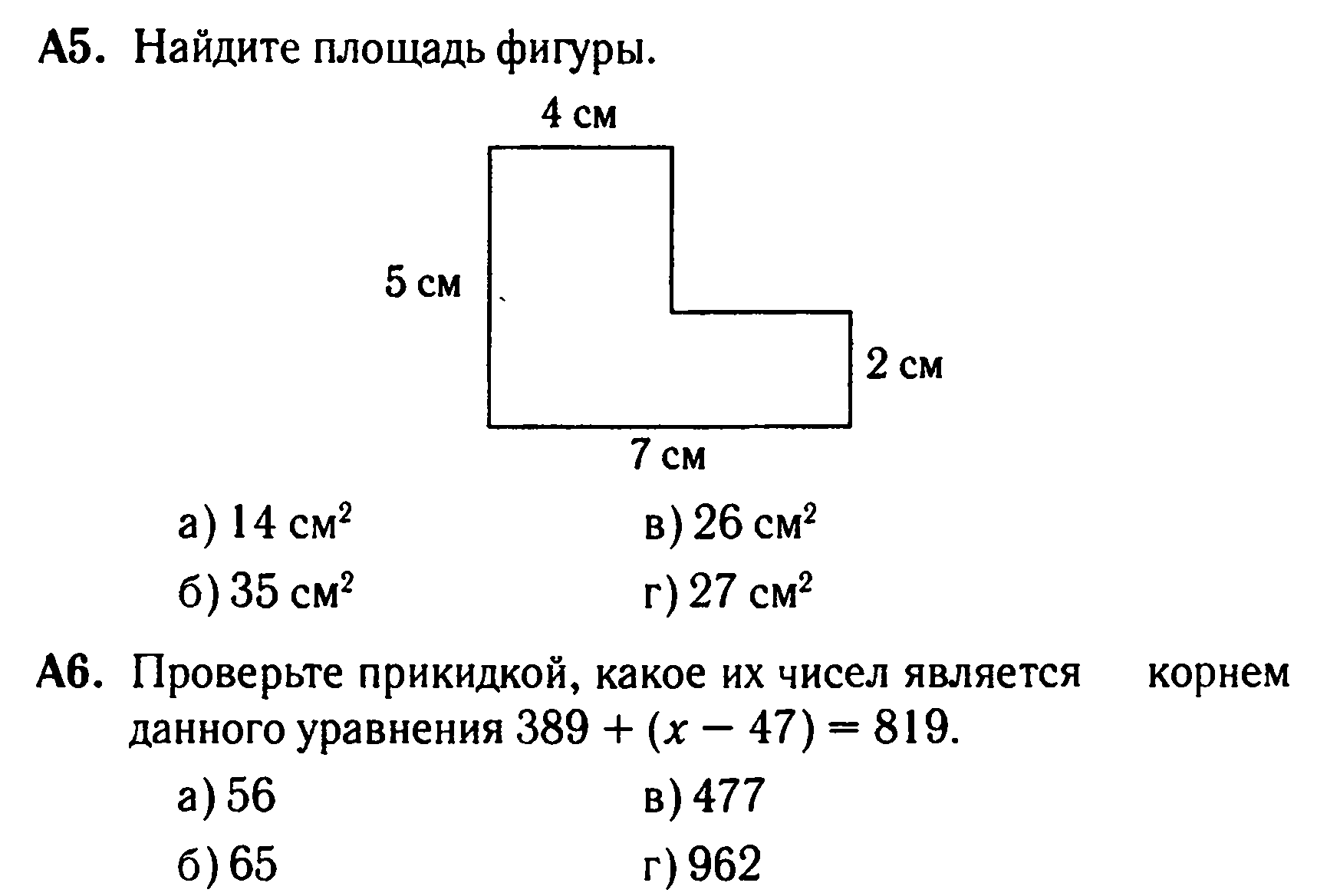 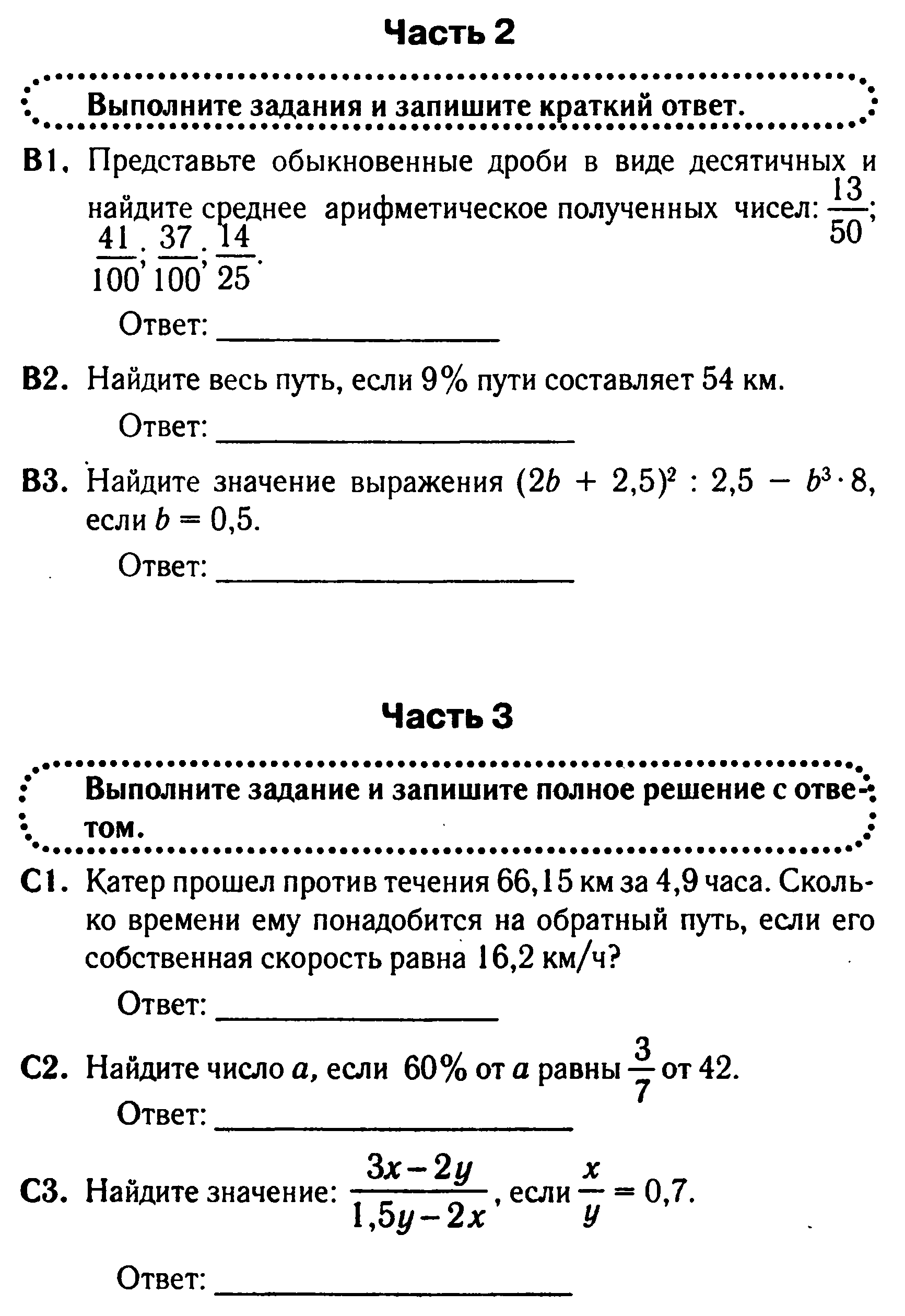          5 класс ГИА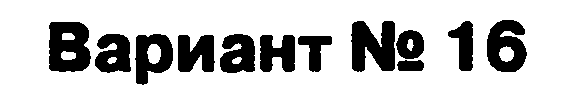 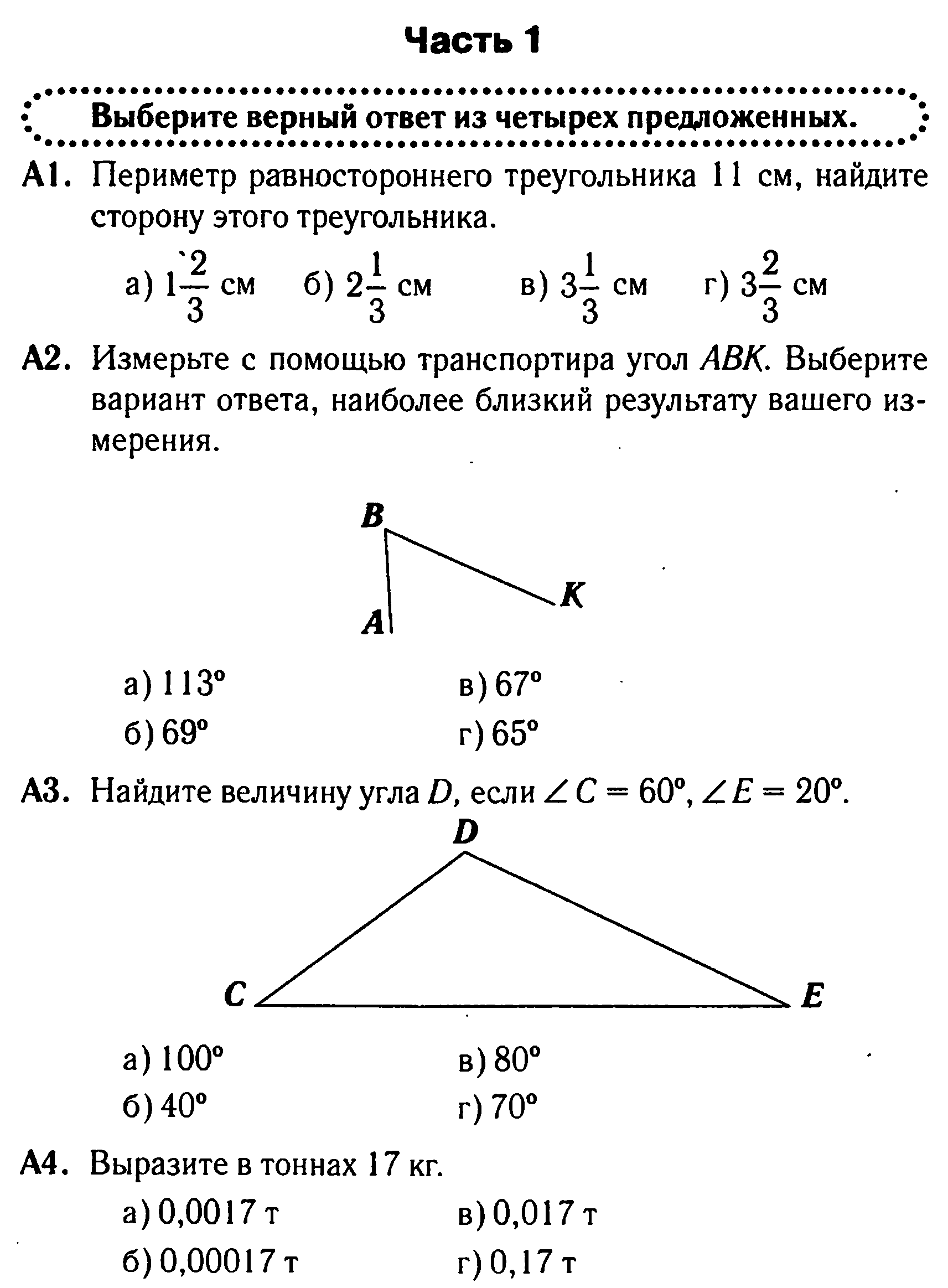 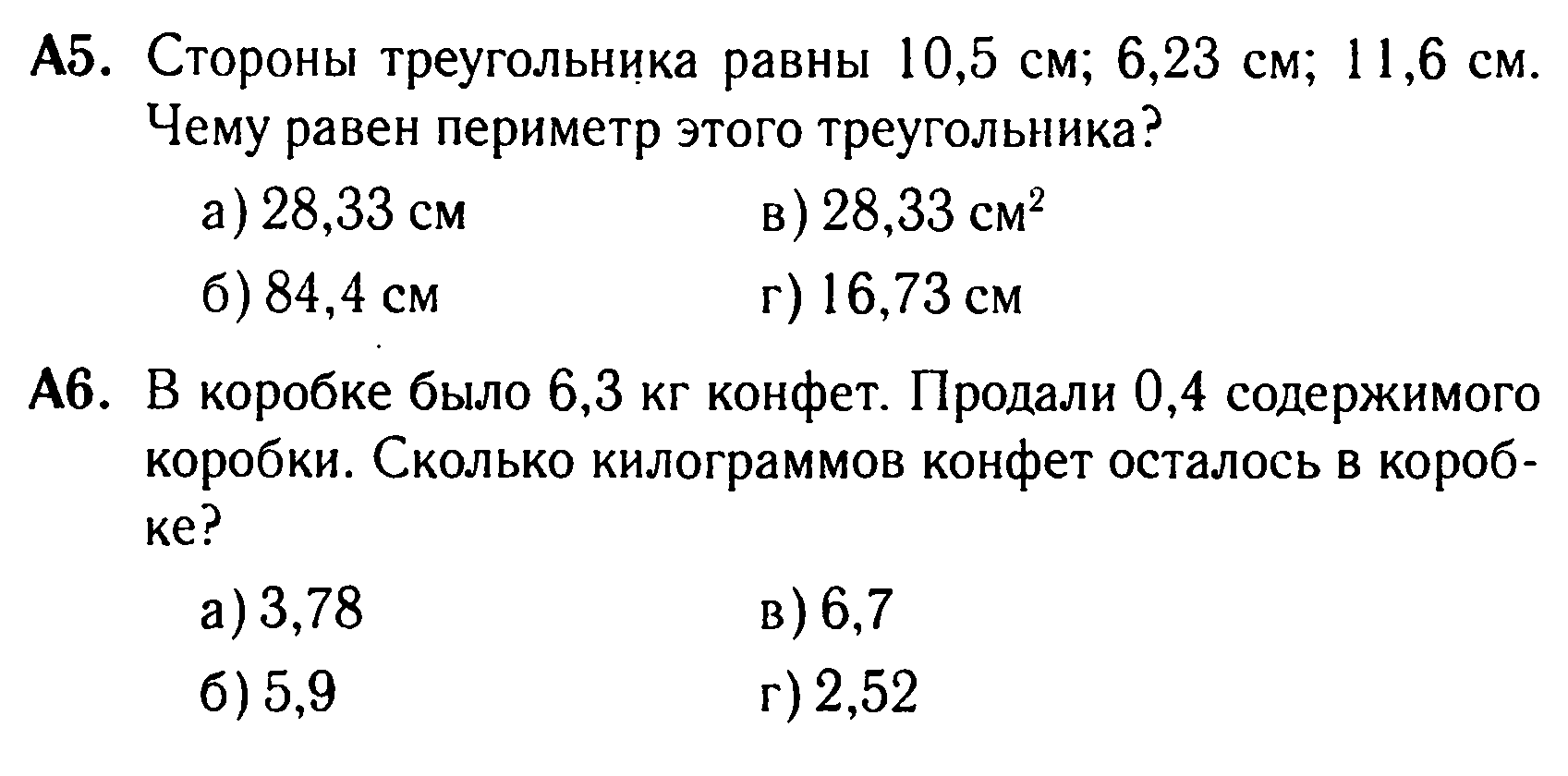 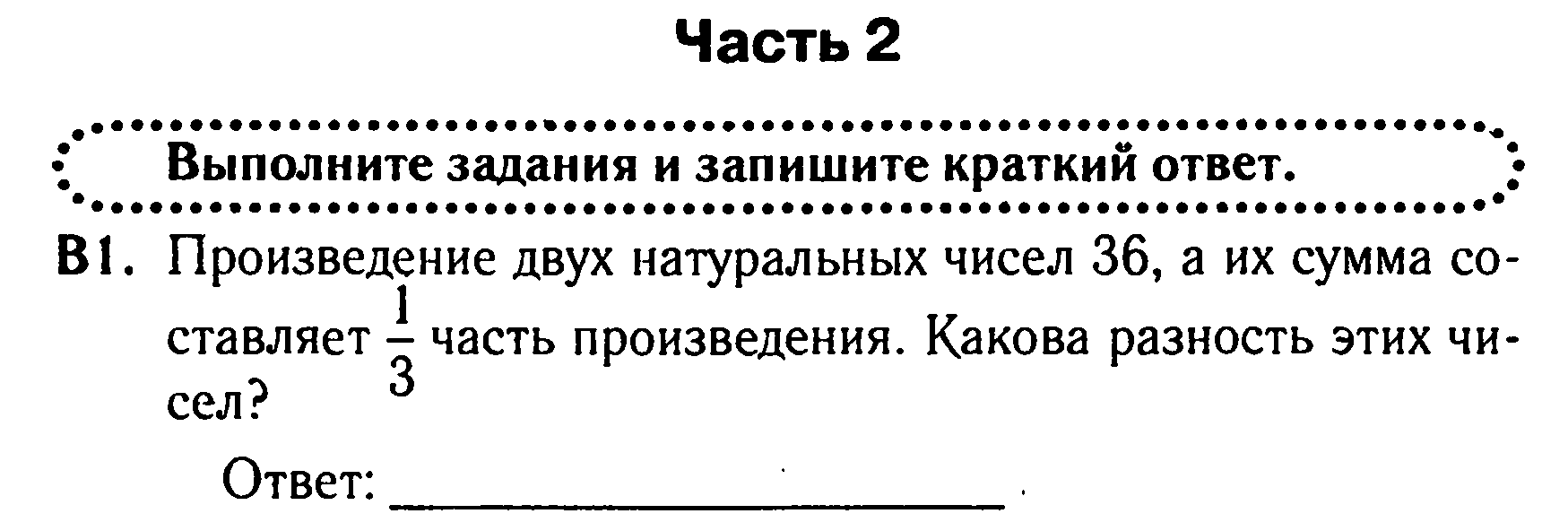 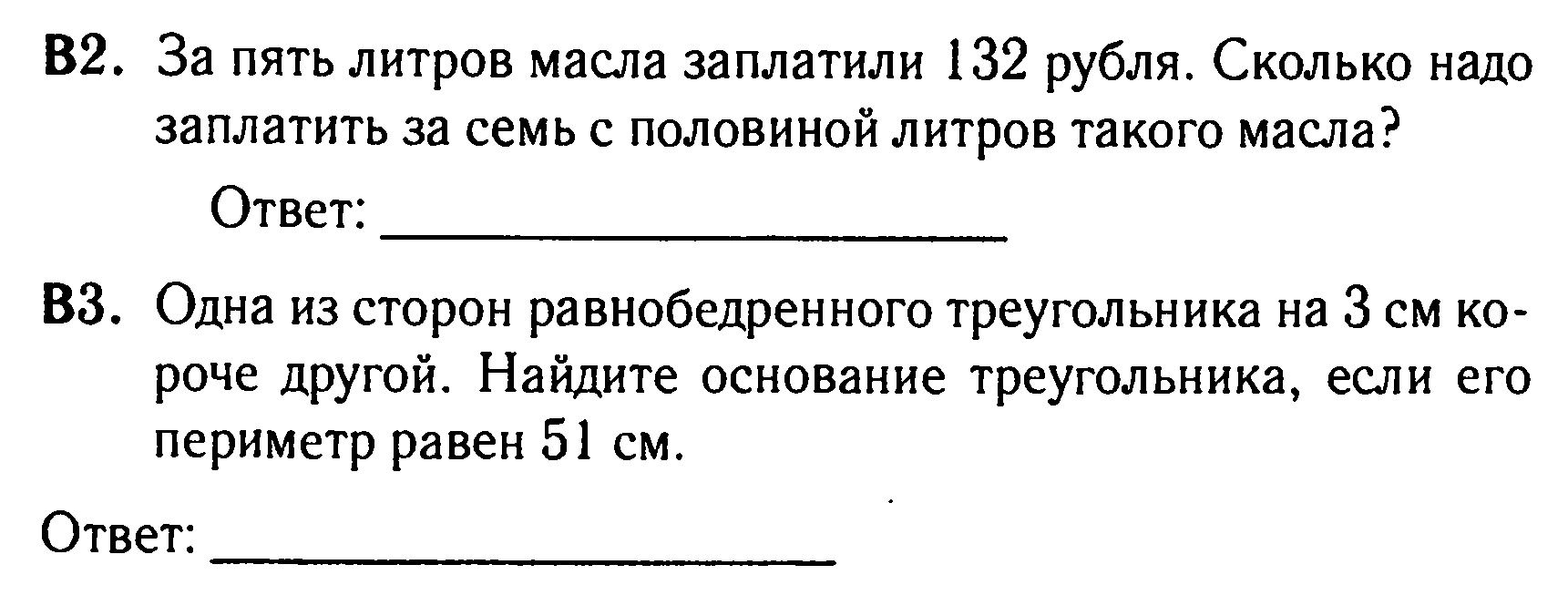 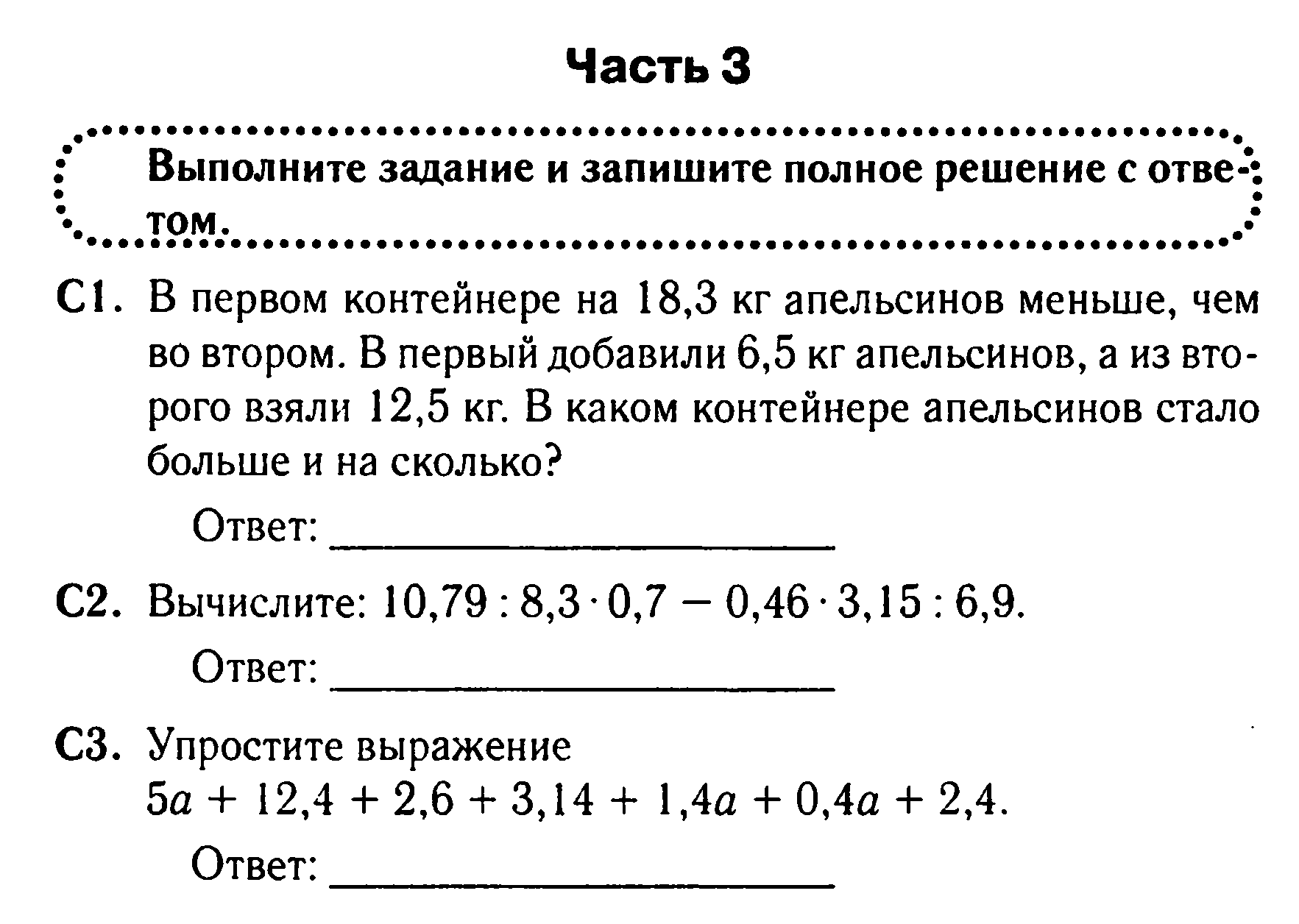      5 класс ГИА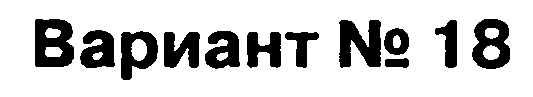 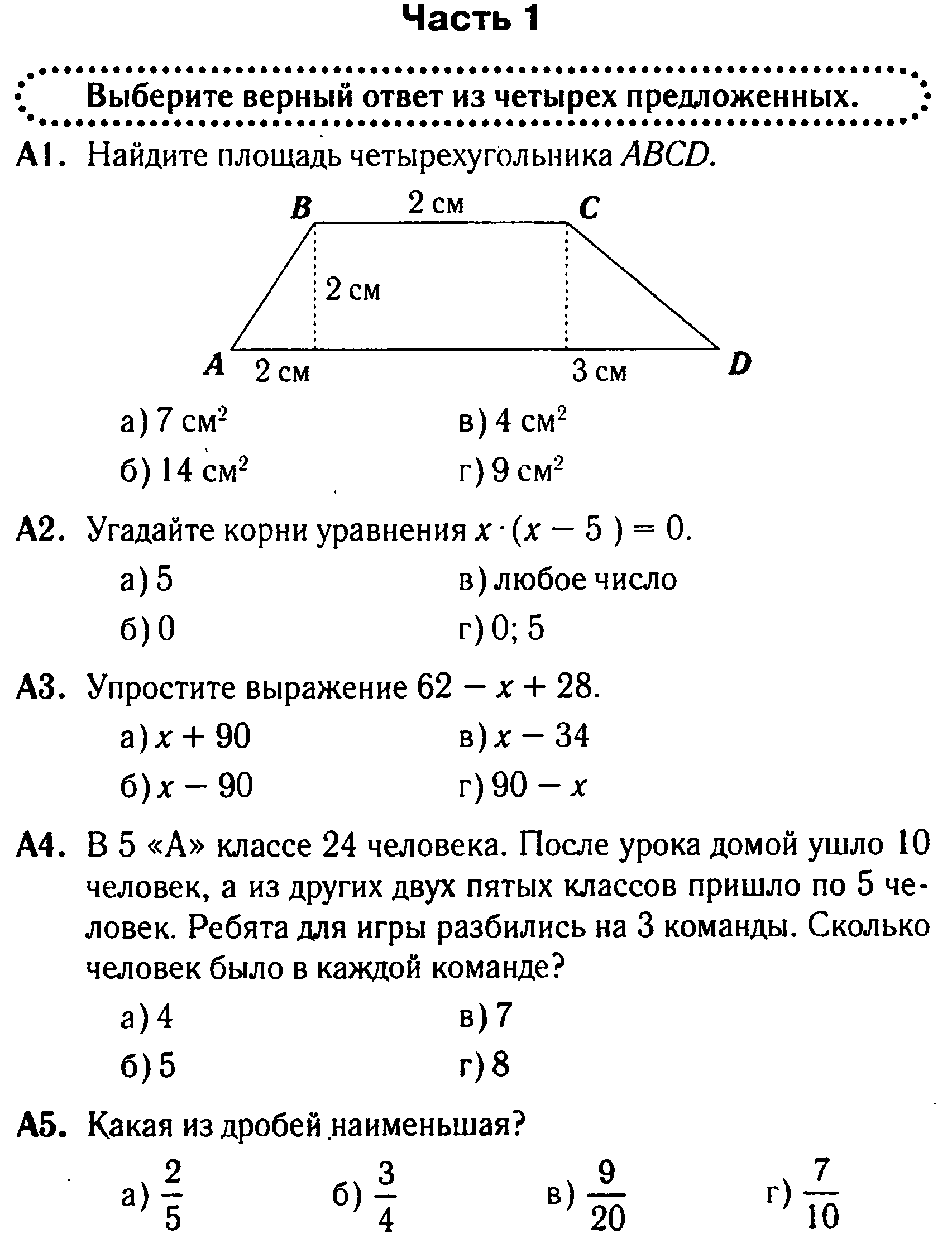 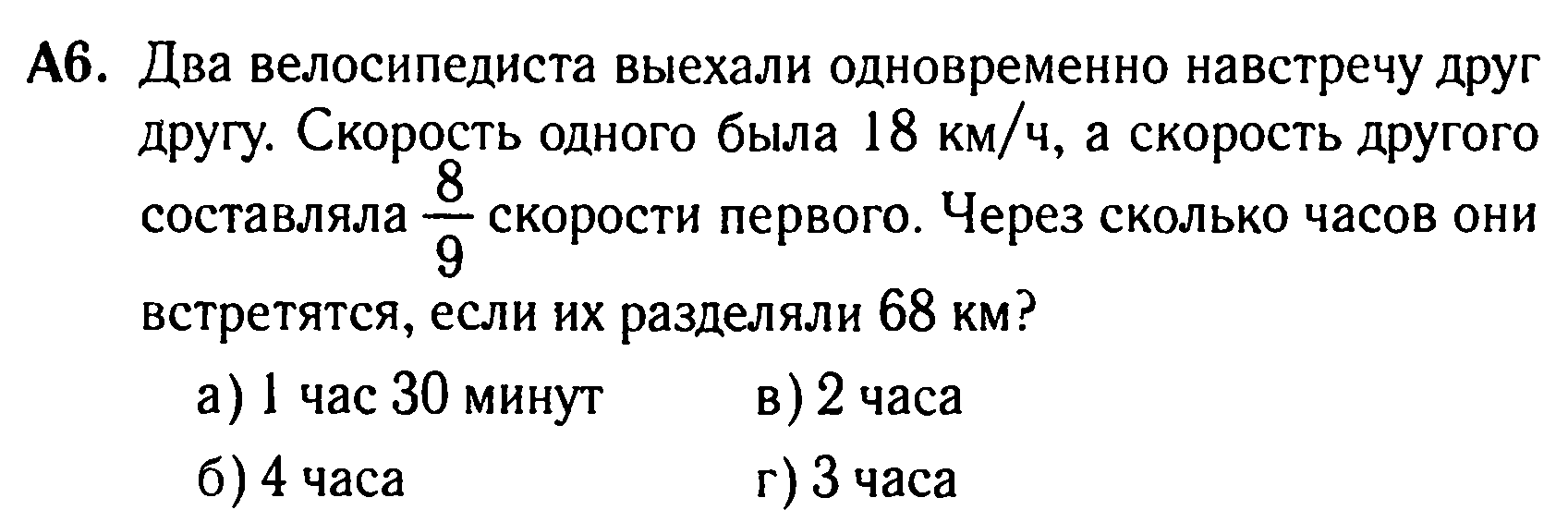 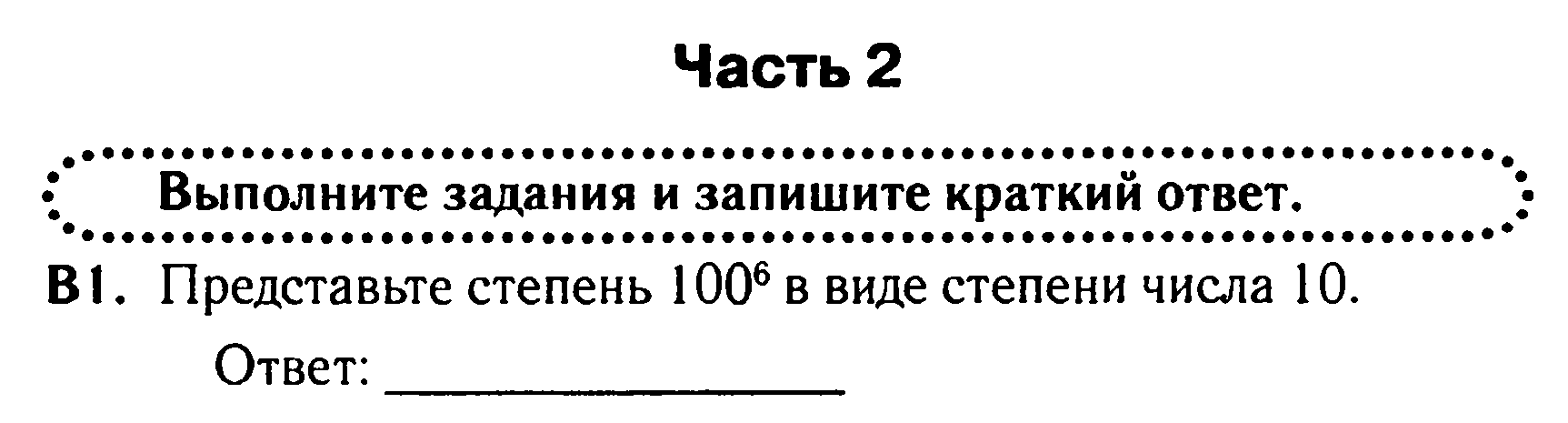 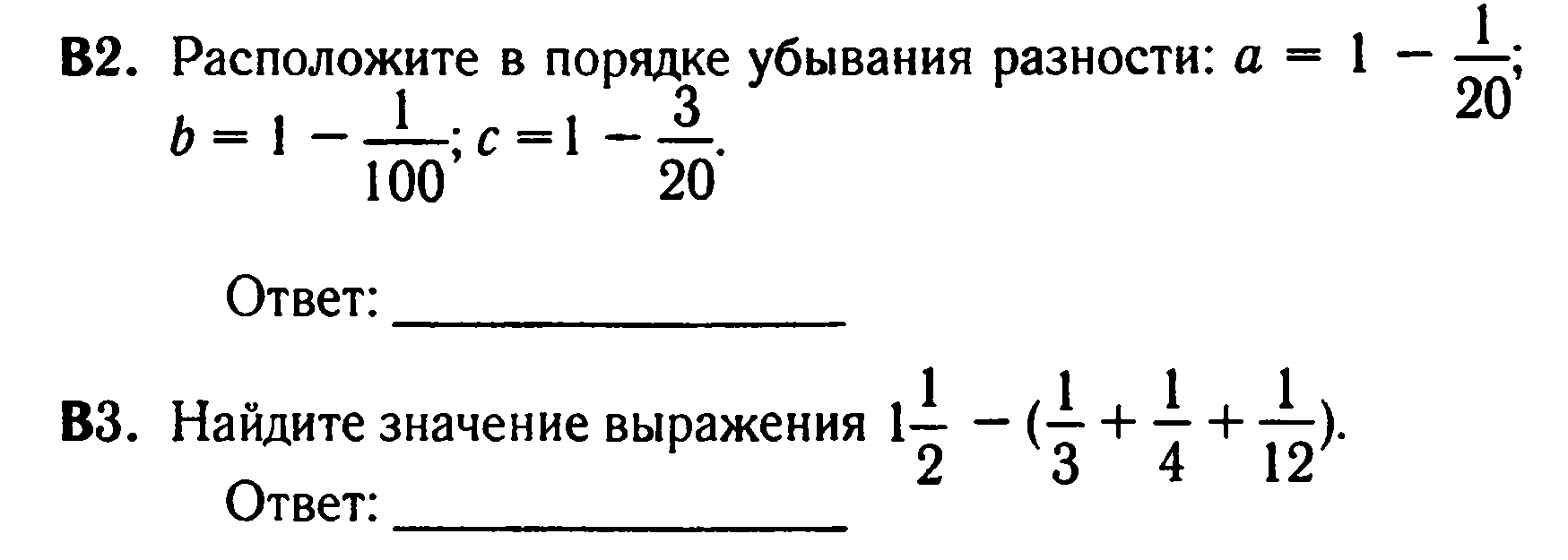 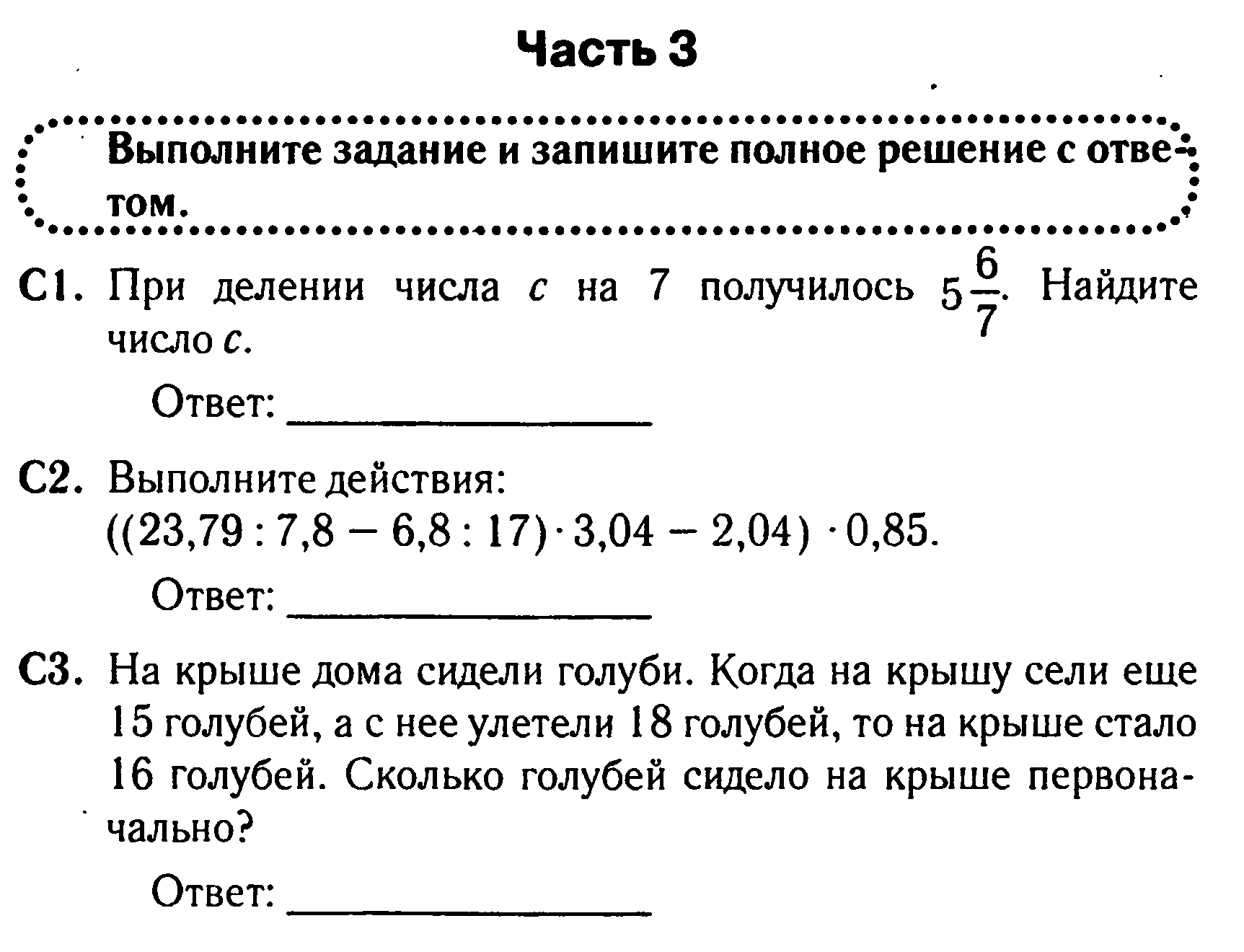                5 класс ГИА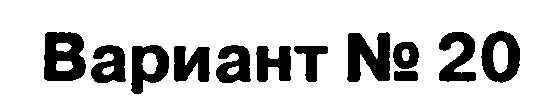 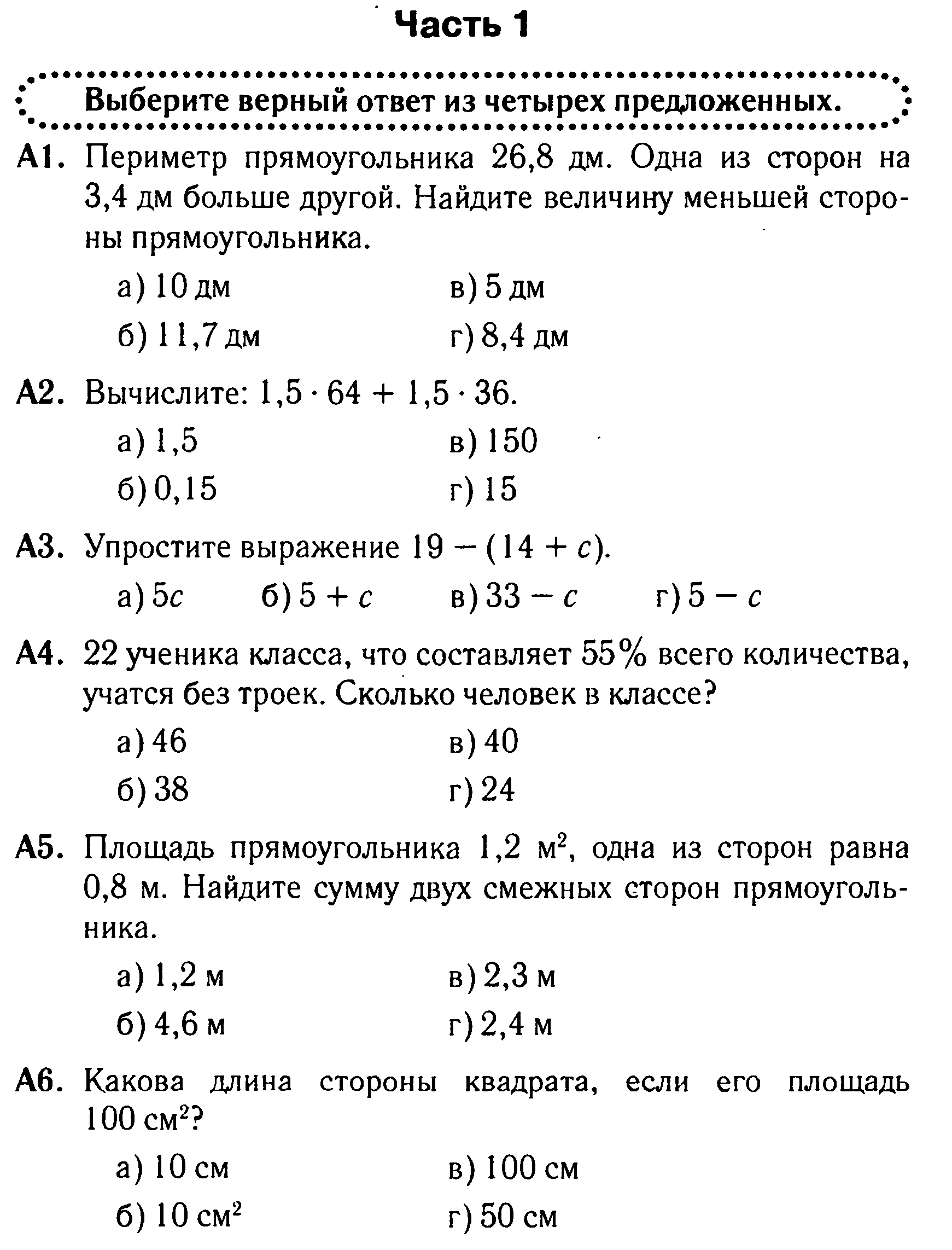 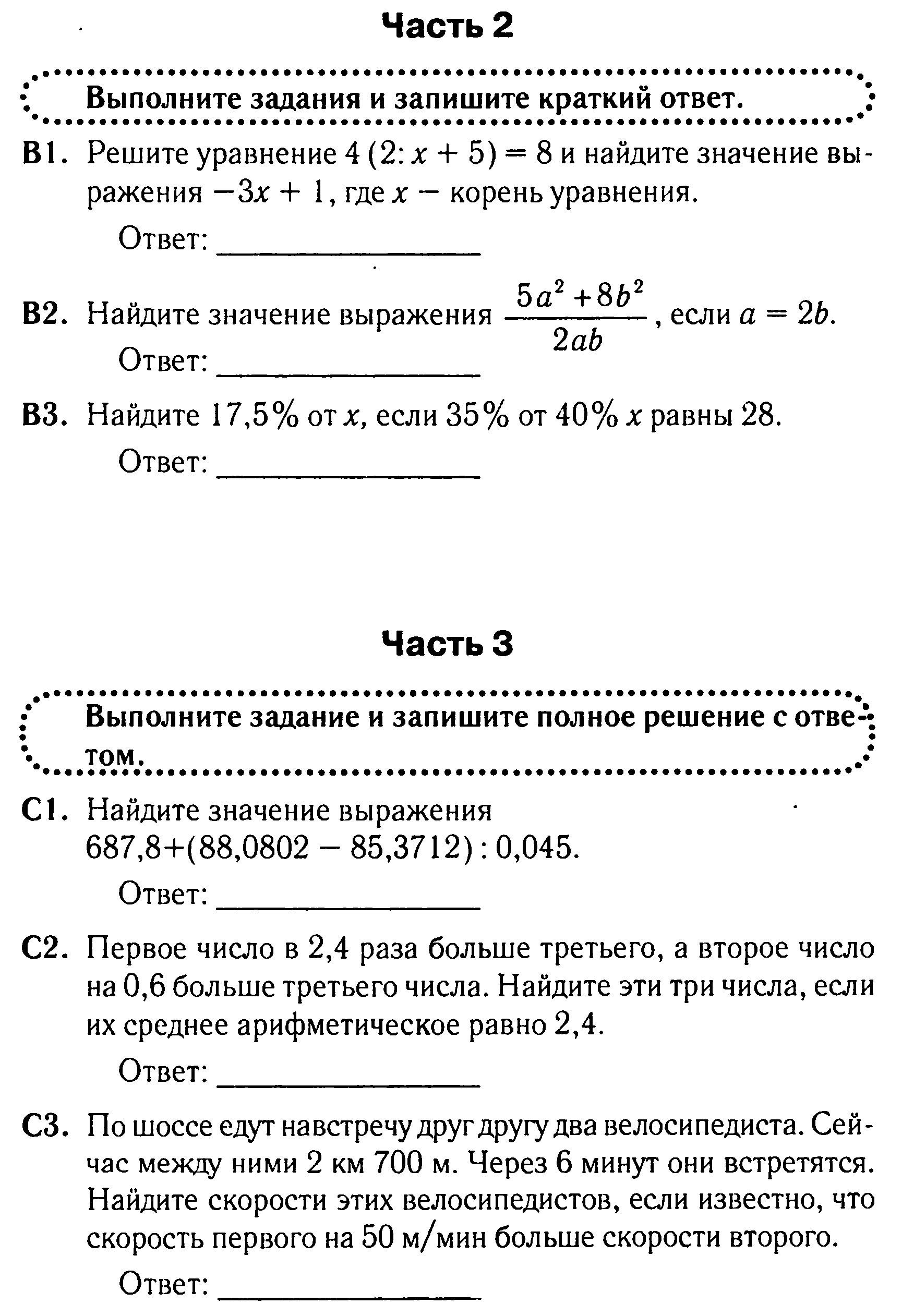 